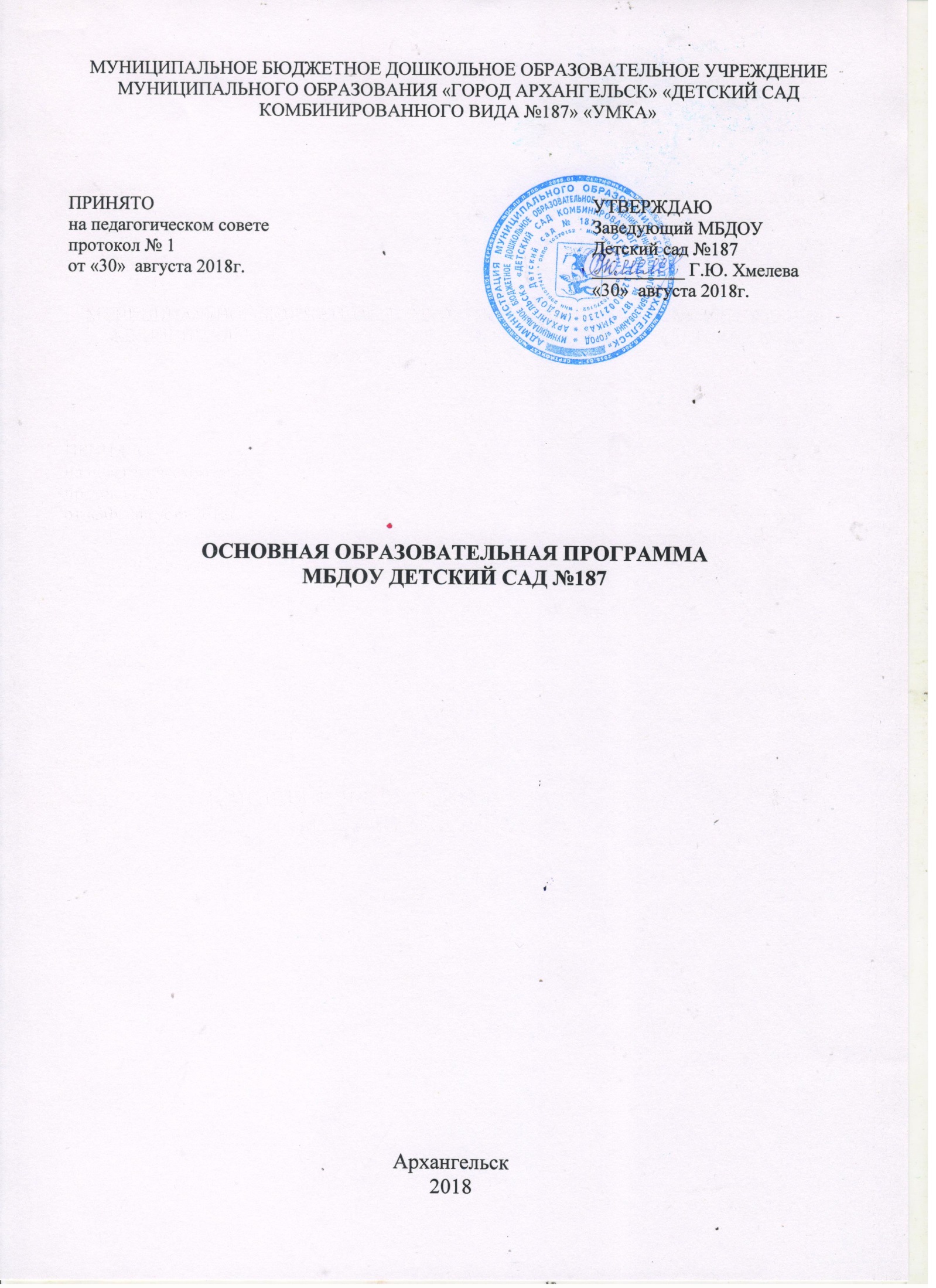 ОГЛАВЛЕНИЕВВЕДЕНИЕОсновная образовательная программа дошкольного образовательного учреждения (далее – ООП ДОУ) является документом, на основании которого муниципальное бюджетное дошкольное образовательное учреждение муниципального образования «Город Архангельск» «Детский сад комбинированного вида № 187 «Умка» (далее – МБДОУ Детский сад № 187) осуществляет свою деятельность. ООП ДОУ МБДОУ Детский сад № 187 разработана на основе Федерального закона от 29 декабря 2012 г.  № 273- ФЗ «Об образовании в Российской Федерации», СанПиН 2.4.1.3049-13 «Санитарно-эпидемиологические требования к устройству, содержанию и организации режима работы дошкольных образовательных организаций», Приказа Министерства образования и науки Российской Федерации от 17 октября 2013г. № 1155 г. Москва «Об утверждении федерального государственного образовательного стандарта дошкольного образования», а также на основе примерной образовательной программы дошкольного образования «От рождения до школы» под ред. Н.Е. Вераксы, Т.С. Комаровой, М.А. Васильевой, 2016г. и парциальной программы «Безопасность» под ред. Н.Н.Авдеевой, Н.Л.Князевой, Р.Б.Стеркиной, 2004. Содержание ООП ДОУ в соответствии с требованиями ФГОС дошкольного образования включает три основных раздела – целевой, содержательный и организационный. Целевой раздел ООП ДОУ определяет ее цели и задачи, принципы и подходы к формированию ООП ДОУ, планируемые результаты ее освоения в виде целевых ориентиров.Содержательный раздел  ООП ДОУ включает описание образовательной деятельности в соответствии с направлениями развития ребенка в пяти образовательных областях: социально-коммуникативное развитие, познавательное развитие, речевое развитие, художественно-эстетическое развитие, физическое развитие. ООП ДОУ определяет примерное содержание образовательных областей с учетом возрастных и индивидуальных особенностей детей в различных видах деятельности, таких как:игровая (сюжетно-ролевая игра, игра с правилами и другие виды игры); коммуникативная (общение и взаимодействие со взрослыми и другими детьми);познавательно-исследовательская (исследование и познание природного и социального миров в процессе наблюдения и взаимодействия с ними);восприятие художественной литературы и фольклора;самообслуживание и элементарный бытовой труд (в помещении и на улице);конструирование из разного материала, включая конструкторы, модули, бумагу, природный и иной материал;изобразительная (рисование, лепка, аппликация);музыкальная (восприятие и понимание смысла музыкальных произведений, пение, музыкально-ритмические движения, игры на детских музыкальных инструментах);двигательная (овладение основными движениями) формы активности ребенка.Содержательный раздел ООП ДОУ включает описание особенностей взаимодействия педагогического коллектива с семьями дошкольников,  особенности образовательной деятельности разных видов культурных практик, способы и  направления поддержки детской инициативы, особенности образовательной деятельности по профессиональной коррекции нарушений развития воспитанников. В данном разделе представлено содержание образовательной деятельности по профессиональной коррекции речевых нарушений развития у детей. Этот раздел базируется на соответствующем разделе Примерной программы «От рождения до школы» и включается в ООП ДОУ при ее освоении детьми, посещающими логопедический пункт.  В этом разделе указывается  специфика коррекционно-воспитательного процесса, преемственность в работе учителя-логопеда и воспитателя.Организационный раздел ООП ДОУ описывает систему условий реализации образовательной деятельности, необходимых для достижения целей ООП ДОУ, планируемых результатов ее освоения в виде целевых ориентиров, а также особенности организации образовательной деятельности, а именно описание: особенностей организации развивающей предметно-пространственной среды,  особенностей разработки режима дня и формирования распорядка дня с учетом возрастных и индивидуальных особенностей детей, их специальных образовательных потребностей.1. ЦЕЛЕВОЙ РАЗДЕЛ1.1. Пояснительная запискаООП ДОУ направлена  на создание проектирования социальных ситуаций развития ребенка и развивающей предметно-пространственной среды, обеспечивающих позитивную социализацию, мотивацию и поддержку индивидуальности детей через общение, игру, познавательно-исследовательскую деятельность и другие формы активности. В соответствии с Федеральным законом от 29 декабря 2012 г.  № 273- ФЗ «Об образовании в Российской Федерации»,  содействует взаимопониманию и сотрудничеству между людьми, учитывает разнообразие мировоззренческих подходов, способствует реализации права детей дошкольного возраста на свободный выбор мнений и убеждений, обеспечивает развитие способностей каждого ребенка, формирование и развитие личности ребенка в соответствии с принятыми в семье и обществе духовно-нравственными и социокультурными ценностями в целях интеллектуального, духовно-нравственного, творческого и физического развития человека, удовлетворения его образовательных потребностей и интересов. ООП ДОУ определяет обязательную часть и часть, формируемую участниками образовательных отношений для детей от 1 года до прекращения образовательных отношений. Объем обязательной части ООП ДОУ составляет не менее 60% от ее общего объема. Объем части ООП ДОУ, формируемой участниками образовательных отношений, составляет не более 40% от ее общего объема. Часть ООП, формируемая участниками образовательных отношений, выделена во всех разделах ООП ДОУ.Обязательная часть ООП ДОУ  обеспечивает развитие детей по пяти взаимодополняющим образовательным областям на основе Примерной образовательной программы дошкольного образования «От рождения до школы» под ред. Н.Е. Вераксы, Т.С. Комаровой, М.А. Васильевой, 2016г.	Часть ООП ДОУ, формируемая участниками образовательных отношений, учитывает образовательные потребности, интересы и мотивы детей, членов их семей и педагогов, ориентирована на специфику национальных, социокультурных условий. Социально-коммуникативное развитие реализуется через парциальную программу Авдеевой Н.Н., Князевой Н.Л., Стеркиной Р.Б. «Безопасность», 2004, а также через организацию совместной деятельность взрослого (социального педагога) и детей «Правовая игротека», совместную деятельность взрослого (ответственного за профилактику ДДТТ) и детей «Дорожная азбука» и совместную деятельность взрослого (педагога-психолога) и детей. Художественно-эстетическое развитие реализуется через совместную деятельность взрослого (музыкального руководителя) и детей «Музыкальный сундучок».  Физическое развитие реализуется через совместную деятельность взрослого и детей «Спортивная карусель».Познавательное развитие реализуется через совместную деятельность взрослого (старшего воспитателя) и детей «Умная ворона».  Речевое развитие реализуется через приобщение детей к чтению художественной литературы авторов Архангельской области. ООП ДОУ также содержит рекомендации по развивающему оцениванию достижения целей в форме педагогической диагностики развития детей. Система оценивания качества реализации  направлена в первую очередь на оценивание созданных ДОУ условий внутри образовательного процесса. ООП ДОУ может корректироваться в связи с изменениями: нормативно-правовой базы МБДОУ Детский сад № 187; образовательного запроса родителей; видовой структуры групп.           Программа реализуется на русском языке - государственном языке РФ. МБДОУ Детский сад № 187 создает условия для реализации гарантированного гражданам Российской Федерации права на получение общедоступного и бесплатного дошкольного образования. 1.2 Цели и задачи ООП ДОУЦели и задачи деятельности МБДОУ Детский сад № 187 по реализации ООП ДОУ определены с учетом анализа результатов образовательной деятельности за предшествующие годы, с учетом потребностей родителей воспитанников ДОУ. Цели реализации ООП ДОУ:создание условий для обеспечения равенства возможностей для каждого ребенка в получении качественного дошкольного образования; обеспечение государственных гарантий уровня и качества дошкольного образования на основе единства обязательных требований к условиям реализации Программы;  создание условий для формирования основ базовой культуры личности;  подготовка к жизни в современном обществе, к обучению в школе, обеспечение безопасности жизнедеятельности дошкольника.  Особое внимание в ООП ДОУ уделяется развитию личности ребенка, сохранению и укреплению здоровья детей, воспитанию у дошкольников таких качеств, как: патриотизм, активная жизненная позиция, творческий подход в решении различных жизненных ситуаций, уважение к традиционным ценностям.Цели  достигаются через решение следующих задач:обеспечить охрану и укрепления физического и психического здоровья детей, в том числе их эмоционального благополучия;обеспечить условия для равных возможностей и полноценного развития каждого ребенка независимо от места жительства, пола, нации, языка, социального статуса, психофизиологических и других особенностей (в том числе ограниченных возможностей здоровья);  обеспечить преемственность целей, задач и содержания образования, реализуемых в рамках образовательных программ различных уровней (далее — преемственность основных образовательных программ дошкольного и начального общего образования)  создать благоприятные условия для развития детей в соответствии с их возрастными и индивидуальными особенностями и склонностями, развития способностей и творческого потенциала каждого ребенка как субъекта отношений с самим собой, другими детьми, взрослыми и миром;  объединить обучение и воспитание в целостный образовательный процесс на основе духовно-нравственных и социокультурных ценностей и принятых в обществе правил и норм поведения в интересах человека, семьи, общества; обеспечить формирование общей культуры личности детей, в том числе ценностей здорового образа жизни, развития их социальных, нравственных, эстетических, интеллектуальных, физических качеств, инициативности, самостоятельности и ответственности ребенка, формирования предпосылок учебной деятельности; обеспечить психолого-педагогическую поддержку семье и повышение компетентности родителей (законных представителей) в вопросах развития и образования, охраны и укрепления здоровья детей;приобщать дошкольников к культурному пространству Архангельска.  В части, формируемой участниками образовательных отношений целью парциальной программы Авдеевой Н.Н., Князевой Н.Л., Стеркиной Р.Б. «Безопасность», 2004 является воспитание у ребенка навыков адекватного поведения в различных неожиданных ситуациях. Задачи программы1. Сформировать у ребенка навыки разумного поведения. 2.  Научить адекватно вести себя в опасных ситуациях дома и на улице, в городском транспорте, при общении с незнакомыми людьми, взаимодействии с пожароопасными и другими предметами, животными и ядовитыми растениями. 3.  Способствовать становлению основ экологической культуры, приобщению к здоровому образу жизни.Целью совместной деятельности взрослого (социального педагога) с детьми «Правовая игротека является формирование основ правового сознания дошкольников.Задачи: обеспечение детей знаниями, навыками, ценностными ориентирами для формирования правовой компетентности;развитие Я-сознания ребенка, свободы самовыражения и самопрезентации;формирование у детей навыков социальной ответственности, способности чувствовать, понимать себя и другого человека,  разрешения конфликтов в повседневной жизни правовыми способами;развитие у детей навыков общения в различных ситуациях с ориентацией на ненасильственную модель поведения;развитие адекватной оценочной деятельности, направленной на анализ собственного поведения и поступков окружающих;приобщение детей к отечественным, этнокультурным и национальным ценностям.Целью совместной деятельности взрослого (ответственного за профилактику ДДТТ) с детьми «Дорожная азбука» является профилактика детского дорожно-транспортного травматизма и систематизация знания детей о правилах дорожного движения. Задачи:обучение детей правилам поведения на улице, ознакомление с различными видами транспорта, с регулированием движения на улицах населенных пунктов;усвоение норм и правил поведения, проявление нетерпимости к антиобщественным поступкам;формирование у детей навыков и умений наблюдения за дорожной обстановкой и предвидения опасных ситуаций, умение обходить их;воспитание дисциплинированности и сознательного выполнения правил дорожного движения, культуры поведения, выдержки в дорожно-транспортном процессе.Целью совместной деятельности взрослого с детьми «Спортивная карусель» является приобщение детей к здоровому образу жизни, занятиям физической культурой, в частности легкой атлетикой.Целью совместной деятельности взрослого с детьми «Умна ворона» является создание условий для выявления, поддержки и развития одаренных детей, их самореализации в соответствии со способностями.  Целью совместной деятельности взрослого (педагога-психолога) с детьми является сохранение и укрепление психологического здоровья воспитанников, на обучение детей эффективным способам преодоления трудностей, способам регулирования своими эмоциями и поведением.  1.3. Принципы и подходы к формированию ООП ДОУВажнейшим подходом к формированию ООП ДОУ является развивающая функция образования, обеспечивающая становление личности ребенка и ориентирующая педагога на его индивидуальные особенности. ООП ДОУ построена на позициях гуманно-личностного отношения к ребенку, уважения его личности и направлена на его всестороннее развитие, формирование духовных и общечеловеческих ценностей, а также способностей и личностных качеств детей. Содержание ООП ДОУ обеспечивает учет национальных ценностей и традиций в образовании, духовно-нравственное и эмоциональное воспитание, приобщение ребенка к основным компонентам человеческой культуры. В ООП ДОУ отсутствует жесткая регламентация знаний детей и предметный центризм в обучении. Особая роль в ООП ДОУ уделяется игровой деятельности как ведущей в дошкольном детстве. ООП ДОУ построена на принципах: развивающего образования, целью которого является развитие ребенка; сочетания принципов научной обоснованности (соответствует основным положениям возрастной психологии и дошкольной педагогики) и практической применимости (имеет возможность реализации в дошкольном учреждении); соответствия критериям полноты, необходимости и достаточности (позволяет решать поставленные цели и задачи только на необходимом и достаточном материале, максимально приближаясь к разумному «минимуму»); единства воспитательных, развивающих и обучающих целей и задач процесса образования детей дошкольного возраста, в ходе реализации которых формируются такие качества, которые являются ключевыми в развитии дошкольников; интеграции образовательных областей в соответствии с возрастными возможностями и особенностями воспитанников, спецификой и возможностями образовательных областей; комплексно-тематического построения образовательного процесса;решения программных образовательных задач в совместной деятельности взрослого и детей и самостоятельной деятельности детей не только в рамках непосредственно образовательной деятельности, но и при проведении режимных моментов в соответствии со спецификой дошкольного образования; реализации программного содержания в адекватных возрасту формах работы с детьми, основной из которых является игра.  варьирование образовательного процесса в зависимости от региональных особенностей.Принципы ООП ДОУ в части, формируемой участниками образовательных отношений В основу реализации части, формируемой участниками образовательных отношений, положены следующие принципы:принцип доступностипринцип систематичностипринцип активности, самостоятельности, творчествапринцип последовательностипринцип эмоционального благополучия каждого ребенкапринцип оздоровительной направленностипринцип научностипринцип преемственности взаимодействия с ребенком в условиях дошкольного учреждения и в семье. 1.4. Значимые для разработки и реализации  ООП ДОУ характеристики	МБДОУ Детский сад № 187 работает в режиме 5-ти дневной недели с выходными днями: суббота, воскресенье и праздничные дни. Время пребывания детей: с 07.00 до 19.00 (12 часов). 	МБДОУ Детский сад № 187 обеспечивает воспитание, обучение и развитие, присмотр  детей в возрасте от 1 до 7 лет в группах общеразвивающей направленности. Комплектование групп определяется:Порядком комплектования муниципальных образовательных организаций МО «Город Архангельск», реализующих образовательные программы дошкольного образования, находящихся в ведении департамента образования МО « Город Архангельск»; Санитарно-эпидемиологическими правилами и нормативами; Уставом МБДОУ Детский сад № 187; Правилами приема в учреждение.В МБДОУ Детский сад № 187 функционируют 12 групп, из них: - для детей от 1 до 3 лет (группа раннего возраста) – 2 группы;- для детей от 3 до 4 лет (младшая группа) – 2 группы;- для детей от 4 до 5 лет (средняя группа) - 2 группы;- для детей от 5 до 6 лет (старшая группа) - 2 группы; - для детей от 6 до 7 лет (подготовительная к школе группа) - 2 группы.- для детей от 5 до 7 лет (группы компенсирующей направленности для детей с ТНР) –  2 группыРаботает логопедический пункт для детей с речевыми нарушениями.Образовательный процесс в учреждении строится с учетом возрастных и индивидуальных особенностей воспитанников. Группа раннего возраста (от 1 до 3 лет)Раннее детство - особый период становления органов и систем и прежде всего функций мозга. Доказано, что функции коры головного мозга не фиксированы наследственно, они развиваются в результате взаимодействия организма с окружающей средой. В этот период наблюдается максимальный темп формирования предпосылок, обуславливающих все дальнейшее развитие организма, поэтому важно своевременно закладывать основы полноценного развития и здоровья ребенка. Наблюдается развития всех функций мозга. В этом возрасте ребенок при помощи взрослого усваивает основные способы использования предметов. У него начинает активно развиваться предметная деятельность. Продолжается развитие всех органов и физиологических систем, совершенствуются их функции. Ребенок становится более подвижным и самостоятельным (позиция «Я сам»). Это требует от взрослого особого внимания к обеспечению его безопасности. Расширяется круг общения за счет менее знакомых взрослых и сверстников. Общение, овладение предметными действиями приводит ребенка к активному освоению языка, подготавливает его к игре. Под влиянием предметной деятельности, общения и игры в раннем возрасте развиваются восприятие, мышление, память и другие познавательные процессы.  Действуя с предметами, ребенок второго - третьего года жизни открывает для себя их физические (величину, форму, цвет) и динамические свойства, пространственные отношения (близко, далеко), разделение целого на части и составление целого из частей (разбирает и собирает пирамидку, матрешку). Однако сколько бы ребенок ни действовал с предметами, он самостоятельно никогда не откроет общественно выработанных способов их употребления: ложкой едят, мешают кашу, полотенцем вытирают руки, карандашом рисуют и т.д. Назначение предмета, способ его употребления открывает ребенку взрослый.К концу второго - началу третьего года жизни у ребенка на основании повседневной практики действий с игрушками и бытовыми предметами складываются представления об их функциональном назначении, но он еще не вполне владеет способами действий с ними. Постепенно ребенок начинает сравнивать свои действия с действиями взрослого.Развитие предметной деятельности подготавливает ребенка к игре. Он хочет все делать сам - в своей самостоятельной сюжетно-отобразительной  игре воспроизводит с помощью предметов-заместителей (кубиков, палочек и игрушек) отдельные простые события повседневной жизни; много и разнообразно играет. Вместе со взрослым ребенок участвует в несложных обучающих и подвижных играх, которые, в свою очередь, обогащают его самостоятельную  сюжетно-отобразительную игру. К концу раннего возраста возникают предпосылки развития ролевой игры.Ребенок уже многое знает и умеет, хочет быть не просто «повелителем» вещей, но и «распорядителем» отношений, т  .е. взять на себя роль другого человека, персонажа сказки. В игре впервые проявляется инициатива ребенка в постановке и решении игровой задачи, а это является признаком творческого начала в его деятельности. К 3 годам ребенок достигает определенного уровня социальной компетентности: он проявляет интерес к другому человеку, испытывает доверие к нему, стремится к общению и взаимодействию со взрослыми и сверстниками. для налаживания контактов с другими людьми использует речевые и неречевые способы общения. Осознает свою половую принадлежность. Интеллектуальная компетентность выражается прежде всего в том, что ребенок активно интересуется окружающим миром, задает вопросы, использует по назначению некоторые бытовые предметы, игрушки, предметы-заместители и словесные обозначения объектов в быту, игре и общении. В практической деятельности учитывает свойства предметов (цвет, форму, величину, фактуру, строение) и их назначение, много и активно экспериментирует, наблюдает. Овладевает родным языком, пользуясь основными грамматическими категориями и словарем разговорной речи. В плане физического развития компетентность трехлетнего ребенка проявляется в том, что он владеет основными жизненно важными движениями (ходьба, бег, лазанье, действия с предметами), элементарными гигиеническими навыками и навыками самообслуживания. Ребенок испытывает повышенную потребность в эмоциональном контакте со взрослыми, ярко выражает свои чувства - радость, огорчение, страх, удивление, удовольствие и др.Инициативность проявляется во всех сферах жизнедеятельности: общении в практической предметной деятельности, самодеятельных сюжетно-отобразительных играх. Все это составляет основу развития у ребенка креативности (способности к творчеству). Самостоятельность – фундаментальная характеристика ребенка 3 лет «Я сам», -Я могу»). Он активно заявляет о своем желании быть как взрослые (самому есть, одеваться), включаться в настоящие дела (мыть ПОСУДУ, стирать, делать покупки и т.д.). Младшая группа (от 3 до 4 лет)Общение детей становится  внеситуативным. Взрослый становится для ребёнка не только членом семьи, но и носителем определённой общественной функции. Желание ребёнка выполннять такую же функцию приводит к противоречию с его реальными возможностями. Это противоречие разрешается через развитие игры, которая становится ведущим видом деятельности в дошкольном возрасте.Главной особенностью игры является её условность: выполнение одних действий с одними предметами предполагает их отнесенность к другим действиям с другими предметами. Основным содержанием игры младших дошкольников являются действия с игрушками и предметами-заместителями. Продолжительность игры небольшая. Младшие дошкольники ограничиваются игрой с одной-двумя ролями и простыми, неразвернутыми сюжетами. Игры с правилами в этом возрасте только начинают формироваться.Изобразительная деятельность ребенка зависит от его представлений о предмете. В этом возрасте они только начинают формироваться. Графические образы бедны. У одних детей в изображениях отсутствуют детали, у других рисунки могут быть более детализированы. Дети уже могут использовать цвет.Большое значение для развития мелкой моторики имеет лепка. Младшие дошкольники способны под руководством взрослого вылепить простые предметы. Известно, что аппликация оказывает положительное влияние на развитие восприятия. В этом возрасте детям доступны простейшие виды аппликации. Конструктивная деятельность в младшем дошкольном возрасте ограничена возведением несложных построек по образцу и по замыслу. В младшем дошкольном возрасте развивается перцептивная деятельность. Дети от использования предэталонов — индивидуальных единиц восприятия, переходят к сенсорным эталонам — культурно-выработанным средствам восприятия. К концу младшего дошкольного возраста дети могут воспринимать до 5 и более форм предметов и до 7 и более цветов, способны дифференцировать предметы по величине, ориентироваться в пространстве группы детского сада, а при определенной организации образовательного процесса — и в помещении всего дошкольного учреждения. Развиваются память и внимание. По просьбе взрослого дети могут запомнить 3–4 слова и 5–6 названий предметов. К концу младшего дошкольного возраста они способны запомнить значительные отрывки из любимых произведений.Продолжает развиваться наглядно-действенное мышление. При этом преобразования ситуаций в ряде случаев осуществляются на основе целенаправленных проб с учётом желаемого результата. Дошкольники способны установить некоторые скрытые связи и отношения между предметами.В младшем дошкольном возрасте начинает развиваться воображение, которое особенно наглядно проявляется в игре, когда одни объекты выступают в качестве заместителей других. Взаимоотношения детей обусловлены нормами и правилами. В результате целенаправленного воздействия они могут усвоить относительно большое количество норм, которые выступают основанием для оценки собственных действий и действий других детей. Взаимоотношения детей ярко проявляются в игровой деятельности. Они скорее играют рядом, чем активно вступают во взаимодействие. Однако уже в этом возрасте могут наблюдаться устойчивые избирательные взаимоотношения. Конфликты между детьми возникают преимущественно по поводу игрушек. Положение ребенка в группе сверстников во многом определяется мнением воспитателя. В младшем дошкольном возрасте можно наблюдать соподчинение мотивов поведения в относительно простых ситуациях. Сознательное управление поведением только начинает складываться; во многом поведение ребёнка ещё ситуативно. Вместе с тем можно наблюдать и случаи ограничения собственных побуждений самим ребёнком, сопровождаемые словесными указаниями. Начинает развиваться самооценка, при этом дети в значительной мере ориентируются на оценку воспитателя. Продолжает развиваться также их половая идентификация, что проявляется в характере выбираемых игрушек и сюжетов.Средняя группа (от 4 до 5 лет)В игровой деятельности детей среднего дошкольного возраста появляются ролевые взаимодействия. Они указывают на то, что дошкольники начинают отделять себя от принятой роли. В процессе игры роли могут меняться. Игровые действия начинают выполняться не ради них самих, а ради смысла игры. Происходит разделение игровых и реальных взаимодействий детей.Значительное развитие получает изобразительная деятельность. Рисунок становится предметным и детализированным. Графическое изображение человека характеризуется наличием туловища, глаз, рта, носа, волос, иногда одежды и ее деталей. Совершенствуется техническая сторона изобразительной деятельности. Дети могут рисовать основные геометрические фигуры, вырезать ножницами, наклеивать изображения на бумагу и т. д.Усложняется конструирование. Постройки могут включать 5–6 деталей. Формируются навыки конструирования по собственному замыслу, а также планирование последовательности действий.Двигательная сфера ребенка характеризуется позитивными изменениями мелкой и крупной моторики. Развиваются ловкость, координация движений. Дети в этом возрасте лучше, чем младшие дошкольники, удерживают равновесие, перешагивают через небольшие преграды. Усложняются игры с мячом.К концу среднего дошкольного возраста восприятие детей становится более развитым. Они оказываются способными назвать форму, на которую похож тот или иной предмет. Могут вычленять в сложных объектах простые формы и из простых форм воссоздавать сложные объекты. Дети способны упорядочить группы предметов по сенсорному признаку — величине, цвету; выделить такие параметры, как высота, длина и ширина. Совершенствуется ориентация в пространстве.Возрастает объем памяти. Дети запоминают до 7–8 названий предметов. Начинает складываться произвольное запоминание: дети способны принять задачу на запоминание, помнят поручения взрослых, могут выучить небольшое стихотворение и т.д.Начинает развиваться образное мышление. Дети способны использовать простые схематизированные изображения для решения несложных задач. Дошкольники могут строить по схеме, решать лабиринтные задачи. Развивается предвосхищение. На основе пространственного расположения объектов дети могут сказать, что произойдет в результате их взаимодействия. Однако при этом им трудно встать на позицию другого наблюдателя и во внутреннем плане совершить мысленное преобразование образа. Продолжает развиваться воображение. Формируются такие его особенности, как оригинальность и произвольность. Дети могут самостоятельно придумать небольшую сказку на заданную тему. Увеличивается устойчивость внимания. Ребёнку оказывается доступной сосредоточенная деятельность в течение 15–20 минут. Он способен удерживать в памяти при выполнении каких-либо действий несложное условие.В среднем дошкольном возрасте улучшается произношение звуков и дикция. Речь становится предметом активности детей. Они удачно имитируют голоса животных, интонационно выделяют речь тех или иных персонажей. Интерес вызывают ритмическая структура речи, рифмы.Развивается грамматическая сторона речи. Дошкольники занимаются словотворчеством. Речь детей при взаимодействии друг с другом носит ситуативный характер, а при общении с взрослым становится внеситуативной.Изменяется содержание общения ребенка и взрослого. Оно выходит за пределы конкретной ситуации, в которой оказывается ребёнок. Ведущим становится познавательный мотив. Информация, которую ребёнок получает в процессе общения, может быть сложной и трудной для понимания, но она вызывает у него интерес.У детей формируется потребность в уважении со стороны взрослого, для них оказывается чрезвычайно важной его похвала. Это приводит к их повышенной обидчивости на замечания. Повышенная обидчивость представляет собой возрастной феномен.Взаимоотношения со сверстниками характеризуются избирательностью, которая выражается в предпочтении одних детей другим. Появляются постоянные партнеры по играм. В группах начинают выделяться лидеры. Появляются конкурентность, соревновательность. Последняя важна для сравнения себя с другим, что ведёт к развитию образа Я ребёнка, его детализации.Основные достижения возраста связаны с развитием игровой деятельности; появлением ролевых и реальных взаимодействий; с развитием изобразительной деятельности; конструированием по замыслу, планированием; совершенствованием восприятия, развитием образного мышления и воображения, эгоцентричностью познавательной позиции; развитием памяти, внимания, речи, познавательной мотивации; формированием потребности в уважении со стороны взрослого, появлением обидчивости, конкурентности, соревновательности со сверстниками; дальнейшим развитием образа Я ребёнка, его детализацией.Старшая группа (от 5 до 6 лет)Дети шестого года жизни уже могут распределять роли до начала игры и строить свое поведение, придерживаясь роли. Игровое взаимодействие сопровождается речью, соответствующей и по содержанию, и интонационно взятой роли. Речь, сопровождающая реальные отношения детей, отличается от ролевой речи. Дети начинают осваивать социальные отношения и понимать подчиненность позиций в различных видах деятельности взрослых, одни роли становятся для них более привлекательными, чем другие. При распределении ролей могут возникать конфликты, связанные с субординацией ролевого поведения. Наблюдается организация игрового пространства, в котором выделяются смысловой «центр» и «периферия». (В игре «Больница» таким центром оказывается кабинет врача, в игре «Парикмахерская» — зал стрижки, а зал ожидания выступает в качестве периферии игрового пространства.) Действия детей в играх становятся разнообразными.Развивается изобразительная деятельность детей. Это возраст наиболее активного рисования. В течение года дети способны создать до двух тысяч рисунков. Рисунки могут быть самыми разными по содержанию: это и жизненные впечатления детей, и воображаемые ситуации, и иллюстрации к фильмам и книгам. Обычно рисунки представляют собой схематичные изображения различных объектов, но могут отличаться оригинальностью композиционного решения, передавать статичные и динамичные отношения. Рисунки приобретают сюжетный характер; достаточно часто встречаются многократно повторяющиеся сюжеты с небольшими или, напротив, существенными изменениями. Изображение человека становится более детализированным и пропорциональным. По рисунку можно судить о половой принадлежности и эмоциональном состоянии изображенного человека.Конструирование характеризуется умением анализировать условия, в которых протекает эта деятельность. Дети используют и называют различные детали деревянного конструктора. Могут заменить детали постройки в зависимости от имеющегося материала. Овладевают обобщенным способом обследования образца. Дети способны выделять основные части предполагаемой постройки. Конструктивная деятельность может осуществляться на основе схемы, по замыслу и по условиям. Появляется конструирование в ходе совместной деятельности.Дети могут конструировать из бумаги, складывая ее в несколько раз (два, четыре, шесть сгибаний); из природного материала. Они осваивают два способа конструирования: От природного материала к художественному образу (ребёнок «достраивает» природный материал до целостного образа, дополняя его различными деталями). От художественного образа к природному материалу (ребенок подбирает необходимый материал, для того чтобы воплотить образ).Продолжает совершенствоваться восприятие цвета, формы и величины, строения предметов; систематизируются представления детей. Они называют не только основные цвета и их оттенки, но и промежуточные цветовые оттенки; форму прямоугольников, овалов, треугольников. Воспринимают величину объектов, легко выстраивают в ряд — по возрастанию или убыванию — до 10 различных предметов.Однако дети могут испытывать трудности при анализе пространственного положения объектов, если сталкиваются с несоответствием формы и их пространственного расположения. Это свидетельствует о том, что в различных ситуациях восприятие представляет для дошкольников известные сложности, особенно если они должны одновременно учитыватьнесколько различных и при этом противоположных признаков.В старшем дошкольном возрасте продолжает развиваться образное мышление. Дети способны не только решить задачу в наглядном плане, но и совершить преобразования объекта, указать, в какой последовательности объекты вступят во взаимодействие и т. д. Однако подобные решения окажутся правильными только в том случае, если дети будут применять адекватные мыслительные средства. Среди них можно выделить схематизированные представления, которые возникают в процессе наглядного моделирования; комплексные представления, отражающие представления детей о системе признаков, которыми могут обладать объекты, а также представления, отражающие стадии преобразования различных объектов и явлений (представления о цикличности изменений): представления о смене времен года, дня и ночи, об увеличении и уменьшении объектов в результате различных воздействий, представления о развитии и т. д. Кроме того, продолжают совершенствоваться обобщения, что является основой словесно-логического мышления. В дошкольном возрасте у детей еще отсутствуют представления о классах объектов. Дети группируют объекты по признакам, которые могут изменяться, однако начинают формироваться операции логического сложения и умножения классов. Так, например, старшие дошкольники при группировке объектов могут учитывать два признака: цвет и форму (материал) и т. д.Развитие воображения в этом возрасте позволяет детям сочинять достаточно оригинальные и последовательно разворачивающиеся истории. Воображение будет активно развиваться лишь при условии проведения специальной работы по его активизации.Продолжают развиваться устойчивость, распределение, переключаемость внимания. Наблюдается переход от непроизвольного к произвольному вниманию.Продолжает совершенствоваться речь, в том числе ее звуковая сторона. Дети могут правильно воспроизводить шипящие, свистящие и сонорные звуки. Развиваются фонематический слух, интонационная выразительность речи при чтении стихов в сюжетно-ролевой игре и в повседневной жизни.Совершенствуется грамматический строй речи. Дети используют практически все части речи, активно занимаются словотворчеством. Богаче становится лексика: активно используются синонимы и антонимы. Развивается связная речь. Дети могут пересказывать, рассказывать по картинке, передавая не только главное, но и детали.Достижения этого возраста характеризуются распределением ролей в игровой деятельности; структурированием игрового пространства; дальнейшим развитием изобразительной деятельности, отличающейся высокой продуктивностью; применением в конструировании обобщенного способа обследования образца; усвоением обобщенных способов изображения предметов одинаковой формы.Восприятие в этом возрасте характеризуется анализом сложных форм объектов; развитие мышления сопровождается освоением мыслительных средств (схематизированные представления, комплексные представления, представления о цикличности изменений); развиваются умение обобщать, причинное мышление, воображение, произвольное внимание, речь, образ Я.Подготовительная к школе группа (от 6 до 7 лет)В сюжетно-ролевых играх дети подготовительной к школе группы начинают осваивать сложные взаимодействия людей, отражающие характерные значимые жизненные ситуации, например, свадьбу, рождение ребенка, болезнь, трудоустройство и т.д.Игровые действия детей становятся более сложными, обретают особый смысл, который не всегда открывается взрослому. Игровое пространство усложняется. В нем может быть несколько центров, каждый из которых поддерживает свою сюжетную линию. При этом дети способны отслеживать поведение партнеров по всему игровому пространству и менять свое поведение в зависимости от места в нем. Так, ребенок уже обращается к продавцу не просто как покупатель, а как покупатель-мама или покупатель-шофер и т. п. Исполнение роли акцентируется не только самой ролью, но и тем, в какой части игрового пространства эта роль воспроизводится. Например, исполняя роль водителя автобуса, ребенок командует пассажирами и подчиняется инспектору ГИБДД. Если логика игры требует появления новой роли, то ребенок может по ходу игры взять на себя новую роль, сохранив при этом роль, взятую ранее. Дети могут комментировать исполнение роли тем или иным участником игры.Образы из окружающей жизни и литературных произведений, передаваемые детьми в изобразительной деятельности, становятся сложнее. Рисунки приобретают более детализированный характер, обогащается их цветовая гамма. Более явными становятся различия между рисунками мальчиков и девочек. Мальчики охотно изображают технику, космос, военные действия и т. п. Девочки обычно рисуют женские образы: принцесс, балерин, моделей и т. д. Часто встречаются и бытовые сюжеты: мама и дочка, комната и т. д.Изображение человека становится еще более детализированным и пропорциональным. Появляются пальцы на руках, глаза, рот, нос, брови, подбородок. Одежда может быть украшена различными деталями.При правильном педагогическом подходе у дошкольников формируются художественно-творческие способности в изобразительной деятельности.К подготовительной к школе группе дети в значительной степени осваивают конструирование из строительного материала. Они свободно владеют обобщенными способами анализа как изображений, так и построек; не только анализируют основные конструктивные особенности различных деталей, но и определяют их форму на основе сходства со знакомыми им объемными предметами. Свободные постройки становятся симметричными и пропорциональными, их строительство осуществляется на основе зрительной ориентировки.Дети быстро и правильно подбирают необходимый материал. Они достаточно точно представляют себе последовательность, в которой будет осуществляться постройка, и материал, который понадобится для её выполнения; способны выполнять различные по степени сложности постройки как по собственному замыслу, так и по условиям.В этом возрасте дети уже могут освоить сложные формы сложения из листа бумаги и придумывать собственные, но этому их нужно специально обучать. Данный вид деятельности не просто доступен детям — он важен для углубления их пространственных представлений.Усложняется конструирование из природного материала. Дошкольникам уже доступны целостные композиции по предварительному замыслу, которые могут передавать сложные отношения, включать фигуры людей и животных.У детей продолжает развиваться восприятие, однако они не всегда могут одновременно учитывать несколько различных признаков.Развивается образное мышление, однако воспроизведение метрических отношений затруднено. Это легко проверить, предложив детям воспроизвести на листе бумаги образец, на котором нарисованы девять точек, расположенных не на одной прямой. Как правило, дети не воспроизводят метрические отношения между точками: при наложении рисунков друг на друга точки детского рисунка не совпадают с точками образца.Продолжают развиваться навыки обобщения и рассуждения, но они  значительной степени ограничиваются наглядными признаками ситуации.Продолжает развиваться воображение, однако часто приходится констатировать снижение развития воображения в этом возрасте в сравнении со старшей группой. Это можно объяснить различными влияниями, в том числе и средств массовой информации, приводящими к стереотипности детских образов.Продолжает развиваться внимание дошкольников, оно становится произвольным. В некоторых видах деятельности время произвольного сосредоточения достигает 30 минут.У дошкольников продолжает развиваться речь: её звуковая сторона, грамматический строй, лексика. Развивается связная речь. В высказываниях детей отражаются как расширяющийся словарь, так и характер обобщений, формирующихся в этом возрасте. Дети начинают активно употреблять обобщающие существительные, синонимы, антонимы, прилагательные и т. д.В результате правильно организованной образовательной работы у детей развиваются диалогическая и некоторые виды монологической речи.В подготовительной к школе группе завершается дошкольный возраст. Его основные достижения связаны с освоением мира вещей как предметов человеческой культуры; освоением форм позитивного общения с людьми; развитием половой идентификации, формированием позиции школьника. 1.5. Планируемые результаты освоения ООП ДОУ Специфика дошкольного детства и системные особенности дошкольного образования делают неправомерными требования от ребенка дошкольного возраста конкретных образовательных достижений. Поэтому результаты освоения ООП ДОУ представлены в виде целевых ориентиров дошкольного образования и представляют собой возрастные характеристики возможных достижений ребенка к концу дошкольного образования. К целевым ориентирам дошкольного образования относятся следующие социально-нормативные возрастные характеристики возможных достижений ребенка: Целевые ориентиры в  обязательной части ООП ДОУПланируемые результаты по формированию основ безопасности жизнедеятельности  в части, формируемой участниками образовательных отношений1.6. Развивающее оценивание качества образовательной деятельности по ООП ДОУОценивание качества образовательной деятельности, осуществляемой ДОУ по ООП ДОУ представляет собой важную составную часть данной образовательной деятельности, направленную на ее усовершенствование. Оценивание качества, т.е. оценивание соответствия образовательной деятельности, реализуемой ДОУ, заданным требованиям ФГОС ДО и  ООП ДОУ в дошкольном образовании направлено в первую очередь на оценивание созданных ДОУ условий в процессе образовательной деятельности.Система оценки образовательной деятельности, предусмотренная ООП ДОУ, предполагает оценивание качества условий образовательной деятельности, обеспечиваемых ДОУ, включая психолого-педагогические, кадровые, материально-технические, финансовые, информационно-методические, управление ДОУ и т. д.ООП ДОУ не предусматривается оценивание качества образовательной деятельности ДОУ на основе достижения детьми планируемых результатов освоения ООП ДОУ.Целевые ориентиры, представленные в ООП ДОУ:не подлежат непосредственной оценке;не являются непосредственным основанием оценки как итогового, так и промежуточногоуровня развития детей; не являются основанием для их формального сравнения с реальными достижениями детей;не являются основой объективной оценки соответствия установленным требованиям образовательной деятельности и подготовки детей; не являются непосредственным основанием при оценке качества образования. ООП ДОУ предусмотрена система внутреннего мониторинга динамики развития детей, динамики их образовательных достижений, основанная на методе наблюдения и включающая:педагогические наблюдения, педагогическую диагностику, связанную с оценкой эффективности педагогических действий с целью их дальнейшей оптимизации;карты развития ребенка.ООП  ДОУ предоставляет ДОУ право самостоятельного выбора инструментов педагогической и психологической диагностики развития детей, в том числе, его динамики. В качестве диагностического инструментария  применяется методическое пособие« Педагогический мониторинг в новом контексте образовательной деятельности Афонькина Ю.А., 2016», которое разработано на все возрастные группы. Таблицы педагогической диагностики заполняются дважды в год (в сентябре и мае) и являются приложением к рабочим программам.Критерии и инструментарий проведения педагогической диагностики используется в соответствии с реализуемыми программами по всем образовательным областям: «От рождения до школы» /Под редакцией Н.Е. Вераксы, Т.С. Комаровой, М.А. Васильевой. Система оценки качества реализации программ дошкольного образования на уровне ДОУ должна обеспечивать участие всех участников образовательных отношений и в то же время выполнять свою основную задачу – обеспечивать развитие системы дошкольного образования в соответствии с принципами и требованиями  ФГОС ДО. Важнейшим элементом системы обеспечения качества дошкольного образования в МБДОУ Детский сад № 187 является оценка качества психолого-педагогических условий реализации ООП ДОУ, и именно психолого-педагогические условия являются основным предметом оценки в предлагаемой системе оценки качества образования на уровне ДОУ. Это позволяет выстроить систему оценки и повышения качества вариативного, развивающего дошкольного образования в соответствии с ФГОС ДО посредством экспертизы условий реализации ООП ДОУ. Ключевым уровнем оценки является уровень образовательного процесса, в котором непосредственно участвует ребенок, его семья и педагогический коллектив ДОУ. Система оценки качества предоставляет педагогам и администрации ДОУ материал для рефлексии своей деятельности и для серьезной работы над ООП ДОУ, которую они реализуют. Результаты оценивания качества образовательной деятельности формируют доказательную основу для изменений ООП ДОУ, корректировки образовательного процесса и условий образовательной деятельности. Важную роль в системе оценки качества образовательной деятельности играют также семьи воспитанников и другие субъекты образовательных отношений, участвующие в оценивании образовательной деятельности ДОУ, предоставляя обратную связь о качестве образовательных процессов. Система оценки качества дошкольного образования: должна быть сфокусирована на оценивании психолого-педагогических и других условий реализации ООП ДОУ в ДОУ в пяти образовательных областях, определенных ФГОС ДО; учитывает образовательные предпочтения и удовлетворенность дошкольным образованием со стороны семьи ребенка; исключает использование оценки индивидуального развития ребенка в контексте оценки работы ДОУ; исключает унификацию и поддерживает вариативность программ, форм и методов дошкольного образования; способствует открытости по отношению к ожиданиям ребенка, семьи, педагогов, общества и государства; включает как оценку педагогами ДОУ собственной работы, так и независимую профессиональную и общественную оценку условий образовательной деятельности в ДОУ. 2. СОДЕРЖАТЕЛЬНЫЙ РАЗДЕЛ2.1 Описание образовательной деятельности в соответствии с направлениями развития ребёнка, представленными в пяти образовательных областях, с учётом используемой примерной основной образовательной программы дошкольного образования и методических пособий, обеспечивающих реализацию данного содержанияОбразовательный процесс в МБДОУ Детский сад № 187 строится на основе ФГОС ДО и с учётом Примерной основной образовательной программы дошкольного образования «От рождения до школы» под ред. Н.Е.Вераксы, Т.С.Комаровой, М.А.Васильевой, 2016г.Содержание ООП ДОУ включает совокупность образовательных областей, которые обеспечивают разностороннее развитие детей с учётом их возрастных и индивидуальных особенностей по основным направлениям: социально-коммуникативное развитие, познавательное развитие, речевое развитие, художественно-эстетическое развитие и  физическое развитие. Содержание психолого-педагогической работы по освоению детьми образовательных областей ориентировано на развитие физических, интеллектуальных и личностных качеств детей. Решение программных образовательных задач предусматривается в самостоятельной деятельности детей и совместной деятельности взрослого и детей, не только в рамках организованной образовательной деятельности, но и при проведении режимных моментов.2.1.1. Образовательная область «Социально-коммуникативное развитие»Цель: позитивная социализация детей дошкольного возраста, приобщение детей к социокультурным нормам, традициям семьи, общества и государстваЗадачи: Создание условий для усвоения норм и ценностей, принятых в обществе, включая моральные и нравственные ценности. Развитие общения и взаимодействия ребенка со взрослыми и сверстниками; становление самостоятельности, целенаправленности и саморегуляции собственных действий. Развитие социального и эмоционального интеллекта, эмоциональной отзывчивости, сопереживания, формирование готовности к совместной деятельности со сверстниками, формирование уважительного отношения и чувства принадлежности к своей семье и к сообществу детей и взрослых в ДОУ. Формирование позитивных установок к различным видам труда и творчества. Формирование основ безопасного поведения в быту, социуме, природе. Основные направления: Социализация, развитие общения, нравственное воспитаниеОсновные цели и задачи: - Усвоение норм и ценностей, принятых в обществе, воспитание моральных и нравственных качеств ребенка, формирование умения правильно оценивать свои поступки и поступки сверстников.- Развитие общения и взаимодействия ребенка с взрослыми и сверстниками, развитие социального и эмоционального интеллекта, эмоциональной отзывчивости, сопереживания, уважительного и доброжелательного отношения к окружающим. - Формирование готовности детей к совместной деятельности, развитие умения договариваться, самостоятельно разрешать конфликты со сверстниками. Ребенок в семье и сообществеОсновные цели и задачи: - Формирование образа Я, уважительного отношения и чувства принадлежности к своей семье и к сообществу детей и взрослых в организации. - Формирование гендерной, семейной, гражданской принадлежности; воспитание любви к Родине, гордости за ее достижения, патриотических чувств. 3. Самообслуживание, самостоятельность, трудовое воспитание.Основные цели и задачи: - Развитие навыков самообслуживания; становление самостоятельности, целенаправленности и саморегуляции собственных действий. - Воспитание культурно-гигиенических навыков. - Формирование позитивных установок к различным видам труда и творчества, воспитание положительного отношения к труду, желания трудиться. - Воспитание ценностного отношения к собственному труду, труду других людей и его результатам. Формирование умения ответственно относиться к порученному заданию (умение и желание доводить дело до конца, стремление сделать его хорошо).- Формирование первичных представлений о труде взрослых, его роли в обществе и жизни каждого человека. Формирование основ безопасности.Основные цели и задачи: - Формирование первичных представлений о безопасном поведении в быту, социуме, природе. Воспитание осознанного отношения к выполнению правил безопасности. - Формирование осторожного и осмотрительного отношения к потенциально опасным для человека и окружающего мира природы ситуациям. - Формирование представлений о некоторых типичных опасных ситуациях и способах поведения в них. - Формирование элементарных представлений о правилах безопасности дорожного движения; воспитание осознанного отношения к необходимости выполнения этих правил. С задачами и содержанием образовательной работы с детьми разных возрастных групп по данным направлениям можно ознакомиться в программе «От рождения до школы» под ред. Н.Е. Вераксы, Т.С. Комаровой, М.А. Васильевой. М.: МОЗАИКА-СИНТЕЗ, 2016 (стр. 48-65). Образовательная область «Социально-коммуникативное развитие» в части, формируемой участниками образовательных отношенийФормирование основ безопасности жизнедеятельности у детей дошкольного возраста реализуется через парциальную программу Н.Н. Авдеевой, О.Л. Князевой, Р.Б. Стеркиной «Безопасность» в ходе совместной деятельности взрослых и детей и самостоятельной деятельности детей. Основные разделы программы «Безопасность»:                                                                                                              1. Ребёнок и другие люди Безопасность» - О несовпадении приятной внешности и добрых намерений.  - Опасные ситуации контактов с незнакомыми людьми.  - Если чужой приходит в дом. 2.Ребенок и природа- В природе всё взаимосвязано. - Загрязнение окружающей среды. - Ухудшение экологической ситуации.  - Бережное отношение к живой природе. - Ядовитые растения. - Контакты с животными. 3.Ребёнок дома- Прямые запреты и умение правильно обращаться с некоторыми предметами. - Открытое окно, балкон как источники опасности. - Экстремальные ситуации в быту. 4. Здоровье ребёнка- Здоровье – главная ценность человеческой жизни. - Изучаем свой организм.  - Прислушиваемся к своему организму. - О ценности здорового образа жизни. - О профилактике заболеваемости. - О навыках личной гигиены.  - Забота о здоровье окружающих. - О роли лекарств и витаминов. 5. Ребёнок на улице.- Устройство проезжей части  «Пешеходный переход», светофор и другие дорожные знаки для пешеходов  - Правила езды на велосипеде  - О работе ГИБДД  - Полицейский-регулировщик. - Правила поведения в транспорте. Формирование правовой грамотности старших дошкольников осуществляется в ходе совместной деятельности взрослого и детей «Правовая игротека».Формирование у детей ответственного поведения на дороге осуществляется в ходе совместной деятельности взрослого и детей «Дорожная азбука». Формирование у детей умения использовать эффективные способы преодоления трудностей и способы регулирования эмоциями и поведением осуществляется в ходе совместной деятельности педагога-психолога с детьми.   2.1.2. Образовательная область «Познавательное развитие»Цель: развитие познавательных способностей и познавательных интересов детей. Задачи:1.Развитие интересов детей, любознательности и познавательной мотивации. 2.Формирование познавательных действий, становление сознания. 3.Развитие воображения и творческой активности. 4.Формирование первичных представлений о себе, других людях, объектах окружающего мира, их свойствах и отношениях (форме, цвете, размере, материале, звучании, ритме, тепе, количестве, числе, части и целом, пространстве и времени, движении и покое, причинах и следствиях и др.), 5.Формирование первичных представлений о малой родине и Отечестве, представлений о социокультурных ценностях нашего народа, об отечественных традициях и праздниках, о планете Земля как общем доме людей, об особенностях природы, многообразии стран и народов мира. Основные направления: 1.Формирование элементарных математических представлений.Основные цели и задачи: - Формирование элементарных математических представлений, первичных представлений об основных свойствах и отношениях объектов окружающего мира: форме, цвете, размере, количестве, числе, части и целом, пространстве и времени. 2.Развитие познавательно-исследовательской деятельности.Основные цели и задачи: - Развитие познавательных интересов детей, расширение опыта ориентировки в окружающем, сенсорное развитие, развитие любознательности и познавательной мотивации; формирование познавательных действий, становление сознания; развитие воображения и творческой активности. - Формирование первичных представлений об объектах окружающего мира, о свойствах и отношениях объектов окружающего мира (форме, цвете, размере, материале, звучании, ритме, темпе, причинах и следствиях и др.). - Развитие восприятия, внимания, памяти, наблюдательности, способности анализировать, сравнивать, выделять характерные, существенные признаки предметов и явлений окружающего мира; умения устанавливать простейшие связи между предметами и явлениями, делать простейшие обобщения. 3.Ознакомление с предметным окружениемОсновные цели и задачи: - Ознакомление с предметным миром (название, функция, назначение, свойства и качества предмета); восприятие предмета как творения человеческой мысли и результата труда.- Формирование  первичных представлений о многообразии предметного окружения; о том, что человек создает предметное окружение, изменяет и  совершенствует его для себя и других людей, деля жизнь более удобной и комфортной. - Развитие умения устанавливать причинно-следственные связи между миром предметов и природным миром.4.Ознакомление с социальным миромОсновные цели и задачи: - Ознакомление с окружающим социальным миром, расширение кругозора детей, формирование целостной картины мира. - Формирование первичных представлений о малой родине и Отечестве, представлений о социокультурных ценностях нашего народа, об отечественных традициях и праздниках. - Формирование элементарных представлений о планете Земля как общем доме людей, о многообразии стран и народов мира. 5.Ознакомление с миром природыОсновные цели и задачи: - Ознакомление с природой и природными явлениями. Развитие умения устанавливать причинно-следственные связи между природными явлениями. Формирование первичных представлений о природном многообразии планеты Земля. - Формирование элементарных экологических представлений. Формирование понимания того, что человек — часть природы, что он должен беречь, охранять и защищать ее, что в природе все взаимосвязано, что жизнь человека на Земле во многом зависит от окружающей среды.- Воспитание умения правильно вести себя в природе. Воспитание любви к природе, желания беречь ее. С задачами и содержанием образовательной работы по познавательному развитию с детьми разных возрастных групп можно ознакомиться в программе «От рождения до школы» под ред. Н.Е. Вераксы, Т.С. Комаровой, М.А. Васильевой. М.: МОЗАИКА-СИНТЕЗ, 2016 (стр. 65-92)Образовательная область «Познавательное развитие» в части, формируемой участниками образовательных отношенийЧасть, формируемая участниками образовательных отношений, включает в себя организацию совместной деятельности взрослого (старшего воспитателя) с детьми «Умная ворона» и направлена на развитие познавательной сферы детей, психических процессов, на умение справляться с трудностями находя логические решения.   2.1.3. Образовательная область «Речевое развитие»Цель: формирование устной речи и навыков речевого общения с окружающими на основе овладения литературным языком своего народа. Задачи: Владение речью как средством общения. Обогащение активного словаря. Развитие связной, грамматически правильной диалогической и монологической речи. Развитие речевого творчества. Развитие звуковой и интонационной культуры речи, фонематического слуха. Знакомство с книжной культурой, детской литературой, понимание на слух текстов различных жанров детской литературы. Формирование звуковой аналитико-синтетической активности как предпосылки обучения грамоте. Основные направления: 1.Развитие речиОсновные цели и задачи: - Овладение речью как средством общения и культуры. Практическое овладение воспитанниками нормами речи. - Развитие всех компонентов устной речи детей: обогащение активного словаря, развитие грамматического строя речи, связной речи — диалогической и монологической форм; формирование словаря, воспитание звуковой и интонационной культуры речи, развитие фонематического слуха.  2.Приобщение к художественной литературе.Основные цели и задачи: - Приобщение к словесному искусству, в том числе развитие художественного восприятия и эстетического вкуса.- Воспитание интереса и любви к чтению; развитие литературной речи. - Воспитание желания и умения слушать художественные произведения, следить за развитием действия, понимать на слух тексты различных жанров детской литературы. С задачами и содержанием образовательной работы по речевому развитию с детьми разных возрастных групп можно ознакомиться в программе «От рождения до школы» под ред. Н.Е. Вераксы, Т.С. Комаровой, М.А. Васильевой. М.: МОЗАИКА-СИНТЕЗ, 2016 (стр.92-103).Образовательная область «Речевое развитие» в части, формируемой участниками образовательных отношений  Содержание совместной деятельности взрослого и детей направлено на приобщение детей к культуре чтения литературных произведений писателей и поэтов Архангельской области.Воспитание любви к родному краю посредством восприятия фольклора русского народа (сказки, считалки, потешки, прибаутки, пословицы, поговорки), художественных произведений о малой родине:2.1.4. Образовательная область «Художественно-эстетическое развитие»Цель: Формирование интереса к эстетической стороне окружающей действительности, эстетического отношения к предметам и явлениям окружающего мира, произведениям искусства; воспитание интереса к художественно-творческой деятельности. Задачи: Развитие предпосылок ценностно-смыслового восприятия и понимания произведений искусства (словесного, музыкального, изобразительного), мира природы. Становление эстетического отношения к окружающему миру. Формирование элементарных представлений о видах искусства. Восприятие музыки, художественной литературы, фольклора. Стимулирование сопереживания персонажам художественных произведений. Реализация самостоятельной творческой деятельности детей (изобразительной, конструктивно-модельной, музыкальной и др.) Основные направления: 1.Приобщение к искусству.Основные цели и задачи: - Развитие эстетических чувств детей, художественного восприятия, образных представлений, воображения, художественно-творческих способностей.- Развитие эмоциональной восприимчивости, эмоционального отклика на литературные и музыкальные произведения, красоту окружающего мира, произведения искусства. - Приобщение детей к народному и профессиональному искусств (словесному, музыкальному, изобразительному, театральному, к архитектуре) через ознакомление с лучшими образцами отечественного и мирового искусства; воспитание умения понимать содержание произведений искусства. - Формирование элементарных представлений о видах и жанрах искусства, средствах выразительности в различных видах искусства. 2.Изобразительная деятельность.Основные цели и задачи: - Развитие интереса к различным видам изобразительной деятельности; совершенствование умений в рисовании, лепке, аппликации, художественном труде. - Воспитание эмоциональной отзывчивости при восприятии произведений изобразительного искусства. - Воспитание желания и умения взаимодействовать со сверстниками при создании коллективных работ. 3.Конструктивно-модельная деятельность.Конструктивно-модельная деятельность реализуется в совместной деятельности взрослого и детей согласно циклограмме.Основные цели и задачи: - Приобщение к конструированию; развитие интереса к конструктивной деятельности, знакомство с различными видами конструкторов. - Воспитание умения работать коллективно, объединять свои поделки в соответствии с общим замыслом, договариваться, кто какую часть работы будет выполнять. 4.Музыкальная  деятельность.Основные цели и задачи: - Приобщение к музыкальному искусству; формирование основ музыкальной культуры, ознакомление с элементарными музыкальными понятиями, жанрами; воспитание эмоциональной отзывчивости при восприятии музыкальных произведений.- Развитие музыкальных способностей: поэтического и музыкального слуха, чувства ритма, музыкальной памяти; формирование песенного, музыкального вкуса. - Воспитание интереса к музыкально-художественной деятельности, совершенствование умений в этом виде деятельности.-Развитие детского музыкально-художественного творчества, реализация самостоятельной творческой деятельности детей; удовлетворение потребности в самовыражении. - Развитие игровой деятельности (театрализованные игры). - Формировать интерес к театральному искусству. Воспитывать навыки театральной культуры.- Раскрыть творческий потенциал детей. Развивать артистические качества.- Развивать творческую самостоятельность, эстетический вкус, умение передавать средствами театрализованной деятельности.С задачами и содержанием образовательной работы по художественно-эстетическому развитию с детьми разных возрастных групп можно ознакомиться в программе «От рождения до школы» под ред. Н.Е. Вераксы, Т.С. Комаровой, М.А. Васильевой. М.: МОЗАИКА-СИНТЕЗ, 2016 (стр.103- 130).Образовательная область «Художественно-эстетическое развитие» в части, формируемой участниками образовательных отношенийЧасть, формируемая участниками образовательных отношений реализуется через совместную деятельность взрослого (музыкального руководителя) с детьми «Музыкальный сундучок», целью которой является - формирование и развитие у дошкольников навыков и приемов ансамблевой и оркестровой игры, знаний элементарной нотной грамоты. Цели  достигаются через решение следующих задач:- познакомить детей с элементами нотной грамоты и способами ее прочтения; - обучить детей игре на шумовых музыкальных инструментах (металлофон, музыкальный колокольчик, барабан, треугольник, бубен, погремушка, румба, ксилофон, трещотки, деревянные ложки, маракас, бубенцы, рубель);- научить творчески, эмоционально исполнять музыкальный репертуар, передавая образ; - формировать у детей навыки совместной игры на музыкальных инструментах, развивая чувство ансамбля; - формировать у детей музыкальный вкус, коммуникативные способности, основы культуры общения; - воспитать стремление к саморазвитию. 2.1.5. Образовательная область «Физическое развитие»Цель: охрана и укрепление физического и психического здоровья детей, их эмоционального благополучия. Задачи: Приобретение опыта в двигательной деятельности. Формирование начальных представлений о некоторых видах спорта.Становление целенаправленности и саморегуляции в двигательной сфере.Становление ценностей здорового образа жизни, овладение его элементарными нормами и правилами. Основные направления: 1.Формирование начальных представлений о здоровом образе жизни.Основные цели и задачи: - Формирование у детей начальных представлений о здоровом образе жизни- Становление ценностей здорового образа жизни, овладение его элементарными нормами и правилами (в питании, двигательном режиме, закаливании и др.), формирование полезных привычек.- Воспитание культурно-гигиенических навыков.2.Физическая культура.Основные цели и задачи: - Сохранение, укрепление и охрана здоровья детей; повышение умственной и физической работоспособности, предупреждение утомления. - Обеспечение гармоничного физического развития, совершенствование умений и навыков в основных видах движений, воспитание красоты, грациозности, выразительности движений, формирование правильной осанки. - Формирование потребности в ежедневной двигательной деятельности. Развитие инициативы, самостоятельности и творчества в двигательной активности, способности к самоконтролю, самооценке при выполнении движений. - Развитие интереса к участию в подвижных и спортивных играх и физических упражнениях, активности в сам самостоятельной двигательной деятельности; интереса и любви к спорту.С задачами и содержанием образовательной работы по физическому развитию с детьми разных возрастных групп можно ознакомиться в программе «От рождения до школы» под ред. Н.Е. Вераксы, Т.С. Комаровой, М.А. Васильевой. М.: Мозаика-синтез, 2016 (стр.130-137).Образовательная область «Физическое развитие» в части, формируемой участниками образовательных отношений Реализуется через совместную деятельность взрослого с детьми «Спортивная карусель» целью которой является – приобщение детей к здоровому образу жизни, занятиям физической культурой, в частности легкой атлетикой.2.2 Описание вариативных форм, способов, методов и средств реализации  ООП ДОУ с учётом возрастных и индивидуальных особенностей воспитанников, специфики их образовательных потребностей и интересов	Реализация ООП ДОУ обеспечивается на основе   вариативных  форм, способов, методов и средств, представленных в образовательных программах, методических пособиях, соответствующих принципам и целям ФГОС ДО и  выбираемых педагогом с учетом  многообразия конкретных социокультурных, географических, климатических условий реализации ООП ДОУ, возраста воспитанников, состава групп,  особенностей и интересов детей, запросов родителей (законных представителей). Примером вариативных форм, способов, методов ДОУ образовательной деятельности могут служить  такие формы как: образовательные предложения для целой группы (занятия),  различные виды игр, в том числе свободная игра, игра-исследование, ролевая, и др. виды игр, подвижные и традиционные народные игры; взаимодействие и общение детей и взрослых и/или детей между собой; проекты различной направленности, прежде всего исследовательские;  праздники,  социальные акции т.п., а также использование образовательного потенциала  режимных моментов. Все формы вместе и каждая в отдельности могут быть реализованы через сочетание организованных взрослыми и самостоятельно инициируемых свободно выбираемых детьми видов деятельности.Среди культурных практик, используемых в МБДОУ Детский сад № 187 выделяются практики организованной образовательной деятельности с детьми. Они могут быть разными по форме.Формы организованной образовательной деятельности (Н.А.Виноградова)	Формы, методы и средства работы с детьми по образовательной области«Социально-коммуникативное развитие»Формы, методы и средства работы с детьми по образовательной области«Познавательное развитие»Формы, методы и средства работы с детьми по образовательной области«Речевое развитие»Формы, методы и средства работы с детьми по образовательной области«Художественно–эстетическое развитие»Формы, методы и средства работы с детьми по образовательной области«Физическое развитие»2.3 Описание образовательной деятельности по профессиональной коррекции нарушений развития детейДля оказания специальной коррекционной помощи детям, имеющим нарушения устной речи различной степени тяжести на базе детского сада организован логопедический пункт. Для осуществления логопедической работы в штате имеется должность учителя-логопеда.Организация работы логопедического пункта осуществляется в соответствии с действующим законодательством  РФ, СанПиН 2.4.1.3049-13. ,Уставом МБДОУ Детский сад № 187, Положением о логопедическом пункте образовательного учреждения, реализующего образовательные программы дошкольного образования..Содержание коррекционной работы с детьми находящимися на логопункте, осуществляется в соответствии с основной образовательной программой ДОУ и с учетом  Примерной основной образовательной программы дошкольного образования «От рождения до школы»./ Под ред. Н. Е. Вераксы, Т. С. Комаровой, М. А. Васильевой. Цель: создание условий для обеспечения коррекции речевых нарушений у детей с ФФНР и ФД и оказание квалифицированной помощи в освоении ООП ДОУ, разъяснение специальных знаний по логопедии среди педагогов, родителей (законных представителей).Основной задачей обучения является формирование правильного произношения (воспитание артикуляционных навыков, звукопроизношения, слоговой структуры и фонематического восприятия).Особенности коррекционной работыЗачисление воспитанников в логопедический пункт осуществляется на основании приказа заведующего ДОУ, заключения территориальной психолого-медико-педагогической комиссии муниципального образования «Город Архангельск», заявления родителей (законных представителей) в течение всего учебного года.На логопедический пункт зачисляются воспитанники, имеющие простую и сложную дислалию, фонетико-фонематические нарушения. Дети, страдающие заиканием, имеющие дефекты речи, обусловленные нарушениями строения и функций речевого аппарата, общим недоразвитием речи, задержкой психического развития направляются в территориальную психолого-медико-педагогическую комиссию муниципального образования «Город Архангельск» для перевода в коррекционные группы. В первую очередь в логопедический пункт зачисляются воспитанники подготовительных и старших групп ДОУ. Предельная наполняемость логопедического пункта ДОУ не более 25 человек.Обследованные воспитанники, имеющие нарушения в речи, регистрируются учителем-логопедом в журнале – регистрации, нуждающихся в коррекционной (логопедической) помощи.Учитель-логопед проводит подгрупповые занятия с воспитанниками одного возраста и со сходными речевыми диагнозами. Периодичность групповых занятий определяется тяжестью нарушения речевого развития. Продолжительность занятий с детьми: ФН – до 6 месяцев; ФФНР и ФНР– 1 год; ротацизм – 3 месяца. Режим дня и расписание занятий строится с учетом дня в соответствии с циклограммой деятельности учителя-логопеда логопункта и воспитателей.Проведение индивидуальных занятий определяется характером и степенью выраженности речевого нарушения, возрастом и индивидуальными психофизическими особенностями детей, продолжительность индивидуальных занятий 15-20 минут. Ротацизм – 2 раза в неделю; ФН – 2 раза в неделю; ФФНР – 2 раза в неделю. Продолжительность коррекционно-развивающей работы во многом обусловлена индивидуальными особенностями детей.Выпуск воспитанников из логопедического пункта осуществляется в течение всего учебного года по мере устранения у них дефектов речи  на основании заключения территориальной психолого-медико-педагогической комиссии муниципального образования «Город Архангельск» и приказа заведующего ДОУ и заявления родителей (законных представителей) после устранения нарушений в развитии речи ребёнка. Результаты логопедической работы отмечаются в речевой карте ребёнка.Учитель-логопед осуществляет взаимосвязь при реализации коррекционно-развивающего процесса с педагогами, специалистами системы сопровождения ДОУ.Направления коррекционно-развивающей работы. Ранняя диагностика и выявление отклонений в развитии детей с первых дней пребывания воспитанников в ОУ;Выявление актуальных и резервных возможностей ребенка;Разработка рекомендаций воспитателю, узким специалистам, родителям для обеспечения индивидуального подхода в процессе коррекционно-развивающего сопровождения;Отслеживание динамики развития и эффективности индивидуализированных коррекционно-развивающих программ;Определение готовности к школьному обучению детей старшего дошкольного возраста, поступающих в школу, с целью выявления детей «группы риска»;Профилактика физических, интеллектуальных перегрузок и срывов, организация лечебно-оздоровительных мероприятий и психологически-адекватной образовательной среды;Подготовка и ведение документации, отражающей актуальное развитие ребенка, динамику его состояния, овладение дошкольными навыками, умениями и знаниями, перспективное планирование коррекционно-развивающей работы, оценку ее эффективности;Организация взаимодействия между педагогическим коллективом образовательного учреждения и специалистами, участвующими в работе психолого-медико-педагогического консилиума; при возникновении трудностей диагностики, конфликтных ситуаций, а также - отсутствие положительной динамики в процессе реализаций рекомендаций ПМПк более высокого уровня.Защита прав и интересов личности воспитанников, обеспечение безопасных условий их психологического и физического развития и обучения, поддержка и содействие в решении психолого-педагогических и социальных проблем;Квалифицированная комплексная диагностика возможностей и особенностей развития ребенка с целью как можно более раннего выявления детей, требующих особого внимания специалистов для предупреждения возникновения проблем развития и обучения;Содействие ребенку в решении актуальных задач развития, обучения, социализации: реализация программ преодоления трудностей в обучении, нарушений эмоционально-волевой сферы, проблем взаимоотношений со сверстниками, учителями, родителями; содействие выбору образовательного и профессионального маршрутов; участие специалистов сопровождения в разработке образовательных программ, адекватных возможностям и способностям обучающихся;Развитие психолого-педагогической и медико-социальной компетентности всех участников образовательного процесса - обучающихся, педагогов, родителей.Психолого-педагогическое воздействие на ребенка заключается в: формировании мотивации к познанию; развитие внимания; развитие различных видов памяти; развитие умений ориентироваться в пространстве; работа по развитию моторики рук, общей моторики; развитие коммуникативных способностей. Коррекционно-педагогическое воздействие: обследование ребенка в условиях ПМПк и территориальной Психолого-медико-педагогической комиссии (далее ПМПК); познавательно-речевое и интеллектуальное развитие; интеллектуально-творческая деятельность;коррекция речевого развития; развитие игровой деятельности; формирование навыков трудовой деятельности; деятельность, направленная на здоровьесохранение ребенка, формирование основ здорового образа жизни.Социально-психологическое воздействие: психопрофилактическая работа с целью социальной адаптации и интеграции в общество детей с нарушением в развитии;разработка образовательного маршрута для сопровождения детей групп риска;формирование положительного отношения к детскому саду; формирование навыков общения со сверстниками; взаимодействие с семьями воспитанников и социумом;информационно-консультативная поддержка родителей в подготовке ребенка к посещению ДОУ, школы; проведение адаптационных мероприятий при переходе ребенка из домашней среды в детское учреждение, из детского сада в школу.Участники воспитательно-образовательного процесса:  учитель-логопед, музыкальный руководитель; воспитатели; родители (законные представители).Этапы социально – психолого - медико-педагогического сопровождения ребенка:1. Диагностический – комплексное социально-психолого - медико-педагогическое изучение ребенка с целью определения проблем в развитии и разработки на основе полученной информации коррекционного маршрута ребенка.2. Коррекционно-развивающий - развитие компенсаторных механизмов становления различных функций.В ДОУ функционирует служба психолого-педагогического сопровождения – система деятельности специалистов и педагогов, направленная на создание благоприятных социально-психологических условий, обеспечивающих сохранение и укрепление психического здоровья воспитанников, содействующих в разрешении социально адекватными способами возникающих у них в процессе взаимодействия в ДОУ проблем.Цель: создание наиболее благоприятных условий для гармоничного развития воспитанников в процессе образовательной работы, а также своевременное оказание психологической поддержки детям, направленной на обеспечение их психоэмоционального благополучия.Задачи:- Укрепление психологического здоровья детей на основе учета возрастных и индивидуальных особенностей каждого ребенка и создания оптимальных условий для развития личности воспитанников.- Предупреждение возникновения проблем развития ребенка.- Оказание помощи воспитанникам в решении актуальных задач развития, социализации- Исследование динамики интеллектуального и личностного развития воспитанников на основе использования современного психодиагностического материала.- Формирование у педагогов и родителей навыков психолого-педагогической компетентности в общении с детьми, психологической культуры.- Расширение знаний педагогического коллектива и родителей о здоровом образе жизни.Система психолого-педагогического сопровождения     Основные методы и приемы работы с детьми:Музыкально-ритмические упражненияПсихогимнастикаДыхательная и мимическая гимнастикаУпражнения на мышечную релаксациюИгры на развитие навыков общенияОбыгрывание эмоционального состоянияВыражение своего эмоционального состояния через рисование, театрализованные сценки и пр.Сюжетно-ролевые игрыЧтение и обсуждение художественных произведенийПросмотр и анализ фрагментов мультфильмовЭлементы сказкотерапии с импровизациейДидактические игрыГрафические заданияПроигрывание этюдов по ролямПроблемные ситуацииПодвижные игрыКоррекционно-развивающая работа в МБДОУ Детский сад № 187 в группах компенсирующей направленности для детей с ТНР определяется четкой организацией детей в период их пребывания в детском саду, правильным распределением нагрузки в течение дня на основании адаптированной основной образовательной программы. Более подробно об  организации работы групп см. Адаптированную основную образовательную программу для воспитанников с  ТНР.2.4 Особенности образовательной деятельности разных видов культурных практикКультурная практика – инициируемая взрослым или самим ребенком деятельность, направленная на приобретение, повторение различного опыта общения и постоянно расширяющихся самостоятельных действий. Исследовательские, образовательные коммуникативные, организационные, игровые, художественные и др. культурные практики формируются во взаимодействии ребенка с взрослым в различных ситуациях, которые способствуют освоению позитивного мировосприятия (сопереживания, доброжелательности, любви, взаимопомощи и др.) и поведения в обществе. Развитие ребенка в образовательном процессе группы осуществляется целостно в процессе всей его жизнедеятельности.Решение программных задач осуществляется в разных формах: - специально организованной образовательной деятельности; - образовательной деятельности, осуществляемой в режимных моментах; - в самостоятельной деятельности детей. Основной формой организации образовательного процесса является образовательная ситуация - форма совместной деятельности педагога и детей, которая планируется и целенаправленно организуется педагогом с целью решения определённых задач развития, воспитания и обучения. Особенностью такого рода организованной образовательной деятельности является обязательное получение образовательного результата (рассказа, рисунка, поделки, нового знания или переживания и т. п.).Главные задачи образовательных ситуаций - формирование у детей новых умений в разных видах деятельности и представлений, обобщение знаний по теме, развитие способности рассуждать и делать выводы.В процессе организованной образовательной деятельности воспитатель создаёт разнообразные образовательные ситуации, побуждающее детей применять свои знания и умения активно искать новые пути решения возникшей в ситуации задачи, проявлять эмоциональную отзывчивость и творчество. Активно используются игровые приёмы, разнообразные виды наглядности. Участие в решении образовательных ситуаций подготавливает детей к шкальному обучению.Образовательные ситуации включаются и в образовательную деятельность в режимных моментах. Они направлены на закрепление имеющихся у детей знаний и умений, их применение в новых условиях, проявление ребёнком активности, самостоятельности и творчества Создание образовательных ситуаций помогает педагогу развить детскую инициативу, через постановку перед детьми проблемы, требующей самостоятельного решения, через привлечение внимания детей к материалам для экспериментирования, для продуктивного творчестваОрганизованная образовательная деятельность основана на организации педагогом видов деятельности, заданных ФГОС ДО.Игровая деятельность является ведущей деятельностью ребёнка дошкольного возраста. В организованной образовательной деятельности она выступает как основа для интеграции всех других видов деятельности. Игровая деятельность представлена в образовательном процессе в разнообразных формах - это дидактические, развивающее подвижные игры, игры-путешествия, игровые проблемные ситуации, инсценировки, игры - этюды и т.д.Организация сюжетно-ролевых, режиссёрских, театрализованных игр, драматизаций осуществляется преимущественно в утренний отрезок времени и во второй половине дня.Обязательная часть определена соответствующим разделом Примерной основной образовательной программы дошкольного образования «От рождения до школы» под редакцией Н. Е. Вераксы, Т. С. Комаровой, М. А.  Васильевой (стр. 255 - 262). Коммуникативная деятельность занимает отдельное место в расписании организованной образовательной деятельности, но при этом включается во все виды детской деятельности. Познавательно-исследовательская деятельность включает в себя широкое познание детьми объектов живой и неживой природы, предметного и социального мира, освоение средств и форм познания. Восприятие художественной литературы и фольклора организуется как процесс слушанья детьми произведений литературы, направленный на развитие читательских интересов детей, развитие способности восприятия литературного текста и общения по поводу прочитанного. Чтение организуется воспитателем как непосредственно чтение (или рассказывание) вслух, и как прослушивание аудиозаписи. Конструирование и изобразительная деятельность детей представлена разными видами художественно-творческой деятельности. Художественное восприятие произведений искусства обогащает личный опыт дошкольника, обеспечивает интеграцию между познавательно-исследовательской, коммуникативной и продуктивней видами деятельности. Музыкальная деятельность организуется в процессе музыкальных занятий, которые проводятся музыкальным руководителем в музыкальном зале или музыкальной гостиной. Двигательная деятельность организуется в процессе занятий (физической культурой, проведение которых соответствует действующем требованием СанПиН).В образовательной деятельности, осуществляемой входе режимных моментов воспитатель, по мере необходимости, создает дополнительно развивающие проблемно-игровые и практические ситуации, побуждающее детей применить имеющийся опыт, проявить инициативу, активность для самостоятельного решения возникшей задачи.Образовательная деятельность в режимных моментах включает  в себя: наблюдения, индивидуальные игры и игры с небольшими подгруппами детей, создание практических игровых, проблемных ситуаций и ситуаций общения, трудовые поручения беседы и разговоры с детьми по интересам, рассматривание картинок, иллюстраций, просмотр видеоматериалов разнообразного содержания индивидуальную работу с детьми в соответствии с задачами разных образовательных областей, двигательную деятельность различной активности, работу по воспитанию культурно- гигиенических навыков и культуры здоровья, экспериментирование, свободное общение воспитателя с детьми.Во второй половине дня организуются разнообразные культурные практики, ориентированные на проявление детьми самостоятельности и творчества в разных видах деятельности.В культурных практиках воспитателем создаётся атмосфера свободы выбора, творческого обмена и самовыражения сотрудничества взрослого и детей. Организация культурных практик носит преимущественно подгрупповой характер.Совместная игра воспитателя и детей направлена на обогащение содержания творческих игр, освоение детьми игровых умений, необходимых для организации самостоятельной игры.Ситуации общения и накопления положительного социально-эмоционального опыта, носят проблемный характер и заключают в себе жизненную проблему близкую детям, в разрешении которой они принимают непосредственное участие. Такие ситуации могут быть реально-практического характера (оказание помощи малышам, старшим), условно-вербального характера (на основе жизненных сюжетов или сюжетов литературных произведений) и имитационно-игровыми. Ситуации могут планироваться воспитателем заранее; а могут возникать в ответ на события, которые происходят в группе, способствовать разрешению возникающих проблем.Творческая деятельность, предполагает использование и применение детьми знаний и умений по художественному творчеству, организацию восприятия музыкальных и литературных произведений и свободное общение воспитателя и детей на литературном, художественном или музыкальном материале.Система игр и заданий. Сюда относятся развивающее игры, логические упражнения, занимательные задачи.         Досуги и развлечения – это виды деятельности, целенаправленно организуемые взрослыми для игры, развлечения, отдыха. Как правило, в группе  организуются физкультурные, музыкальные и литературные досуги.Коллективная и индивидуальная трудовая деятельность носит общественно полезный характер и организуется как хозяйственно-бытовой труд и труд в природе.Часть, формируемая участниками образовательных отношений В МБДОУ Детский сад № 187  проводятся традиционные организованные мероприятия, которые стали культурными практиками, создающие атмосферу свободы выбора, творческого обмена и самовыражения, сотрудничества взрослого и детей. В качестве систематических культурных практик выступают повторяющиеся, цикличные мероприятия с воспитанниками, направленные на создание событийно организованного пространства образовательной деятельности взрослых и детей. Традиционные культурные практикиОрганизация культурных практик способствует повышению эффективности образовательной деятельности, создает комфортные условия для формирования личности каждого ребенка. Культурные практики детства являются мощным инструментом для развития инициативности, самостоятельности и ответственности ребенка, а также формирования предпосылок к учебной деятельности.2.5 Способы и направления поддержки детской инициативыДетская инициатива проявляется в свободной самостоятельной деятельности детей по выбору и интересам. Возможность играть, рисовать, конструировать, сочинять и пр. в соответствии с собственными интересами является важнейшим источником эмоционального благополучия ребенка в детском саду. Самостоятельная деятельность детей протекает преимущественно в утренний отрезок времени и во второй половине дня.Классификация самостоятельной деятельности дошкольников по образовательным областямСоциально - коммуникативное развитие:игры в развивающих центрах; сюжетно-ролевые игры, индивидуальные игры, совместные игры; все виды деятельности, предполагающие общение со сверстниками;все виды деятельности, предполагающие выполнение гигиенических процедур, самообслуживание; трудовая деятельностьПознавательное развитие: самостоятельные творческие игры, развивающие игры, сюжетно - ролевые игры; настольно-печатные игры, дидактические игры; рассматривание тематических альбомов и книг; наблюдения, экспериментирование;труд в природе.  Речевое развитие:все виды деятельности, предполагающие общение со сверстниками;самостоятельное рассказывание;самостоятельные игры по мотивам художественных произведений; - рассматривание книг, альбомов, картин и картинок; совместные со сверстниками творческие, развивающие, театрализованные, речевые игры.  Художественно-эстетическое развитие: игры в художественно-эстетических центрах;  самостоятельное рисование, лепка, конструирование, аппликация, моделирование рассматривание репродукций картин, иллюстраций, альбомов;  слушание, пение и музыкальные импровизации в движении, игре на музыкальных инструментах;  самостоятельные игры-драматизации.  Физическое развитие:  самостоятельные подвижные игры, спортивные игры;соревнования, эстафеты.Развитие самостоятельности и детской инициативы  в сквозных механизмах развития ребенка Детская инициативность и самостоятельность поддерживается педагогами и в процессе организации других видов деятельности (активности) – трудовой, конструктивной, изобразительной, музыкальной, двигательной, при восприятии художественной литературы и фольклора.2.6. Особенности взаимодействия педагогического коллектива с семьями воспитанников Одним из важнейших условий реализации ООП ДОУ  является сотрудничество педагогов  с семьями воспитанников. Дети, педагоги и родители – основные участники образовательных отношений. Семья является институтом первичной социализации и образования, который оказывает большое влияние на развитие ребенка в дошкольном возрасте. Семья – жизненно необходимая среда дошкольника, определяющая путь развития его личности. Поэтому педагогам необходимо учитывать в своей работе такие факторы, как условия жизни в семье, состав семьи, ее ценности и традиции, а также уважать и признавать способности и достижения родителей (законных представителей) в деле воспитания и развития их детей. Обязательная часть определена соответствующим разделом образовательной программы дошкольного образования «От рождения до школы» под редакцией Н. Е. Вераксы, Т. С. Комаровой, М. А.  Васильевой (стр. 145-154).Основная цель взаимодействия учреждения с семьей – создание в детском саду необходимых условий для развития ответственных и взаимозависимых отношений с семьями воспитанников, обеспечивающих целостное развитие личности дошкольника, повышение компетентности родителей в области воспитания.  Задачи, решаемые в процессе организации взаимодействия с семьями воспитанников:приобщение родителей к участию в жизни детского сада;изучение и обобщение лучшего опыта семейного воспитания;возрождение традиций семенного воспитания;повышение педагогической культуры родителей.Основные принципы взаимодействия с семьями воспитанников:открытость МБДОУ для семьи;сотрудничество педагогов и родителей в воспитании детей;создание единой развивающей среды, обеспечивающей одинаковые подходы к развитию ребенка в семье и детском саду.Система взаимодействия с семьями воспитанников представлены следующими направлениями:Формы взаимодействия детского сада с семьями воспитанников Особенности взаимодействия с родителями в части, формируемой участниками образовательных отношений	Взаимодействие с родителями является важным ключевым элементом в правовом воспитания детей, формировании ЗОЖ, развитии музыкальных и физических способностей, профилактике детского дорожно-транспортного травматизма.  	Основными формами взаимодействия с семьями являются: привлечение родителей к совместной деятельности  с детьми – изготовление атрибутов, костюмов и т.п.; совместная художественно-продуктивная деятельность (оформление выставок, участие в конкурсах, концертах и т.п.)совместные праздники и развлечения;родительские собрания, консультации, работа психологической гостиной «Вместе» и т. п.  2.7. Иные характеристики содержания ООП ДОУ, наиболее существенные с точки зрения авторов ООП ДОУПри осуществлении образовательного процесса педагогическим коллективом дошкольного учреждения учитываются национально-культурные, демографические, климатические, организационные особенности осуществления образовательного процесса.Воспитание любви к родному городу, родному краю, людям труда – важная составляющаяобразовательной деятельности дошкольного учреждения, гражданско-патриотического воспитания дошкольников.Природно-климатические условияС учетом особенностей климата, природных условий, состояния экологической обстановки, здоровья детей определяется проведение оздоровительных мероприятий процедур, организация режимных моментов, направленные на оздоровление детей и предупреждения утомляемости: Дни здоровья, закаливающие и оздоровительные мероприятия.  Предусматривается ознакомление детей с природно-климатическими условиями и особенностями Архангельской области, воспитание любви к родной природе. В содержании образования особое внимание уделяется миру природы, объектам неживой природы и природным явлениям с учетом специфики данной местности, к животным и растениям, встречающимся в природной полосе города, а также ознакомлению детей с деятельностью горожан в тот или иной сезон с учетом реальной климатической обстановки. Климатические условия связаны с тем, что город находится в зоне континентального климата с холодной и продолжительной зимой, достаточно длинным, весенним и осенними периодами.В связи с этим  при планировании образовательного процесса предусмотрены вариативные режимы дня на холодный и летний периоды: 1) холодный период - образовательный: (сентябрь-май), составляется определенный режим дня и осуществляется планирование образовательной деятельности с детьми в разнообразных формах работы; 2) летний период - оздоровительный (июнь-август), для которого составляется другой режим дня, осуществляется оздоровительная и культурно-досуговая деятельность. Организованная образовательная деятельность проводится в период   с 01 сентября по 31   мая.   В холодное время при благоприятных погодных условиях пребывание детей на воздухе проводится согласно нормам СанПиН 2.4.1.3049– 13 и режимом/распорядком дня. В тёплое время года жизнедеятельность детей преимущественно организуется на открытом воздухе. В летний   период проводятся спортивные и подвижные игры, праздники и развлечения, экскурсии   и другие виды совместной деятельности. Национально-культурные традицииС учетом национально-культурных традиций осуществляется отбор произведений национальных (местных) писателей, поэтов, композиторов, художников, образцов национального (местного) фольклора, народных художественных промыслов при ознакомлении детей с искусством, народных игр, средств оздоровления. В развивающей предметно-пространственной среде группы предусмотрено создание тематических музеев, альбомов декоративно - прикладного искусства, коллекций. Дети приобщаются к национально-культурным традициям через: поговорки и пословицы, загадки, песни, сказки, сказы, игры, народную игрушку, декоративно-прикладное искусство. Особое внимание уделяется к формированию у детей толерантного и уважительного отношения к людям другой национальности, к детям с ОВЗ.  И в тоже время обеспечивается возможность почувствовать гордость своей национальной принадлежностью. 3. ОРГАНИЗАЦИОННЫЙ РАЗДЕЛ3.1. Материально-техническое обеспечение ООП ДОУМатериально-техническое обеспечение образовательного процесса в МБДОУ Детский сад №187  соответствует требованиям и нормам. Образовательный процесс в ДОУ организуется в соответствии с: санитарно-эпидемиологическими правилами и нормативами; правилами пожарной безопасности; требованиями, предъявляемыми к средствам обучения и воспитания детей дошкольного возраста (учет возраста и индивидуальных особенностей развития детей); требованиями к оснащенности помещений, развивающей предметно-пространственной средой. Здание детского сада типовое, двухэтажное, расположено в Маймаксанском территориальном округе г. Архангельска. Площадь земельного участка – 8505 кв.м., общая площадь помещений 3429,1 кв.м. Имеется оборудованная спортивная площадка, отдельный участок для каждой группы, на котором размещены игровые постройки и теневые навесы. Территория детского сада озеленена, разбиты цветники, где дети реализуют своё общение с  природой, закрепляют полученные знания, навыки и умения. Игровые площадки имеют теневые навесы, песочницы, малые архитектурные формы. В здании 12 групповых помещений, кабинет заведующего,  методический кабинет, кабинет учителя-логопеда, кабинет заместителя заведующего по АХР, музыкальный и спортивный залы, музыкальная гостиная, кабинет педагога-психолога и социального педагога, зимний сад, театральная студия, пищеблок, медицинский кабинет, Центр по работе с семьей. Все кабинеты оснащены необходимым оборудованием, обеспечены необходимым учебно-наглядным и дидактическим материалом, техническими средствами обучения.3.2. Обеспеченность методическими материалами и средствами обучения Освоение детьми образовательных областей обеспечивается использованием следующих программ и методических пособий: Образовательная область «Социально-коммуникативное развитие»Образовательная область «Познавательное развитие»Образовательная область «Речевое развитие»Образовательная область «Физическое развитие»Образовательная область «Художественно-эстетическое развитие»Программно-методическое обеспечение коррекционно-развивающей работы с детьмиАзова Е.А., Чернова О.О. Учим звуки Л, Ль. Домашняя логопедическая тетрадь для детей 5-7 лет. - М.: Сфера, 2019. - 32с.Азова Е.А., Чернова О.О. Учим звуки Ч, Щ. Домашняя логопедическая тетрадь для детей 5-7 лет. - М.: Сфера, 2019. - 32с.Иншакова О.Б. Альбом для логопеда.- М, Владос 2008. Колесникова Е.В. Развитие фонематического слуха у детей 4-5 лет. - М.: Ювента, 2010. - 95 с.Комарова Л.А. Автоматизация звука С в игровых упражнениях: Альбом дошкольника. - М.: Издательство Гном, 2019. - 32с. Комарова Л.А. Автоматизация звука Ш в игровых упражнениях: Альбом дошкольника. - М.: Издательство Гном, 2019. - 32с.Комарова Л.А. Автоматизация звука Ж в игровых упражнениях: Альбом дошкольника. - М.: Издательство Гном, 2019. - 32с.Кыласова Л.Е. Коррекция звукопроизношения у детей: дидактические материалы. - Волгоград.: Учитель, 2012. - 367с.Комарова Л.А. Автоматизация звука Л в игровых упражнениях: Альбом дошкольника. - М.: Издательство Гном, 2019. - 32с.Комарова Л.А. Автоматизация звука Р в игровых упражнениях: Альбом дошкольника. - М.: Издательство Гном, 2019. - 32с.Коноваленко В.В. Домашняя тетрадь №1для закрепления произношения свистящих звуков С, З, Ц у детей 5-7 лет: пособие для логопедов, воспитателей и родителей. - М.: Издательство Гном, 2018. - 48с.Коноваленко В.В. Домашняя тетрадь №5для закрепления произношения звук Л у детей5-7 лет: пособие для логопедов, воспитателей и родителей. - М.: Издательство Гном, 2018. - 32с.Коноваленко В.В. Домашняя тетрадь №3 для закрепления произношения шипящих звуков Ш, Ж у детей5-7 лет: пособие для логопедов, воспитателей и родителей. - М.: Издательство Гном, 2018. - 32с.Смирнова И.А. Логопедический альбом для обследования лексико-грамматического строя и связной речи: Наглядно-методическое пособие. - СПб. - М.: ДЕТСТВО-ПРЕСС, ИД Карапуз, ТЦ Сфера, 2006. - 52 с, ил.Филичева Т.Б., Чиркина Г.В., Туманова Т.В. Программа  логопедической работы по преодолению фонетико-фонематического недоразвития у детей, 2017. Филичева Т.Б., Каше Г.А. Методическое руководство к дидактическому материалу по исправлению недостатков речи детей дошкольного возраста: пособие для воспитателей и логопедов.Оснащенность техническими средствами обученияДОУ  самостоятельно определяет средства обучения, в том числе технические, соответствующие материалы (в том числе расходные), игровое, спортивное, оздоровительное оборудование, инвентарь, необходимые для реализации ООП ДОУ.3.3. Организация режима пребывания детей в ДОУПравильный режим дня – это рациональная продолжительность и разумное чередование различных видов деятельности и отдыха детей в течение суток. Основным принципом правильного построения режима является его соответствие возрастным психофизиологическим особенностям детей. Гармоничному физическому и полноценному психическому развитию ребенка способствует гибкий режим дня. Режим дня для детей предусматривает их разнообразную деятельность в течение всего дня в соответствии с интересами, с учетом времени года, возраста детей, а также состояния их здоровья. Такой режим обеспечивает жизнеспособность и функциональную деятельность различных органов, создает условия для своевременного и правильного физического и полноценного психического развития, даёт возможность педагогам раскрыть индивидуальные особенности и творческий потенциал каждого ребенка. При осуществлении режимных моментов необходимо учитывать также индивидуальные особенности ребенка. Чем ближе к индивидуальным особенностям ребенка режим детского сада, тем комфортнее он себя чувствует, тем выше его настроение и выше активность. Режимы дня в разных возрастных группах разработаны на основе: Примерного режима дня основной образовательной программы дошкольного образования «От рождения до школы» под редакцией Н.Е.Вераксы, Т.С. Комаровой, М.А.Васильевой; Санитарно-эпидемиологических правил и нормативов СанПиН 2.4.1.3049-13 «Санитарно-эпидемиологические требования к устройству, содержанию и организации режима работы дошкольных образовательных организаций». Режим дня составлен с расчетом на 12-ти часового пребывание ребенка в ДОУ.Примерный режим дня воспитанников МБДОУ Детский сад №187 Образовательная деятельность в дошкольном учреждении строится в соответствии с годовым календарным графиком, утвержденным приказом заведующего на учебный год. Планирование образовательной деятельности при работе по пятидневной неделеПедагоги всех возрастных групп МБДОУ Детский сад № 187 планируют образовательную деятельность в соответствии с  тематическим и календарным планом. Тематический план составляется на год. В МБДОУ Детский сад № 187 разработано примерное тематическое планирование, которое может корректироваться в течение года (Приложение 2).3.4    Особенности традиционных праздников, событий, мероприятий	Развитие культурно-досуговой деятельности дошкольников по интересам позволяет обеспечить каждому ребенку отдых (пассивный и активный), эмоциональное благополучие, способствует формированию умения занимать себя. В разделе обозначены задачи педагога по организации досуга детей разных возрастных групп. Дан перечень событий, праздников, мероприятий. Данный раздел представлен в примерной основной образовательной программе дошкольного образования  «От рождения до школы» под ред. Н.Е. Вераксы, Т.С. Комаровой, М.А. Васильевой. М.: МОЗАИКА-СИНТЕЗ, 2016 (стр.208-211). 	При планировании образовательной деятельности педагоги МБДОУ Детский сад № 187 используют этнокалендарь и календарь праздничных дней.3.5.Организация развивающей предметно-пространственной средыРазвивающая предметно-пространственная среда в МБДОУ Детский сад № 187 строится с учётом особенностей детей дошкольного возраста, охраны и укрепления здоровья воспитанников. Предметно-пространственная среда обеспечивает возможность общения и совместной деятельности детей и педагогов, двигательной активности детей, а также возможности для уединения. Согласно ФГОС ДО развивающая предметно-пространственная среда организуется с учетом принципов: содержательной насыщенности (соответствие предметно-пространственной среды возрастным возможностям детей и содержательному разделу ООП ДОУ. Среда должна включать средства обучения (в том числе технические), материалы (в том числе расходные), инвентарь, игровое, спортивное и оздоровительное оборудование, которые позволяют обеспечить игровую, познавательную, исследовательскую и творческую активность всех категорий детей, экспериментирование с материалами, доступными детям; двигательную активность, в том числе развитие крупной и мелкой моторики, участие в подвижных играх и соревнованиях; эмоциональное благополучие детей во взаимодействии с предметно-пространственным окружением; возможность самовыражения детей); трансформируемости (обеспечение возможности изменения предметно-пространственной среды в зависимости от образовательной ситуации, в том числе от меняющихся интересов и возможностей детей); полифункциональности (возможность разнообразного использования различных составляющих предметной среды, наличие в среде полифункциональных предметов); вариативности (наличие различных пространств, а также материалов, игр, игрушек и оборудования, обеспечивающих свободный выбор детей. Это и периодическая сменяемость игрового материала, появление новых предметов, стимулирующих разнообразную детскую активность. Вариативность должна проявляться также и в разнообразии материалов, из которых изготовлены элементы среды. Это дерево, высококачественный пластик, резина, поролон, разные виды тканей, металл, качество и безопасность которых подтверждаются соответствующими сертификатами. Такое разнообразие исходных материалов обеспечивает, в том числе, и высокий уровень сенсорного развития детей); доступности (среда должна обеспечивать свободный доступ воспитанников, в том числе детей с ограниченными возможностями здоровья, к играм, игрушкам, материалам, пособиям, стимулирующим все основные виды детской активности. Для реализации данного принципа немаловажную роль играет количество игрушек и пособий: их должно хватать на каждого желающего. Ребенок не должен «стоять в очереди», чтобы поиграть или позаниматься); безопасности (соответствие всех элементов предметно-пространственной среды требованиям по обеспечению надежности и безопасности их использования). Развивающая предметно-пространственная среда в группе организуется таким образом, чтобы обеспечивать: игровую, познавательную, исследовательскую и творческую активность всех воспитанников, экспериментирование с доступными детям материалами; двигательную активность, в том числе развитие крупной и мелкой моторики. эмоциональное благополучие детей во взаимодействии с предметно-пространственным окружением; возможность самовыражения детей. Определяя наполняемость развивающей предметно-пространственной среды, следует помнить и о концептуальной целостности образовательного процесса. Компоненты развивающей предметно-пространственная среда должны обеспечить развитие детей по пяти образовательным областям. Принимая во внимание интеграцию образовательных областей, игрушки, оборудование и прочие материалы для реализации содержания одной образовательной области могут использоваться и в ходе реализации содержания других областей, каждая из которых соответствует детским видам деятельности.Все предметы должны быть известны детям, соответствовать их индивидуальным особенностям (возрастным и гендерным) для осуществления полноценной самостоятельной и совместной со сверстниками деятельности. 	Оснащение центров развития (уголков) детей группах 4.ДОПОЛНИТЕЛЬНЫЙ РАЗДЕЛ (КРАТКАЯ ПРЕЗЕНТАЦИЯ ООП ДОУ)Возрастные и иные категории детей, на которых ориентирована ООП ДОУ, в том числе категории детей с ОВЗ	МБДОУ Детский сад № 187 обеспечивает воспитание, обучение и развитие, присмотр  детей в возрасте от 1 года до поступления в школу  в группах общеразвивающей направленности. Комплектование групп определяется:Порядком комплектования муниципальных образовательных организаций МО «Город Архангельск», реализующих образовательные программы дошкольного образования, находящихся в ведении департамента образования МО « Город Архангельск»; Санитарно-эпидемиологическими правилами и нормативами; Уставом МБДОУ Детский сад № 187;Правилами приёма в учреждение.В МБДОУ Детский сад № 187 функционируют 12 групп, из них: 10 групп общеразвивающей направленности: для детей от 1,5 до 3 лет (группа раннего возраста) – 2 группы; для детей от 3 до 4 лет (младшая) – 2 группы; для детей от 4 до 5 лет (средняя) – 2 группы; для детей от 5 до 6 лет (старшая) – 2 группы;  для детей от 6 лет до поступления в школу (подготовительная к школе) –  2 группы.группы компенсирующей направленности:для детей от 5 лет до поступления в школу с ТНР – 2 группы.В детском саду функционирует логопедический пункт с целью исправления дефектов звукопроизношения и коррекции речи.  Предельная наполняемость логопедического пункта ДОУ не более 25 воспитанников старшего дошкольного возраста. Детский сад посещают дети с ограниченными возможностями здоровья; дети-инвалиды. Дети с ограниченными возможностями здоровья посещают как группы компенсирующей направленности, так и группы общеразвивающей направленности.Образовательный процесс в МБДОУ строится с учетом возрастных и индивидуальных особенностей воспитанников. Используемые примерные ООП ДОУОсновная образовательная программа разработана в соответствии с нормативно-правовыми документами: на основе Федерального закона от 29 декабря 2012 г.  № 273- ФЗ «Об образовании в Российской Федерации», СанПиН 2.4.1.3049-13 «Санитарно-эпидемиологические требования к устройству, содержанию и организации режима работы дошкольных образовательных организаций», Приказа Министерства образования и науки Российской Федерации от 17 октября 2013г. №1155 г. Москва «Об утверждении федерального государственного образовательного стандарта дошкольного образования», а также на основе примерной образовательной программы дошкольного образования «От рождения до школы» под ред. Н.Е. Вераксы, Т.С. Комаровой, М.А. Васильевой, 2016.Часть ООП ДОУ, формируемая участниками образовательных отношений, учитывает образовательные потребности, интересы и мотивы детей, членов их семей и педагогов, ориентирована на специфику национальных, социокультурных условий, разработана с учетом парциальной программы Авдеевой Н.Н., Князевой Н.Л., Стеркиной Р.Б. «Безопасность». Данная программа реализуются через образовательную область «Социально-коммуникативное развитие». ОО Характеристика взаимодействия педагогического коллективас семьями воспитанниковОдним из важнейших условий реализации ООП ДОУ  является сотрудничество педагогов  с семьями воспитанников. Основная цель взаимодействия МБДОУ с семьей – создание в детском саду необходимых условий для развития ответственных и взаимозависимых отношений с семьями воспитанников, обеспечивающих целостное развитие личности дошкольника, повышение компетентности родителей в области воспитания.  Система взаимодействия с семьями воспитанников представлены следующими направлениями:изучение запросов семьи,  уровня психолого-педагогической компетентности, семейных ценностей;информирование об актуальных задачах воспитания и обучения детей и о возможностях детского сада и семьи в решении данных задач;привлечение семей воспитанников к участию в совместных с педагогами мероприятиях, организуемых в округе, городе, области. 		Основные мероприятия ежегодно прописываются в годовом плане, в каждой конкретной группе педагогами  составляется план по организации взаимодействия с родителями (законными представителями), в этом им помогает родительский комитет группы.	     Основными традиционными мероприятиями МБДОУ является:Сезонные праздникиПокровская ярмаркаТеатрально-игровая программа, посвященная Дню знанийМероприятия, посвящённые Дню Победы в ВОВНеделя открытых дверейРодительские собранияНеделя здоровьяДень смехаКонкурсы, акции и др.СПИСОК НАУЧНО-МЕТОДИЧЕСКОЙ ЛИТЕРАТУРЫНормативно-правовые документыВсемирная декларация об обеспечении выживания, защиты и развития детей, 1990.Детский фонд ООН ЮНИСЕФ. Декларация прав ребенка, 1959.Конвенция о правах ребенка. Принята резолюцией 44/25 Генеральной Ассамблеи от 20 ноября 1989 года.─ ООН 1990.Указ Президента Российской Федерации от 07 мая 2012г. № 599 «О мерах по реализации государственной политики в области образования и науки».Федеральный закон от 29 декабря 2012 г. № 273-ФЗ (ред. от 31.12.2014, с изм. от 2.05.2015 «Об образовании в Российской Федерации» [Электронный ресурс].Федеральный закон от 29 декабря 2010 г. № 436-ФЗ «О защите детей от информации, причиняющей вред их здоровью и развитию». Федеральный закон 24 июля 1998 г. № 124-ФЗ «Об основных гарантиях прав ребенка в Российской Федерации».Методические рекомендации по проведению независимой системы оценки качества работы образовательных организаций (утверждено Министерством образования и науки РФ 14 октября 2013 г.).Распоряжение Правительства Российской Федерации от 4 сентября 2014 г. № 1726-р о Концепции дополнительного образования детей.Распоряжение Правительства Российской Федерации от 29 мая 2015 г. № 996-р о Стратегии развития воспитания до 2025 г. [Электронный ресурс].─ Режим доступа: http://government.ru/docs/18312/.Постановление Правительства Российской Федерации от 15 апреля 2014 г. №295 «Об утверждении государственной программы Российской Федерации «Развитие образования» на 2013 – 2020 годы».Постановление Главного государственного санитарного врача Российской Федерации от 19 декабря 2013 г. № 68 «Об утверждении СанПиН 2.4.1.314713 «Санитарно-эпидемиологические требования к дошкольным группам, размещенным в жилых помещениях жилищного фонда».Постановление Главного государственного санитарного врача Российской Федерации от 15 мая 2013 г. № 26 «Об утверждении СанПиН 2.4.1.3049-13 «Санитарно-эпидемиологические требования к устройству, содержанию и организации режима работы дошкольных образовательных организаций» // Российская газета. – 2013. – 19.07(№ 157).Постановление Главного государственного санитарного врача Российской Федерации от 3 июня 2003 г. № 118 (ред. от 03.09.2010) «О введении в действие санитарно-эпидемиологических правил и нормативов СанПиН 2.2.2/2.4.1340-03» (вместе с «СанПиН 2.2.2/2.4.1340-03. 2.2.2. Гигиена труда, технологические процессы, сырье, материалы, оборудование, рабочий инструмент. 2.4. Гигиена детей и подростков. Гигиенические требования к персональным электронно-вычислительным машинам и организации работы. Санитарно-эпидемиологические правила и нормативы», утв. Главным государственным санитарным врачом Российской Федерации 30 мая 2003 г.) (Зарегистрировано в Минюсте России 10 июня 2003 г., регистрационный № 4673). Приказ Министерства образования и науки Российской Федерации от 17 октября 2013г.  № 1155 «Об утверждении федерального государственного образовательного стандарта дошкольного образования» (зарегистрирован Минюстом России 14 ноября 2013г., регистрационный  № 30384). Приказ Министерства образования и науки Российской Федерации от 30 августа 2013 г. № 1014 «Об утверждении Порядка организации и осуществления образовательной деятельности по основным общеобразовательным программам – образовательным программам дошкольного образования».Приказ Министерства образования и науки Российской Федерации от 17 октября 2013 №1155 «Об утверждении федерального государственного образовательного стандарта дошкольного образования».Приказ Министерства труда и социальной защиты РФ от 18 октября 2013 г. № 544н «Об утверждении профессионального стандарта «Педагог (педагогическая деятельность в сфере дошкольного, начального общего, основного общего, среднего общего образования) (воспитатель, учитель)».Приказ Министерства образования и науки Российской Федерации от 13 января 2014 г. №8 «Об утверждении примерной формы договора об образовании по образовательным программам дошкольного образования».Приказ Министерства образования и науки Российской Федерации от 08 апреля 2014 г. № 293 «Об утверждении Порядка приема на обучение по образовательным программам дошкольного образования».Приказ Министерства образования и науки Российской Федерации от 28 мая 2014г. №594 «Об утверждении Порядка разработки примерных основных образовательных программ, проведения их экспертизы и ведения реестра примерных основных образовательных программ».Приказ Министерства образования и науки Российской Федерации от 6 октября 2009 г.  № 373 (ред. от 29.12.2014) «Об утверждении и введении в действие федерального государственного образовательного стандарта начального общего образования» (зарегистрирован Минюстом России 22 декабря 2009 г., регистрационный № 15785).Приказ Минздравсоцразвития России от 26 августа 2010 г. № 761н (ред. от 31.05.2011) «Об утверждении Единого квалификационного справочника должностей руководителей, специалистов и служащих, раздел «Квалификационные характеристики должностей работников образования» (Зарегистрирован в Минюсте России 6 октября 2010 г. № 18638).Письмо Минобрнауки России от 31 июля 2014 г. № 08-1002 «О направлении методических рекомендаций» (Методические рекомендации по реализации полномочий субъектов Российской Федерации по финансовому обеспечению реализации прав граждан на получение общедоступного и бесплатного дошкольного образования).При разработке ООП ДОУ использовались следующие литературные источники, представленные в данном перечне в порядке, учитывающем значимость и степень влияния их на содержание ООП ДОУ.Асмолов А.Г. Психология личности. Культурно-историческое понимание развития человека. – М., Академия, 2011.Буре Р.С. Социально-нравственное воспитание дошкольников (3-7 лет), 2016Веракса Н.Е. и др. Познавательное развитие. – М.: Мозаика-синтез, 2014. Веракса Н.Е., Галимов О.Р. Познавательно-исследовательская деятельность дошкольников (4-7 лет), 2016Гербова В.В. Развитие речи в детском саду Все возрастные  группы. М.: МОЗАИКА-СИНТЕЗ, 2016.;Дошкольная педагогика и психология: Хрестоматия/ Ред.-сост. Н.Е. Веракса, А.Н. Веракса.- М., 2014.Дыбина О.В. Ознакомление с предметным и социальным окружением. Все возрастные группы - М.: МОЗАИКА-СИНТЕЗ, 2018.;Зацепина М.Б. Музыкальное воспитание в детском саду: Для работы с детьми 2-7 лет;Комарова Т.С. Изобразительная деятельность в детском саду. - М.: МОЗАИКА-СИНТЕЗ, 2016.; Куцакова Л.В. Конструирование и художественный труд в детском саду. Программа и конспекты занятий. 3-е изд., перераб.и дополн. – М.: ТЦ Сфера, 2019.;Куцакова Л.В. Трудовое в воспитание в детском саду: Для занятий с детьми 3-7 лет. - М.: МОЗАИКА-СИНТЕЗ, 2016.; Лисина М.И. Формирование личности ребенка в общении. – СПб.: Питер, 2009.Михайленко Н.Я., Короткова Н.А. Организация сюжетной игры в детском саду. – М., 2009.16. Музыкальные шедевры. Авторская программа и методические рекомендации / Радынова О.П., 2000.Навигатор образовательных программ дошкольного образования [Электронный ресурс].─ Режим доступа:http://Navigator.firo.ru.Обухова Л.Ф. Возрастная психология: учеб. для вузов: гриф МО, М.: Юрайт, 2014. Основная образовательная программа дошкольного образования «От рождения до школы» / под ред. Н.Е. Вераксы, Т.С. Комаровой, М.А. Васильевой, 2016.;Пензулаева Л.И. Физическая культура в детском саду: все возрастные группаы- М.: МОЗАИКА-СИНТЕЗ,  2016.;Помораева И.А., Позина В.А. Формирование элементарных математических представлений. - М.: МОЗАИКА-СИНТЕЗ, 2016.;Примерное комплексно-тематическое планирование к программе «От рождения до школы». / В.В. Гербова, Н.Ф. Губанова, О.В. Дыбина и др. -  М.: МОЗАИКА-СИНТЕЗ, 2016.; Саулина Т.Ф. Знакомим дошкольников с правилами дорожного движения: Для занятий с детьми 3-7 лет. – М.: МОЗАИКА-СИНТЕЗ, 2017.;Соломенникова О.А. Ознакомление с природой в детском саду. Все возрастные группы - М.: МОЗАИКА-СИНТЕЗ, 2017.; Введение31.ЦЕЛЕВОЙ РАЗДЕЛ51.1Пояснительная записка51.2Цели и задачи ООП ДОУ (обязательная часть и часть, формируемая участниками образовательных отношений)61.3Принципы и подходы к формированию ООП ДОУ (обязательная часть и часть, формируемая участниками образовательных отношений)81.4Значимые для разработки и реализации ООП ДОУ характеристики91.5Планируемые результаты освоения ООП ДОУ (обязательная часть и часть, формируемая участниками образовательных отношений)161.6Развивающее оценивание качества образовательной деятельности по ООП ДОУ342.СОДЕРЖАТЕЛЬНЫЙ РАЗДЕЛ362.1Описание образовательной деятельности в соответствии с направлениями развития ребёнка, представленными в пяти образовательных областях, с учётом используемой примерной основной образовательной программы дошкольного образования и методических пособий, обеспечивающих реализацию данного содержания362.1.1Образовательная область «Социально-коммуникативное  развитие» (обязательная часть и часть, формируемая участниками образовательных отношений)372.1.2Образовательная область «Познавательное развитие» (обязательная часть и часть, формируемая участниками образовательных отношений)382.1.3Образовательная область «Речевое развитие» (обязательная часть и часть, формируемая участниками образовательных отношений) 392.1.4Образовательная область «Художественно-эстетическое развитие» (обязательная часть и часть, формируемая участниками образовательных отношений)412.1.5Образовательная область «Физическое развитие»432.2Описание вариативных форм, способов, методов и средств реализации ООП ДОУ с учётом возрастных и индивидуальных особенностей воспитанников, специфики их образовательных потребностей и интересов442.3Описание образовательной деятельности по профессиональной коррекции нарушений развития воспитанников492.4Особенности образовательной деятельности разных видов культурных практик (обязательная часть и часть, формируемая участниками образовательных отношений)542.5Способы и направления поддержки детской инициативы582.6Особенности взаимодействия педагогического коллектива с семьями воспитанников (обязательная часть и часть, формируемая участниками образовательных отношений)622.7.Иные характеристики содержания ООП ДОУ, наиболее существенные с точки зрения авторов ООП ДОУ663.ОРГАНИЗАЦИОННЫЙ РАЗДЕЛ673.1Материально-техническое обеспечение ООП ДОУ673.2Обеспеченность методическими материалами и средствами обучения693.3Организация режима пребывания детей в ДОУ723.4Особенности традиционных праздников, событий, мероприятий753.5Организация развивающей предметно-пространственной среды764.ДОПОЛНИТЕЛЬНЫЙ РАЗДЕЛ ООП ДОУ (краткая презентация ООП ДОУ)80Список научно-методической литературы 82Образовательная область «Социально-коммуникативное развитие»Образовательная область «Социально-коммуникативное развитие»1-3 годаподражает многим действиям взрослых с бытовыми предметами;в игре действует взаимосвязано и последовательно (будит куклу, одевает, кормит, ведет на прогулку и т.д.);самостоятельно одевается, но еще не умеет завязывать шнурки, застегивать пуговицы.в игре исполняет определенную роль (мамы, машиниста...);одевается самостоятельно, застегивает пуговицы, завязывает шнурки при незначительной помощи взрослого.умеет самостоятельно есть.проявляет навыки опрятности (замечает непорядок в одежде, устраняет его при небольшой помощи взрослых).при небольшой помощи взрослого пользуется индивидуальными предметами (носовым платком, салфеткой, полотенцем, расческой, горшком).самостоятельно или после напоминания взрослого соблюдает элементарные правила поведения во время еды, умывания. Имеет первичные представления об элементарных правилах поведения в детском саду, дома, на улице (не бегать, не кричать, выполнять просьбы взрослого) и соблюдает их.соблюдает правила элементарной вежливости. Самостоятельно или по напоминанию говорит «спасибо», «здравствуйте», «до свидания», «спокойной ночи» (в семье, в группе).проявляет отрицательное отношение к грубости, жадности.может сопереживать плачущему ребенку.получает положительные эмоции от похвалы и одобрения со стороны взрослых; понимает психологическое состояние других людей.проявляет эмоциональную отзывчивость на доступные возрасту литературно-художественные произведения (потешки, песенки, сказки, стихотворения).эмоционально и заинтересованно следит за развитием действия в играх - драматизациях и кукольных спектаклях, созданных силами взрослых и старших детей.проявляет эмоциональную отзывчивость на произведения изобразительного искусства, на красоту окружающих предметов (игрушки) и объектов природы (растения, животные).проявляет эмоциональную отзывчивость на доступные возрасту музыкальные произведения, различает веселые и грустные мелодии.принимает участие в играх (подвижных, театрализованных, сюжетно-ролевых), проявляет интерес к игровым действиям сверстников.проявляет желание самостоятельно подбирать игрушки и атрибуты для игры, использовать предметы-заместители.может играть рядом, не мешать другим детям, подражать действиям сверстника.эмоционально откликается на игру, предложенную взрослым, подражает его действиям, принимает игровую задачу.самостоятельно выполняет игровые действия с предметами, осуществляет перенос действий с объекта на объект.использует в игре замещение недостающего предмета.общается в диалоге с воспитателем.в самостоятельной игре сопровождает речью свои действия. следит за действиями героев кукольного театра.выполняет простейшие трудовые действия (с помощью педагогов). Наблюдает за трудовыми процессами воспитателя в уголке природы.соблюдает элементарные правила поведения в детском саду. Соблюдает элементарные правила взаимодействия с растениями и животными.имеет элементарные представления о правилах дорожного движения.3-4 годаможет принимать на себя роль, непродолжительно взаимодействовать со сверстниками в игре от имени героя; умеет объединять несколько игровых действий в единую сюжетную линию; отражать в игре действия с предметами и взаимоотношения людей;способен придерживаться игровых правил в дидактических играх; способен следить за развитием театрализованного действия и эмоционально на него отзываться (кукольный, драматический театры); разыгрывает по просьбе взрослого и самостоятельно небольшие отрывки из знакомых сказок;имитирует движения, мимику, интонацию изображаемых героев. Может принимать участие в беседах о театре (театр—актеры—зрители, поведение людей в зрительном зале); умеет самостоятельно одеваться и раздеваться в определенной последовательности; может помочь накрыть стол к обеду;соблюдает элементарные правила поведения в детском саду;4-5 летобъединяясь в игре со сверстниками, может принимать на себя роль, владеет способом ролевого поведения; соблюдает ролевое соподчинение (продавец — покупатель) и ведет ролевые диалоги; взаимодействуя со сверстниками, проявляет инициативу и предлагает новые роли или действия, обогащает сюжет; в дидактических играх противостоит трудностям, подчиняется правилам;в настольно-печатных играх может выступать в роли ведущего, объяснять сверстникам правила игры;адекватно воспринимает в театре (кукольном, драматическом) художественный образ; в самостоятельных театрализованных играх обустраивает место для игры (режиссерской, драматизации), воплощается в роли, используя художественные выразительные средства (интонация, мимика), атрибуты, реквизит; имеет простейшие представления о театральных профессиях; самостоятельно одевается, раздевается, складывает и убирает одежду, с помощью взрослого приводит ее в порядок;самостоятельно выполняет обязанности дежурного;самостоятельно готовит к занятиям свое рабочее место, убирает материалы по окончании работы. 5-6 летдоговаривается с партнерами, во что играть, кто кем будет в игре; подчиняется правилам игры;умеет разворачивать содержание игры в зависимости от количества играющих детей; в дидактических играх оценивает свои возможности и без обиды воспринимает проигрыш; объясняет правила игры сверстникам; после просмотра спектакля может оценить игру актера (актеров), используемые средства художественной выразительности и элементы художественного оформления постановки; имеет в творческом опыте несколько ролей, сыгранных в спектаклях в детском саду и домашнем театре;самостоятельно одевается и раздевается, сушит мокрые вещи, ухаживает за обувью; выполняет обязанности дежурного, правильно сервирует стол;поддерживает порядок в группе и на участке детского сада;выполняет поручения по уходу за животными и растениями в уголке природы. 6-7 лет самостоятельно отбирает или придумывает разнообразные сюжеты игр;придерживается в процессе игры намеченного замысла, оставляя место для импровизации. Находит новую трактовку роли и исполняет ее. Может моделировать предметно-игровую среду; в дидактических играх договаривается со сверстниками об очередности ходов, выборе карт, схем; проявляет себя терпимым и доброжелательным партнером; понимает образный строй спектакля: оценивает игру актеров, средства выразительности и оформление постановки;в беседе о просмотренном спектакле может высказать свою точку зрения; владеет навыками театральной культуры: знает театральные профессии, правила поведения в театре; участвует в творческих группах по созданию спектаклей («режиссеры», «актеры», «костюмеры», «оформители» и т. д.). самостоятельно ухаживает за одеждой, устраняет непорядок в своем внешнем виде; ответственно выполняет обязанности дежурного по столовой, в уголке природы; проявляет трудолюбие в работе на участке детского сада; может планировать свою трудовую деятельность; отбирать материалы, необходимые для занятий, игр.Образовательная область «Познавательное развитие»Образовательная область «Познавательное развитие»1-3 годаОриентируется в 2-3 контрастных величинах предметов; подбирает по образцу взрослого 3 контрастных цвета;Имеет представление о 5-6 формах (круг, овал, квадрат, прямоугольник, треугольник, многоугольник), 8 цветах (красный, оранжевый, желтый, зеленый, синий, фиолетовый, белый, черный)С помощью взрослого сооружает разнообразные постройки, используя большинство форм.Разворачивает игру вокруг собственной постройки.Различает один и много предметов.Различает большие и маленькие предметы, называет их размер. Узнает шар и куб.Различает и называет предметы ближайшего окружения.Называет имена членов своей семьи и воспитателей.Узнает и называет некоторых домашних и диких животных, их детенышей.Различает некоторые овощи, фрукты (1-2 вида).Различает некоторые деревья ближайшего окружения (1-2 вида).Имеет элементарные представления о природных сезонных явлениях.3-4 годаФормирование элементарных математических представлений видит общий признак предметов группы (все мячи — круглые, эти — все красные, эти — все большие и т. д.);может составлять при помощи взрослого группы из однородных предметов и выделять один предмет из группы;умеет сравнивать предметы контрастных и одинаковых размеров; при сравнении предметов соизмерять один предмет с другим по заданному признаку величины (длине, ширине, высоте, величине в целом), пользуясь приемами наложения и приложения; обозначать результат сравнения словами (длинный — короткий, одинаковые (равные) по длине, широкий — узкий, одинаковые (равные) по ширине, высокий — низкий, одинаковые (равные) по высоте, большой — маленький, одинаковые (равные) по величине); различает круг, квадрат, треугольник, предметы, имеющие углы и крутую форму;понимает смысл обозначений: вверху — внизу, впереди — сзади, слева— справа, на, над — под, верхняя — нижняя (полоска);понимает смысл слов: «утро», «вечер», «день», «ночь». Ознакомление с предметным окружением знает некоторые предметы ближайшего окружения (игрушки, предметы домашнего обихода, виды транспорта); знает свойства материалов;умеет группировать (чайная, столовая, кухонная посуда) и классифицировать (посуда – одежда) хорошо знакомые предметы. Ознакомление с социальным миром знаком с ближайшим окружением (основными объектами городской/поселковой инфраструктуры): дом, улица, магазин, поликлиника, парикмахерская;называет свой город;знает некоторые профессии, трудовые действия Ознакомление с миром природы знает и называет некоторые растения, животных и их детенышей, насекомых, овощи, фрукты; выделяет наиболее характерные сезонные изменения в природе; знает некоторые свойства воды, песка, снега; проявляет бережное отношение к природе.  4-5 лет Формирование элементарных математических представлений различает, из каких частей составлена группа предметов, называть их характерные особенности (цвет, размер, назначение);умеет считать до 5 (количественный счет), отвечать на вопрос «Сколько всего?»; сравнивает количество предметов в группах на основе счета (в пределах 5), а также путем поштучного соотнесения предметов двух групп (составления пар); определять, каких предметов больше, меньше, равное количество, уравнивать неравные группы двумя способами; умеет сравнивать два предмета по величине (больше — меньше, выше — ниже, длиннее — короче, одинаковые, равные) на основе приложения их друг к другу или наложения;устанавливает размерные отношения между 3–5 предметами разной длины (ширины, высоты), толщины, располагать их в определенной последовательности — в порядке убывания или нарастания величины;различает и называет круг, квадрат, треугольник, шар, куб; знает их характерные отличия;различает и называет прямоугольник, его элементы: углы и стороны;определяет положение предметов в пространстве по отношению к себе (вверху — внизу, впереди — сзади); умеет двигаться в нужном направлении то сигналу: вперед и назад, вверх и вниз (по лестнице); определяет части суток. Ознакомление с предметным окружением называет разные предметы, которые окружают его в помещениях, на участке, на улице; знает их назначение; знаком с признаками предметов, определяет их цвет, форму, величину, вес. Может рассказать о материалах (стекло, металл, резина, кожа, пластмасса), из которых сделаны предметы, об их свойствах и качествах. Ознакомление с социальным миром сформированы первичные гендерные представления; называет свое имя, фамилию, возраст; знает о жизни и особенностях труда в городе и сельской местности; знает правила поведения в общественных местах; знаком с некоторыми государственными праздниками; имеет первичные представления о российской армии. Ознакомление с миром природы называет домашних животных и знает, какую пользу они приносят человеку;умеет выделять характерные признаки фруктов, овощей, ягод и грибов; различает и называет некоторые растения ближайшего окружения;называет времена года в правильной последовательности; знает и соблюдает элементарные правила поведения в природе. 5-6 лет Развитие элементарных математических представлений. считает (отсчитывает) в пределах 10, знает образование каждого числа от 5 до 10 правильно пользуется количественными и порядковыми числительными (в пределах 10), отвечает на вопросы: «Сколько?», «Который по счету?»; знает цифры от 1 до 9;уравнивает неравные группы предметов двумя способами (удаление и добавление единицы);сравнивает предметы на глаз (по длине, ширине, высоте, толщине); проверяет точность определений путем наложения или приложения;размещает предметы различной величины (до 10) в порядке возрастания, убывания их длины, ширины, высоты, толщины; выражает словами местонахождение предмета по отношению к себе, другим предметам;знает некоторые характерные особенности знакомых геометрических фигур (количество углов, сторон; равенство, неравенство сторон; называет утро, день, вечер, ночь; имеет представление о смене частей суток, определяет какой сегодня день, какой был вчера, какой будет завтра. Ознакомление с предметным окружением различает и называет виды транспорта, предметы, облегчающие труд человека в быту;классифицирует предметы, определяет материалы, из которых они сделаны, сравнивает их;знает, что предметы имеют прошлое, настоящее, будущее. Ознакомление с социальным миром уважает сверстников и взрослых; знает профессии, важность, значимость их труда; знает достопримечательности, традициях родного края; знает о родной стране, ее столицу, государственных праздниках, армии; знает элементарные представления об истории человечества, произведениях искусств, образе жизни людей разных времен. Ознакомление с миром природы называет времена года, отмечает их особенности, умеет обобщать и систематизировать представления о временах года; знаком с понятиями «лес», «луг» и «сад»; знаком с многообразием родной природы; с растениями и животными различных климатических зон;имеет представление о пресмыкающихся;знает о взаимодействии человека с природой, умеет правильно вести себя в природе; знает о значении солнца, воздуха и воды для человека, животных, растений; умеет устанавливать причинно-следственные связи между природными явлениями (сезон — растительность — труд людей). 6-7 летФормирование элементарных математических представленийсамостоятельно объединяет различные группы предметов, имеющие общий признак, в единое множество и удаляет из множества отдельные его части (часть предметов). устанавливает связи и отношения между целым множеством и различными его частями (частью); находит части целого множества и целое по известным частям. считает до 10 и дальше (количественный, порядковый счет в пределах 20). Называет числа в прямом (обратном) порядке до 10, начиная с любого числа натурального ряда (в пределах 10). соотносит цифру (0-9) и количество предметов. составляет и решать задачи в одно действие на сложение и вычитание, пользуется цифрами и арифметическими знаками (+, —, -=). знает монеты достоинством 1, 5, 10 копеек, 1, 2, 5, 10 рублей различает величины: длину (ширину, высоту), объем (вместимость), массу (вес предметов) и способы их измерения измеряет длину предметов, отрезки прямых линий, объемы жидких и сыпучих веществ с помощью условных мер. Понимает зависимость между величиной меры и числом (результатом измерения). имеет представление о многоугольнике моделирует геометрические фигуры умеет анализировать форму в целом и отдельных его частей ориентируется в окружающем пространстве и на плоскости (лист, страница, поверхность стола и др.), обозначает взаимное расположение и направление движения объектов; пользуется знаковыми обозначениями; знает план, схему, маршрут, карту. имеет элементарные представления о времени: его текучести, периодичности, необратимости, последовательности всех дней недели, месяцев, времен года; умеет определять время по часам с точностью до 1 часа. пользуется понятиями: «сначала», «потом», «до», «после», «раньше», «позже», «в одно и то же время» Ознакомление с предметным окружением имеет представление о предметах, облегчающих труд людей, об истории создания предметов;имеет представление о добыче и производстве материалов Ознакомление с социальным миром знает о себе во времени, имеет представление о временной перспективе личности; знает традиционные гендерные представления;знает свои ФИО, возраст, адрес, имена и отчества родителей;знает сферы человеческой деятельности (наука, искусство, производство и сфера услуг, сельское хозяйство), представления об их значимости для жизни ребенка, его семьи, детского сада и общества в целом; знает символику России, главный город страны, государственные праздники, героев космоса, ВОВ; имеет представление о родном крае; его достопримечательностях; имеет представления о школе, библиотеке. Ознакомление с миром природы знает некоторых представителей животного мира (звери, птицы, пресмыкающиеся, земноводные, насекомые); знает характерные признаки времен года и соотносит с каждым сезоном особенности жизни людей, животных, растений, умеет обобщать и систематизировать представления о временах года; знает правила поведения в природе и соблюдает их; устанавливает элементарные причинно-следственные связи между природными явлениями; развит интерес к миру растений, животных. Образовательная область «Речевое развитие»Образовательная область «Речевое развитие»1-3летПонимает несложные рассказы по сюжетной картинке;Способен узнать то, что видел, слышал несколько недель тому назад.Начинает использовать сложные предложения;правильно реагирует на словесные указания; получает удовольствие от общения со сверстниками.Может по просьбе взрослого или по собственной инициативе рассказать об изображенном на картинке, об игрушке, о событии из личного опыта.Речь становится полноценным средством общения с другими детьми.Может поделиться информацией («Ворону видел»), пожаловаться на неудобство (замерз, устал) и действия сверстника (отнимает).Сопровождает речью игровые и бытовые действия.С интересом слушает доступные по содержанию стихи, сказки, рассказы; рассматривает картинки, иллюстрации. При повторном чтении проговаривает слова, небольшие фразы.Рассматривает иллюстрации в знакомых книжках с помощью педагога и самостоятельно.3-4 летФормирование словаря различает и называет существенные детали и части предметов (у платья — рукава, воротник, карманы, пуговицы), качества (цвет и его оттенки, форма, размер), особенности поверхности (гладкая, пушистая, шероховатая), некоторые материалы и их свойства (бумага легко рвется и размокает, стеклянные предметы бьются, резиновые игрушки после сжимания восстанавливают первоначальную форму), местоположение (за окном, высоко, далеко, под шкафом); понимает обобщающие слова (одежда, посуда, мебель, овощи, фрукты, птицы и т. п.); называет части суток (утро, день, вечер, ночь); домашних животных и их детенышей, овощи и фрукты. Звуковая культура речи умеет внятно произносить в словах гласные (а, у, и, о, э) и некоторые согласные звуки: п — б — т — д — к — г; ф — в; т — с — з — ц. держит правильный темп речи, интонационную выразительность. Грамматический строй речи согласовывает прилагательные с существительными в роде, числе, падеже; употребляет существительные с предлогами (в, на, под, за, около); употребляет в речи имена существительные в форме единственного и множественного числа, обозначающие животных и их детенышей, форму множественного числа существительных в родительном падеже;Связная речь может вести диалог с педагогом: слушать и понимать заданный вопрос, понятно отвечать на него, говорить в нормальном темпе, не перебивая говорящего взрослого. Приобщение к художественной литературе слушает новые сказки, рассказы, стихи, следит за развитием действия, сопереживает героям произведения;пересказывает содержание произведения с опорой на рисунки в книге, на вопросы воспитателя; с помощью воспитателя инсценирует и драматизирует небольшие отрывки из народных сказок; читает наизусть потешки и небольшие стихотворения. 4-5 лет Формирование словаря употребляет названия предметов, их частей, материалов, из которых они изготовлены, существительные, обозначающие профессии; глаголы, характеризующие трудовые действия использует в речи наиболее употребительные прилагательные, глаголы, наречия, предлоги. понимает и употребляет слова-антонимы; умеет образовывать новые слова по аналогии со знакомыми словами (сахарница — сухарница). Звуковая культура речи правильно произносит гласных и согласных звуков, отрабатывать произношение свистящих, шипящих и сонорных (р, л) звуков; Грамматический строй речи умеет согласовывать слова в предложении, правильно использовать предлоги в речи; образовывать форму множественного числа существительных, обозначающих детенышей животных (по аналогии), употреблять эти существительные в именительном и винительном падежах (лисята — лисят, медвежата — медвежат); правильно употреблять форму множественного числа родительного падежа существительных (вилок, яблок, туфель). Связная речь участвует в беседе, отвечает на вопросы и задает их. описывать предмет, картину; составляет рассказы по картине. Приобщение к художественной литературе может назвать любимую сказку, прочитать наизусть понравившееся стихотворение, считалку, сопереживает героям; рассматривает иллюстрированные издания детских книг, проявляет интерес к ним (Ю. Васнецов, Е. Рачев, Е. Чарушин);драматизирует (инсценирует) с помощью взрослого небольшие сказки. 5-6 лет Формирование словаря употребляет существительные, обозначающие предметы бытового окружения; прилагательные, характеризующие свойства и качества предметов; наречия, обозначающие взаимоотношения людей, их отношение к труду; подбирает существительные к прилагательному (белый — снег, сахар, мел), слова со сходным значением (шалун — озорник — проказник), с противоположным значением (слабый — сильный, пасмурно — солнечно); Звуковая культура речи умеет различать на слух и отчетливо произносить сходные по артикуляции и звучанию согласные звуки: с — з, с — ц, ш — ж, ч — ц, с — ш, ж — з, л — р; умеет определять место звука в слове (начало, середина, конец). Грамматический строй речи согласовывает слова в предложениях: существительные с числительными (пять груш, трое ребят) и прилагательные с существительными (лягушка — зеленое брюшко); знает разные способы образования слов (сахарница, хлебница; масленка, солонка; воспитатель, учитель, строитель), однокоренные слова;Связная речь умеет подбирать к существительному несколько прилагательных; заменять слово другим словом со сходным значением. умеет связно, последовательно и выразительно пересказывать небольшие сказки, рассказы, рассказывать о предмете, содержании сюжетной картины, составлять рассказ по картинкам с последовательно развивающимся действием, составлять рассказы о событиях из личного опыта, придумывать свои концовки к сказкам, составлять небольшие рассказы творческого характера на тему, предложенную воспитателем. Приобщение к художественной литературе внимательно и заинтересованно слушает сказки, рассказы, стихотворения; запоминает считалки, скороговорки, загадки, большие произведения (по главам);драматизирует небольшие сказки, читает по ролям стихотворения; называет любимого детского писателя, любимые сказки и рассказы;сравнивает иллюстрации разных художников к одному и тому же произведению. 6-7 летФормирование словаря интересуется смыслом слова;использует разные части речи в точном соответствии с их значением и целью высказывания Звуковая культура речи различает на слух и в произношении все звуки родного языка; внятно и отчетливо произносит слова и словосочетания с естественными интонациями; называет слова с определенным звуком, находит слова с этим звуком в предложении, определяет место звука в слове. Грамматический строй речи образовывает (по образцу) однокоренные слова, существительные с суффиксами, глаголы с приставками, прилагательные в сравнительной и превосходной степени; строит сложноподчиненные предложения, использует языковые средства для соединения их частей; Связная речь содержательно и выразительно пересказывает литературные тексты, драматизирует их и составляет рассказы о предметах, о содержании картины, по набору картинок с последовательно развивающимся действием. составляет план рассказа и придерживается его Подготовка к обучению грамоте имеет представление о предложении (без грамматического определения). умеет составлять предложения, членить простые предложения (без союзов и предлогов) на слова с указанием их последовательности. умеет делить двусложные и трехсложные слова с открытыми слогами (на-ша Ма- ша, ма-ли-на, бе-ре-за) на части, составлять слова из слогов (устно), выделять последовательность звуков в простых словах. Приобщение к художественной литературе различает жанры литературных произведений, знает сказки, рассказы, стихотворения; запоминает считалки, скороговорки, загадки, большие произведения. у ребенка развито чувство юмора. знает иллюстраторов книг. выразительно читает стихотворение, пересказывает отрывок из сказки, рассказа. Образовательная область «Художественно-эстетическое развитие»Образовательная область «Художественно-эстетическое развитие»1-3летМузыкаУзнает знакомые мелодии и различает высоту звуков (высокий - низкий).Вместе с воспитателем подпевает в песне музыкальные фразы.Двигается в соответствии с характером музыки, начинает движение с первыми звуками музыки.Умеет выполнять движения: притопывать ногой, хлопать в ладоши, поворачивать кисти рук.Проявляет активность при подпевании и пении, выполнении простейших танцевальных движений.Называет музыкальные инструменты: погремушки, бубен.Изобразительная деятельностьЗнает, что карандашами, фломастерами, красками и кистью можно рисовать.Различает красный, синий, зеленый, желтый, белый, черный цвета.Умеет раскатывать комок пластилина прямыми и круговыми движениями кистей рук; отламывать от большого комка пластилина маленькие комочки, сплющивает их ладонями; соединять концы раскатанной палочки, плотно прижимая, их друг к другу.Лепит несложные предметы. Принимает активное участие в продуктивной деятельности (рисование, лепка, конструирование).             Конструктивно-модельная деятельностьСооружает элементарные постройки по образцу, проявляет желание строить самостоятельно.Ориентируется в помещении группы и участка детского сада.Проявляет желание самостоятельно подбирать игрушки и атрибуты для игры, использовать предметы-заместители.3-4 года Изобразительная деятельность Рисование. правильно держит карандаш, набирает краску на кисть; знает красный, желтый, синий, зеленый, белый, черный цвета, оттенки (розовый, голубой, серый);изображает простые предметы, прямые линии, несложные сюжетные композиции; подбирает цвета, соответствующие изображаемым предметам; правильно пользуется карандашами, фломастерами, кистью и красками. Лепка. отделяет комочки прямыми и круговыми движениями, соединять концы получившейся палочки, сплющивать шар, сминая его ладонями обеих рук; вылепленные предметы, используя палочку с заточенным концом; лепит различные предметы, состоящие из 1-3 частей, путем прижимания друг к другу. Аппликация. умеет предварительно выкладывать на листе бумаги готовые детали; умеет создавать в аппликации на бумаге разной формы (квадрат, розета и др.) предметные и декоративные композиции из геометрических форм и природных материалов;Подбирает цвета, соответствующие изображаемым предметам и по собственному желанию; умеет аккуратно использовать материалы. Музыка двигается ритмично; активно принимает участие в играх;ритмично хлопает в ладоши, играет на музыкальных инструментах; узнает знакомые произведения. эмоционально исполняет песни, активно подпевает и поет, узнает песню по вступлению. Конструктивно-модельная деятельность различает, называет и использует основные строительные детали (кубики, кирпичики, пластины, цилиндры, трехгранные призмы), умеет сооружать новые постройки, используя полученные ранее умения (накладывание, приставление, прикладывание), использовать в постройках детали разного цвета;умеет располагать кирпичики, пластины вертикально. Изменяет постройки, надстраивая или заменяя одни детали другими;  обыгрывает постройки, объединяя их по сюжету. 4-5 летИзобразительная деятельность Рисование. умеет обследовать предметы; умеет рисовать отдельные предметы и создавать сюжетные композиции, повторяя изображение одних и тех же предметов;знает о форме предметов, величине, расположении частей; умеет смешивать краски для получения нужных цветов и оттенков;умеет закрашивать рисунки кистью, карандашом, проводя линии и штрихи только в одном направлении (сверху вниз или слева направо); ритмично наносить мазки, штрихи по всей форме, не выходя за пределы контура; выделяет выразительные средства, городецкой росписи, умеет создавать декоративные композиции по мотивам узоров. Лепка. создает образы разных предметов и игрушек, объединяет их в коллективную композицию; использует все многообразие усвоенных приемов лепки;умеет украшать вылепленные изделия с помощью стеки. Аппликация. правильно держит ножницы и умеет резать ими по прямой, по диагонали (квадрат и прямоугольник); вырезать круг из квадрата, овал — из прямоугольника, плавно срезать и закруглять углы. Аккуратно наклеивает изображения предметов, состоящие из геометрических фигур. Музыка ребенок ритмично двигается, чувствует начало и конец музыки, умеет проявлять фантазию, эмоционально и ритмично выполняет движения;активно принимает участие в играх, ритмично хлопает в ладоши, играет на музыкальных инструментах;различает жанры (марш, танец, колыбельная), умеет определять характер музыки, эмоционально откликается на музыку;эмоционально исполняет песни, активно поет и подпевает, узнает песню по любому фрагменту, играет на шумовых музыкальных инструментах. Конструктивно-модельная деятельность умеет использовать строительные детали с учетом их конструктивных свойств; способен преобразовывать постройки в соответствии с заданием педагога; умеет сгибать прямоугольный лист бумаги пополам.5-6 летРазличает произведения изобразительного искусства (живопись, книжная графика, народное декоративное искусство, скульптура). Выделяет выразительные средства в разных видах искусства (форма, цвет, колорит, композиция). Изобразительная деятельность Рисование. создает в рисунке образы предметов, объектов, персонажей сказок, литературных произведений, умеет передавать движения фигур;умеет передавать положение предметов в пространстве на листе бумаги; использует разнообразные композиционные решения, изобразительные материалы; использует различные цвета и оттенки для создания выразительных образов; выполняет узоры по мотивам городецкой, гжельской росписи. Лепка. лепят предметы разной формы, пластическим, конструктивным и комбинированным способами;передавать в лепке выразительность образа, лепить фигуры человека и животных в движении, объединять небольшие группы предметов в несложные сюжеты, использует мелкие детали; создает изображения по мотивам народных игрушек. Аппликация.изображает предметы и создает несложные сюжетные композиции, используя разнообразные приемы вырезания, обрывания бумаги;умеет работать с бумагой: сгибать лист вчетверо в разных направлениях; работать по готовой выкройке (шапочка, лодочка, домик, кошелек);делает игрушки, сувениры из природного и бросового материалов. Музыка ритмично, чувствует смену частей музыки, проявляет творчество, выполняет движения эмоционально;правильно и ритмично прохлопывает ритмические рисунки, умеет их составлять, проговаривать, проигрывать на музыкальных инструментах; эмоционально принимает участие в играх; эмоционально воспринимает музыку, проявляет стремление передать в движении характер музыкального произведения, различает двух- и трехчастную форму, отображает свое отношение к музыке в рисунке, способен придумывать сюжет к музыкальному произведению; эмоционально исполняет песни, придумывает движения для обыгрывания песен, сочиняет попевки, проявляет желание солировать, узнает песни по любому фрагменту;играет на шумовых, ударных, русских музыкальных инструментах, металлофоне. Конструктивно-модельная деятельность. умеет анализировать образец постройки: выделять основные части, различать и соотносить их по величине и форме, устанавливать пространственное расположение этих частей относительно друг друга; может планировать этапы создания собственной постройки, находить конструктивные решения;умеет конструировать из бумаги: сгибать прямоугольный лист бумаги пополам, совмещая стороны и углы (альбом, флажки для украшения участка, поздравительная открытка), приклеивать к основной форме детали. 6-7 летРазличает виды изобразительного искусства: живопись, графика, скульптура, декоративно-прикладное и народное искусство. Называет основные выразительные средства произведений искусства. Изобразительная деятельность Рисование.создает индивидуальные и коллективные рисунки, декоративные, предметные и сюжетные композиции на темы окружающей жизни, литературных произведений по памяти и с натуры. Строит композицию рисунка; передавать движения людей и животных, растений. использует разные материалы и способы создания изображения, смешивая их.  свободно владеет карандашом при выполнении линейного рисунка, выполняет движение всей рукой при рисовании длинных линий, крупных форм, одними пальцами — при рисовании небольших форм и мелких деталей. обозначает цвета, включающих два оттенка. умеет создавать узоры по мотивам народных росписей, уже знакомых детям и новых (городецкая, гжельская, хохломская,  роспись и др.), выделять и передавать цветовую гамму народного декоративного искусства определенного вида. Лепка. лепит различные предметы, передавая их форму, пропорции, позы и движения; создает сюжетные композиции из 2-3 и более изображений. выполняет декоративные композиции способами нелепа и рельефа. Расписывает вылепленные изделия по мотивам народного искусства. Аппликация. создает изображения различных предметов, используя бумагу разной фактуры и способы вырезания и обрывания; создает сюжетные и декоративные композиции; умеет складывать бумагу прямоугольной, квадратной, круглой формы в разных направлениях (пилотка); использовать разную по фактуре бумагу, делать разметку с помощью шаблона; Музыка. узнает мелодию Государственного гимна РФ. двигается ритмично, чувствует смену частей музыки, проявляет творчество, выполняет движение эмоционально, выражает желание выступать самостоятельно; правильно и ритмично прохлопывает усложненные ритмические рисунки, умеет их составлять, проговаривать; эмоционально принимает участие в играх;эмоционально воспринимает музыку, проявляет стремление передать в движении характер музыкального произведения, различает двух- и трехчастную форму, отображает свое отношение к музыке в рисунке, способен придумать сюжет к музыкальному произведению, проявляет желание музицировать;  эмоционально исполняет песни, придумывает движения для обыгрывания песен, сочиняет попевки, проявляет желание солировать, узнает песни по любому фрагменту, имеет любимые песни; умеет играть на металлофоне, ударных и шумовых музыкальных инструментах, русских народных инструментах.Конструктивно-модельная деятельность. видеть конструкцию объекта и анализировать ее основные части, их функциональное назначение;умеет выделять основные части и характерные детали конструкций; может создавать модели из пластмассового и деревянного конструкторов по рисунку и словесной инструкции. Образовательная область «Физическое развитие»      Образовательная область «Физическое развитие»      1-3 летПодпрыгивает, одновременно отрывая от земли обе ноги, с поддержкой; перешагивает через несколько препятствий; нагибается за предметом.Умеет ходить и бегать, не наталкиваясь на других детей. Может прыгать на двух ногах на месте, с продвижением вперед и т. д. Умеет брать, держать, переносить, класть, бросать, катать мяч. Умеет ползать, подлезать под натянутую веревку, перелезать через бревно, лежащее на полу.Умеет самостоятельно одеваться и раздеваться в определенной последовательности.Проявляет навыки опрятности (замечает непорядок в одежде, устраняет его при небольшой помощи взрослых).При небольшой помощи взрослого пользуется индивидуальными предметами (носовым платком, салфеткой, полотенцем, расческой, горшком).Умеет самостоятельно есть.3-4 годаФормирование начальных представлений о здоровом образе жизни различает и называет органы чувств (глаза, рот, нос, уши), имеет представление об их роли в организме и о том, как их беречь и ухаживать за ними; имеет представление о том, что утренняя зарядка, игры, физические упражнения вызывают хорошее настроение; с помощью сна восстанавливаются силы; приучен к опрятности (замечает непорядок в одежде, устраняет его при небольшой помощи взрослых);владеет простейшими навыками поведения за столом, во время умывания. Физическая культура умеет ходить и бегать свободно, не шаркая ногами, не опуская головы, сохраняя перекрестную координацию движений рук и ног, строиться в колонну по одному, шеренгу, круг, находить свое место при построениях; умеет энергично отталкиваться двумя ногами и правильно приземляться в прыжках с высоты, на месте и с продвижением вперед; принимать правильное исходное положение в прыжках в длину и высоту с места; в метании мешочков с песком, мячей диаметром 15–20 см. реагирует на сигналы «беги», «лови», «стой» и др.; выполняет правила в подвижных играх; может ползать на четвереньках, лазать по лесенке-стремянке, гимнастической стенке произвольным способом. 4-5 летФормирование начальных представлений о здоровом образе жизниимеет представление о значении частей тела и органов чувств для жизни и здоровья человека, представление о необходимых человеку веществах и витаминах, представления о здоровом образе жизни; о значении физических упражнений для организма человека; соблюдает элементарные правила гигиены (по мере необходимости руки с мылом, пользуется расческой, носовым платком, прикрывает; при кашле). обращается за помощью к взрослым при заболевании, травме. соблюдает элементарные правила аккуратного приема пищи (правильно пользуется приборами, салфеткой, поласкает рот после еды). Физическая культура умеет ходить и бегать с согласованными движениями рук и ног, бегать легко, ритмично, энергично отталкиваясь носком, ползать, пролезать, подлезать, перелезать через предметы; принимает правильное исходное положение при метании, отбивать мяч о землю правой и левой рукой, бросать и ловить его кистями рук (не прижимая к груди); умеет кататься на двухколесном велосипеде по прямой, по кругу; умеет строиться в колонну по одному, парами, в круг, шеренгу, принимает правильное исходное положение при метании; ходит на лыжах скользящим шагом, умеет выполнять повороты, подниматься на гору;выполняет ведущую роль в подвижной игре, осознанно относиться к выполнению правил игры. 5-6 лет Формирование начальных представлений о здоровом образе жизни имеет представления об особенностях функционирования и целостности человеческого организма, представления о составляющих (важных компонентах) здорового образа жизни; знаком с доступными сведениями из истории олимпийского движения;умеет быстро, аккуратно одеваться и раздеваться, соблюдать порядок в своем шкафу; имеет навыки опрятности (замечает непорядок в одежде, устраняет его при небольшой помощи взрослых);сформированы элементарные навыки личной гигиены (самостоятельно чистит зубы, моет руки перед едой; при кашле и чихании закрывает рот и нос платком); Владеет простейшими навыками поведения во время еды, пользуется вилкой, ножом. Физическая культура умеет ходить и бегать легко, ритмично, сохраняя правильную осанку, направление и темп, энергично отталкиваясь от опоры;Умеет лазать по гимнастической стенке с изменением темпа; Может прыгать на мягкое покрытие (высота 20 см), прыгать в длину, в высоту с разбега, правильно разбегаться, отталкиваться и приземляться в зависимости от вида прыжка, прыгать на мягкое покрытие через длинную скакалку, сохранять равновесие при приземлении; умеет метать предметы правой и левой рукой, в вертикальную и горизонтальную цель, сочетать замах с броском, бросать мяч вверх, о землю и ловить его одной рукой, отбивать мяч на месте, в ходьбе; выполняет упражнения на статическое и динамическое равновесие; умеет перестраиваться в колонну по трое, четверо; равняться, размыкаться в колонне, шеренге; выполнять повороты направо, налево, кругом; ходить на лыжах скользящим шагом, подниматься на склон, спускаться с горы, кататься на двухколесном велосипеде, кататься на самокате, отталкиваясь одной ногой (правой и левой);участвует в упражнениях с элементами спортивных игр: городки, бадминтон, футбол, хоккей. 6-7 летФормирование начальных представлений о здоровом образе жизни имеет сформированные представления о здоровом образе жизни (об особенностях строения и функциями организма человека, о важности соблюдения режима дня, о рациональном питании, о значении двигательной активности в жизни человека, о пользе и видах закаливающих процедур, о роли солнечного света, воздуха и воды в жизни человека и их влиянии на здоровье);усвоил основные культурно-гигиенические навыки (быстро и правильно умывается, насухо вытирается, пользуясь только индивидуальным полотенцем, чистит зубы, полоскает  рот после еды, правильно пользуется носовым платком и расческой, следит за своим внешним видом, быстро раздевается и одевается, вешает одежду в определенном порядке, следит за чистотой одежды и обуви); тактично сообщает своему товарищу о непорядке в его внешнем виде. Физическая культура выполняет правильно все виды основных движений (ходьба, бег, прыжки, метание, лазанье); сочетает разбег с отталкиванием в прыжках на мягкое покрытие, в длину и высоту с разбега, перелезает с пролета на пролет гимнастической стенки по диагонали, быстро перестраивается на месте и во время движения, равняться в колонне, шеренге, кругу; выполняет упражнения ритмично, в указанном воспитателем темпе, под музыку, по словесной инструкции; следит за правильной осанкой;ходит на лыжах переменным скользящим шагом на расстояние 3 км, поднимается на горку и спускается с нее, тормозит при спуске; участвует в играх с элементами спорта (городки, бадминтон, баскетбол, футбол, хоккей);самостоятельно организовывает подвижные игры, придумывает собственные игры, варианты игр, комбинировать движения. младшая группа (от 3 до 4 лет)  знает и соблюдает элементарные правила организованного поведения в детском саду, поведения на улице и в транспорте, дорожного движения;знает и соблюдает элементарные правила поведения в природе (способы безопасного взаимодействия с растениями и животными, бережного отношения к окружающей природе).средняя группа (от 4 до 5 лет)соблюдает элементарные правила поведения в детском саду;соблюдает элементарные правила поведения на улице и в транспорте, элементарные правила дорожного движения;различает и называет специальные виды транспорта («Скорая помощь», «Пожарная», «Полиция»), объясняет их назначение; понимает значения сигналов светофора, узнает и называет дорожные знаки «Пешеходный переход», «Дети»; различает проезжую часть, тротуар, пешеходный переход;знает и соблюдает элементарные правила поведения в природе (способы безопасного взаимодействия с растениями и животными, бережного отношения к окружающей природе).старшая группа (от 5 до 6 лет)соблюдает элементарные правила организованного поведения в детском саду;соблюдает элементарные правила поведения на улице и в транспорте, элементарные правила дорожного движения;различает и называет специальные виды транспорта («Скорая помощь», «Пожарная», «Полиция»), объясняет их назначение; понимает значения сигналов светофора. Узнает и называет дорожные знаки «Пешеходный переход», «Дети», «Остановка общественного транспорта»,  «Пункт медицинской помощи»; различает проезжую часть, тротуар, пешеходный переход»; знает и соблюдает элементарные правила поведения в природе (способы безопасного взаимодействия с растениями и животными, бережного отношения к окружающей природе). подготовительная группа (от 6 до 7 лет)  соблюдает элементарные правила организованного поведения в детском саду, поведения на улице и в транспорте, дорожного движения;различает и называет специальные виды транспорта («Скорая помощь», «Пожарная», «Полиция»), объясняет их назначение; понимает значения сигналов светофора;узнает и называет дорожные знаки «Пешеходный переход», «Дети». «Остановка общественного транспорта», «Пункт медицинской помощи»;различает проезжую часть, тротуар, пешеходный переход;знает и соблюдает элементарные правила поведения в природе (способы безопасного взаимодействия с растениями и животными, бережного отношения к окружающей природе.Писатель, поэтыНазвание произведенияБ.С. ШергинСказки «Волшебное кольцо», «Золоченные лбы», «Поморская быль», «Кот Котофей», «Дивный гудочек», «Мурманские зуйки» и др.С.Г. Писахов Сказки «Апельсин», «Перепелиха», Налим-Малиныч», «Пирог с зубаткой» «Сладка редька», «Архангельска богатейка»,  «Пряники» «Не любо - не слушай», «Соломбальская бывальщина», «Зеркало», «На треске гуляли» и др.М.КривополеноваСказки «Лисица и петух», «Череп-терем», «Горшочек лихо мыть», «Дурень», Про старушку и бычка»Ф. Абрамов«Алые олени», «О чём плачут лошади», «А война ещё не кончилась»Ф. Лев«У самого Белого моря»К. ГемпСказ о Беломорье»М. Крюкова«Здравствую, морюшко Белое»О.Фокина«Храни огонь родного очага»Формы организацииОсобенностиИндивидуальнаяПозволяет индивидуализировать обучение (содержание, методы, средства), однако требует от ребенка больших нервных затрат; создает эмоциональный дискомфорт; неэкономичность обучения; ограничение сотрудничества с другими детьми.Групповая(индивидуально-коллективная)Группа делится на подгруппы. Число занимающихся может быть разным – от 3 до 8, в зависимости от возраста и уровня обученности детей. Основания для комплектации: личная симпатия, общность интересов, уровни развития. При этом педагогу, в первую очередь, важно обеспечить взаимодействие детей в процессе обучения.ФронтальнаяРабота со всей группой, четкое расписание, единое содержание. При этом содержанием обучения организованной образовательной деятельности может быть деятельность художественного характера. Достоинствами формы являются четкая организационная структура, простое управление, возможность взаимодействия детей, экономичность обучения; недостатком – трудности в индивидуализации обучения.НаправленияФормы, методы и средстваФормы, методы и средстваФормы, методы и средстваНаправленияСовместнаядеятельностьРежимныемоментыСамостоятельная деятельностьНравственное воспитание, формирование личности ребёнка, развитие общенияНаблюдение, чтение, игра, игровое упражнение, проблемная ситуация, беседа, совместная с воспитателем игра, совместная со сверстниками игра, индивидуальная игра, праздник, экскурсия, ситуация морального выбора, проектная деятельность, театрализованная деятельность, коллективное обобщающее занятие.Индивидуальная работа во время утреннего приема; культурно-гигиенические процедуры (объяснение, напоминание); игровая деятельность во время прогулки (объяснение, напоминание, игровое упражнение, совместная с воспитателем игра, совместная со сверстниками игра). Совместная со сверстниками, игра, индивидуальная игра Самообслуживание. 2. Ребенок в семье и сообществеИгра, чтение, беседа, наблюдение, педагогическая ситуация, экскурсия, ситуация морального выбора, проектная деятельность, интегративная деятельность, коллективная обобщающая непосредственно образовательная деятельность, праздник.Ситуативный разговор с детьми, педагогическая ситуация, ситуация морального выбора, беседа, игра, проектная деятельность, интегративная деятельность. Дидактические игры, сюжетно-ролевые игры, чтение, продуктивная деятельность, рассматривание иллюстраций, слушание музыки, музыкальные игры 3. Формирование позитивных установок к труду и творчествуЧтение, поручения, игровые ситуации, досуг, обучение, совместный труд, дидактические игры, продуктивная деятельность, экскурсии, совместный труд детей и взрослых, беседы, наблюдение. Совместные действия, наблюдения, игра, поручение и задание, дежурство, совместная деятельность взрослого и детей тематического характера, проектная деятельность, совместные действия, поручение и задание, наблюдения, чтение. Дидактические игры, сюжетно-ролевые игры, чтение, дежурство, продуктивная деятельность, ведение календаря природы, рассматривание иллюстраций. 4. Формирование основ безопасности Беседа, рассматривание иллюстраций в книгах, сюжетных картин, дидактические игры, ситуационное обучение, тематический досуг, целевая прогулка по периметру и за пределы детского сада, обучающие игры (сюжетные), подвижные игры, чтение, просмотр и обсуждение видеофильмов. Утренняя гимнастика, водные процедуры (умывание), приём пищи, наблюдение, тематический досуг, игры, рассматривание иллюстраций. Сюжетно-ролевые игры, продуктивная деятельность детей, подвижные игры, рассматривание иллюстраций к художественным произведениям, тематических альбомов, строительные игры, обыгрывание ситуаций с транспортными игрушками, настольно-печатные игры. НаправленияФормы,  методы и средстваФормы,  методы и средстваФормы,  методы и средстваНаправленияСовместнаядеятельностьРежимныемоментыСамостоятельная деятельность1. Развитие познавательно-исследовательской деятельности Создание коллекций, проектная деятельность, исследовательская деятельность, экспериментирование, игры с правилами, наблюдение, решение проблемных ситуаций, рассказ, беседа, интегративная деятельность.Интегративная детская деятельность, совместная со сверстниками игра, проектная деятельность, исследовательская деятельность, экспериментирование, дидактические игры, рассказ, беседа, ситуативный разговор.Экспериментирование, рассматривание иллюстраций, совместная со сверстниками игра, настольно-печатные игры.2. Ознакомление с предметным окружениемБеседы-занятия, чтение худ. литературы, проблемные ситуации, поисково-творческие задания, экскурсии, праздники, просмотр видеофильмов, театрализованные постановки, решение задач Индивидуальная работа во время утреннего приема Культурно-гигиенические процедуры (напоминание); Игровая деятельность во время прогулки (напоминание); дежурство; тематические досуги. Минутка вежливости Игровая деятельность (игры в парах, совместные игры с несколькими партнерами, хороводные игры, игры с правилами), д/игры, сюжетно-ролевые игры, дежурство, самообслуживание, подвижные, театрализованные игры, продуктивная деятельность 3.Формирование элементарных математических представлений. Викторины, КВН, познавательные досуги, тематические досуги, чтение рассказ экскурсия Тематические досуги Создание коллекций Проектная деятельность Исследовательская деятельность Сюжетно-ролевая игра, дидактическая игра, настольно-печатные игры, продуктивная деятельность, дежурство 4. Ознакомление с миром природы. Сюжетно-ролевая игра, игровые обучающие ситуации, наблюдение, рассматривание, просмотр фильмов, слайдов, труд в уголке природы, цветнике, целевые прогулки, экологические акции, экспериментирование и опыты, моделирование, исследовательская деятельность, комплексные, интегрированные занятия, конструирование развивающие игры, беседа, рассказ, проектная деятельность, проблемные ситуации, экологические досуги, праздники, развлечения Сюжетно-ролевая игра Игровые обучающие ситуации Наблюдение Труд в уголке природе, огороде, цветнике Подкормка птиц Выращивание растений Экспериментирование Исследовательская деятельность Конструирование Развивающие игры Беседа Рассказ Создание коллекций Проектная деятельность Проблемные ситуации Сюжетно-ролевая игра Игры с правилами Рассматривание Наблюдение Экспериментирование Исследовательская деятельность Конструирование Развивающие игры Моделирование Самостоятельная художественно-речевая деятельность Деятельность в уголке природы 5. Ознакомление с социальным миромБеседы-занятия, чтение худ. литературы, проблемные ситуации, поисково-творческие задания, экскурсии, праздники, просмотр видеофильмов, театрализованные постановки, решение задачИндивидуальная работа во время утреннего приема Культурно-гигиенические процедуры (напоминание); Игровая деятельность во время прогулки (напоминание); дежурство; тематические досуги. Минутка вежливости Игровая деятельность (игры в парах, совместные игры с несколькими партнерами, хороводные игры, игры с правилами), д/игры, сюжетно-ролевые игры, дежурство, самообслуживание, подвижные, театрализованные игры, продуктивная деятельность НаправленияФормы и методы и средстваФормы и методы и средстваФормы и методы и средстваНаправленияСовместнаядеятельностьРежимныемоментыСамостоятельная деятельность1. Развитие речи Сценарии активизирующего общения. Дидактические игры Игры-драматизации Экспериментирование с природным материалом Разучивание, пересказ Речевые задания и упражнения Разучивание скороговорок, чистоговорок. Артикуляционная гимнастика Проектная деятельность Обучению пересказу литературного произведения Речевые дидактические игры. Чтение, разучивание Беседа Досуги Разучивание стихов Игра-драматизация Совместная продуктивная и игровая деятельность детей. Самостоятельная художественно-речевая деятельность 2. Приобщение к художественной литературе Рассматривание Интегративная деятельность Чтение Обсуждение Рассказ Игра Чтение литературы, подбор загадок, пословиц, поговорок Чтение Беседа Рассматривание Решение проблемных ситуаций. Разговор с детьми Проектная деятельность Обсуждение. Рассказ. Инсценирование. Сочинение загадок. Тематические досуги Самостоятельная детская деятельность Драматизация. Праздники.Литературные викторины. Пересказ Драматизация Рассматривание иллюстраций Продуктивная деятельность игры НаправленияФормы, методы и средстваФормы, методы и средстваФормы, методы и средстваНаправленияСовместнаядеятельностьРежимныемоментыСамостоятельная деятельность1. Приобщение к искусству Занятия Праздники, развлечения Музыка в повседневной жизни: -Театрализованная деятельность -Слушание музыкальных сказок, - Беседы с детьми о музыке; -Просмотр мультфильмов, фрагментов детских музыкальных фильмов -Рассматривание иллюстраций в детских книгах, репродукций, предметов окружающей действительности; -Рассматривание портретов композиторов -Празднование дней рождения Использование музыки: - на утренней гимнастике и физкультурных занятиях; - на музыкальных занятиях; - во время умывания - во время прогулки (в теплое время) - в сюжетно-ролевых играх - перед дневным сном - при пробуждении - на праздниках и развлечениях Инсценирование песен, -Формирование танцевального творчества, -Импровизация образов сказочных животных и птиц - Празднование дней рождения Создание условий для самостоятельной музыкальной деятельности в группе: подбор музыкальных инструментов (озвученных и неозвученных), музыкальных игрушек, театральных кукол, атрибутов, элементов костюмов для театрализованной деятельности. ТСО Игры в «праздники», «концерт», «оркестр», «музыкальные занятия», «телевизор» Придумывание простейших танцевальных движений Инсценирование содержания песен, хороводов Составление композиций танца Музыкально-дидактические игры Игры-драматизации Аккомпанемент в пении, танце и др. Детский ансамбль, оркестр Игра в «концерт», «музыкальные занятия» 2.Изобразительная деятельность Рассматривание предметов искусства Беседа Экспериментирование с материалом Рисование Аппликация Лепка Художественный труд Интегрированные занятия Дидактические игры Художественный досуг Конкурсы Выставки работ декоративно-прикладного искусства Интегрированная детская деятельность Игра Игровое упражнение Проблемная ситуация Индивидуальная работа с детьми Проектная деятельность Создание коллекций Выставка репродукций произведений живописи Развивающие игры Рассматривание чертежей и схем Самостоятельное художественное творчество Игра Проблемная ситуация 3.Конструктивно-модельная деятельность Сюжетно – ролевая игра Строительные игры Рассматривание Наблюдение Игра- экспериментирование Исследовательская деятельность Конструирование Развивающие игры Экскурсия Рассказ Беседа Сюжетно – ролевая игра Строительные игры Рассматривание Наблюдение Игра- экспериментирование Исследовательская деятельность Конструирование Развивающие игры Просмотр видео - фильмов Экскурсия Ситуативный разговор Рассказ Строительные игры Сюжетно – ролевая игра Рассматривание Игра- экспериментирование Исследовательская деятельность Конструирование Развивающие игры 4. Музыкальная деятельность Использование музыки: -на утренней гимнастике и физкультурных занятиях; - на музыкальных занятиях; - во время умывания - на других занятиях (ознакомление с окружающим миром, развитие речи, изобразительная деятельность) - во время прогулки (в теплое время) - в сюжетно-ролевых играх - перед дневным сном - при пробуждении - на праздниках и развлечениях Занятия Праздники, развлечения Музыка в повседневной жизни: -Другие занятия -Театрализованная деятельность -Слушание музыкальных сказок, -Просмотр мультфильмов, фрагментов детских музыкальных фильмов - рассматривание картинок, иллюстраций в детских книгах, репродукций, предметов окружающей действительности Создание условий для самостоятельной музыкальной деятельности в группе: подбор музыкальных инструментов (озвученных и неозвученных), музыкальных игрушек, театральных кукол, атрибутов для ряжения, ТСО. Экспериментирование со звуками, используя музыкальные игрушки и шумовые инструменты Игры в «праздники», «концерт» Помещать в уголок иллюстрации и иллюстрации с прослушанными музыкальными произведениями. 5. Развитие игровой деятельности(театрализованные игры)Театрализованные игрыБеседыРежиссерские игрыИгры-драматизацииКукольные спектаклиВведение игровых персонажей в организацию режимных моментовОбыгрывание  ситуаций Создание условий для самостоятельной театрализованной деятельности детей с использованием разного вида театра (бибабо, пальчиковый, баночный, театра картинок, перчаточный, кукольный и.т.д. в группе, атрибутов для ряжения)НаправленияФормы, методы и средстваФормы, методы и средстваФормы, методы и средстваНаправленияСовместнаядеятельностьРежимныемоментыСамостоятельная деятельность1. Формирование начальных представлений о здоровом образе жизни Развлечения, ОБЖ, минутка здоровья Объяснение, показ, дидактические игры, чтение художественных произведений, личный пример, иллюстративный материал, досуг, театрализованные игры. Игра Игровое упражнение Подражательные движения 2. Физическая культура НОД по физическому воспитанию. В занятиях по физическому воспитанию: -сюжетный комплекс -подражательный комплекс - комплекс с предметами Физ.минутки Динамические паузы Подвижная игра большой, малой подвижности и с элементами спортивных игр Утренний отрезок времени Индивидуальная работа воспитателяИгровые упражнения Утренняя гимнастика. Подражательные движения Подвижная игра большой и малой подвижности Проблемная ситуация Индивидуальная работа Занятия по физическому воспитанию на улице Гимнастика после дневного сна. Физкультурные упражнения Коррекционные упражнения Индивидуальная работа Физкультурный досуг Физкультурные праздники  Игровые упражнения Подражательные движения Дидактические, сюжетно-ролевые игры Направления работыОсновное содержаниеФорма организацииВозраст детейПсихологическая диагностикаУглубленное психолого-педагогическое изучение воспитанников на протяжении всего периода посещения ДОУ, определение индивидуальных особенностей и склонностей личности, ее потенциальных возможностей и перспектив развития, особенностей социализацииДиагностика адаптации в детском коллективеИндивидуальнаяМладший Психологическая диагностикаУглубленное психолого-педагогическое изучение воспитанников на протяжении всего периода посещения ДОУ, определение индивидуальных особенностей и склонностей личности, ее потенциальных возможностей и перспектив развития, особенностей социализацииДиагностика познавательной сферы (мышление, внимание, восприятие, память, воображение)Групповая и индивидуальнаяМладший, средний, старший Психологическая диагностикаУглубленное психолого-педагогическое изучение воспитанников на протяжении всего периода посещения ДОУ, определение индивидуальных особенностей и склонностей личности, ее потенциальных возможностей и перспектив развития, особенностей социализацииДиагностика эмоциональной сферы (проявления агрессивного поведения, страхи, тревожность, эмоциональная отзывчивость)Групповая и индивидуальнаяСредний, старший Психологическая диагностикаУглубленное психолого-педагогическое изучение воспитанников на протяжении всего периода посещения ДОУ, определение индивидуальных особенностей и склонностей личности, ее потенциальных возможностей и перспектив развития, особенностей социализацииДиагностика готовности к школе (мотивационная, интеллектуальная, коммуникативная)Групповая и индивидуальнаяСтарший Психологическая диагностикаУглубленное психолого-педагогическое изучение воспитанников на протяжении всего периода посещения ДОУ, определение индивидуальных особенностей и склонностей личности, ее потенциальных возможностей и перспектив развития, особенностей социализацииДиагностика детско-родительских отношений (межличностные отношения в семье, родительские отношения, определение психологической атмосферы в семье)Групповая и индивидуальнаяПо запросуИндивидуальное психологическое сопровождение развития каждого ребенкаСодействие личностному и интеллектуальному развитию воспитанников, исходя из способностей, склонностей, состояния здоровьяРазработка индивидуальных методик и технологий воздействия на особенности формирования личности ребенка и сохранения ее индивидуальности на основе данных диагностики средствами индивидуального развития, координации деятельности специалистов ДОУ и воспитателей, психологических аспектов развивающей среды, личностно-ориентированных технологий.ИндивидуальнаяВсе группыПсихологическая профилактикаПрофилактика и преодоление отклонений в социальном и психологическом здоровье, а также развитии ребенкаПрименение системы гибкой адаптации ребенка в ДОУИндивидуальнаяМладший Психологическая профилактикаПрофилактика и преодоление отклонений в социальном и психологическом здоровье, а также развитии ребенкаКонтроль над психологической готовностью ребенка к посещению ДОУ в начале учебного года, постепенное включение в стандартный режим дняГрупповая,  индивидуальнаяСтарший, подготовительный  Психологическая профилактикаПрофилактика и преодоление отклонений в социальном и психологическом здоровье, а также развитии ребенкаИндивидуальное варьирование образовательной нагрузки в соответствии с психофизическим состоянием ребенка и его психоморфофункциональной готовностьюИндивидуальнаяВсе группыПсихологическая профилактикаПрофилактика и преодоление отклонений в социальном и психологическом здоровье, а также развитии ребенкаРазвитие коммуникативных способностей и социальной адаптации детейГрупповая, индивидуальнаяМладший, средний, старший Психологическая профилактикаПрофилактика и преодоление отклонений в социальном и психологическом здоровье, а также развитии ребенкаРазвитие познавательных и творческих способностей детейГрупповаяСредний, старший Психологическая профилактикаПрофилактика и преодоление отклонений в социальном и психологическом здоровье, а также развитии ребенкаРазвитие эмоциональной сферы детейГрупповая, индивидуальнаяСредний, старший  Психологическая коррекцияАктивное воздействие на процесс формирования личности ребенка и сохранение ее индивидуальности с целью оказания помощи, поддержки развития на основе данных диагностики средствами коррекционной практикиКоррекция нарушений адаптации в детском коллективеИндивидуальная Младший дошкольныйПсихологическая коррекцияАктивное воздействие на процесс формирования личности ребенка и сохранение ее индивидуальности с целью оказания помощи, поддержки развития на основе данных диагностики средствами коррекционной практикиКоррекция нарушений формирования эмоциональной, личностной  сферы и ситуативных эмоциональных расстройствГрупповая, индивидуальная Все группыПсихологическая коррекцияАктивное воздействие на процесс формирования личности ребенка и сохранение ее индивидуальности с целью оказания помощи, поддержки развития на основе данных диагностики средствами коррекционной практикиКоррекция нарушений формирования познавательной сферыГрупповаяСредний старший Психологическое просвещениеСодействие распространению и внедрению в практику ДОУ достижений отечественной и зарубежной детской психологииПроведение игр, развивающих занятий на основе саморазвития и обучения психологическим приемам взаимодействия и взаимоотношенийГрупповаяМладший старший Психологическое просвещениеСодействие распространению и внедрению в практику ДОУ достижений отечественной и зарубежной детской психологииФормирование основ взаимопомощи, толерантности, милосердия, ответственности и уверенности, способности к активному социальному взаимодействиюГрупповаяСтарший №МероприятиеЦель мероприятия Сроки Группы1.Поздравление именинниковРазвитие способности к сопереживанию событий, положительных эмоций, выделение значимости ребёнка в группеЕжедневноВсе группы2.Засыпание на фоне релаксационной музыкиОбеспечение комфортных и безопасных условийЕжедневноВсе группы3.Тематический день «День знаний» Создание праздничной, доброжелательной атмосферы для обеспечения эмоционального благополучия воспитанников ДОУ, расширение представления детей о празднике «День знаний»1 раз в год сентябрьВсе группы4.Традиционный легкоатлетический кросс «Золотая осень» среди воспитанников, родителей и работников ДОУФормирование ЗОЖ1 раз в год сентябрьСредниестаршие подготовительные группы5.Концерт для ветеранов учреждения, посвященный Дню пожилого человекаВоспитание уважения к старшему поколению 1 раз в годоктябрь Младшиесредниестаршиеподготовительные группы5.Покровская ярмарка Поддержание народных традиций1 раз в год в ноябреВсе группы 6.Конкурс среди матерей воспитанников Мисс мама», посвященный Дню МатериУкрепление взаимодействие дошкольной организации и семьи.1 раз в год  ноябрьВсе группы7.День здоровья «Лыжня зовет», среди воспитанников, родителей, работников ДОУПропаганда ЗОЖ, привлечение к занятиям физкультурой и спортом1 раз в годянварьСтаршиеподготовительные группы8.Неделя здоровьяСтановление ценностей здорового образа жизни1 раз в год апрельВсе группы9.Развлечение «День смеха»Приобщение детей дошкольного возраста к разнообразным видам музыкальной деятельности. Формирование у детей чувства юмора, коллективизма и положительных эмоций.1 раз в год в апрелеВсе группы10.Развлечение «День Земли»Экологическое воспитание подрастающего поколения1 раз в годапрель Все группы11.Мероприятия, посвященные  9 маяФормирование у воспитанников социальной активности и патриотизма, верности своему Отечеству, готовности к защите своей Родины.1 раз в год в маеСредние, старшие, подготовительные группы12.Майская легкоатлетическая эстафета «День Победы» среди воспитанников, родителей, работников ДОУПочтить память героев, погибших в Великой Отечественной войне, пропаганды здорового образа жизни, привлечения к занятиям физической культурой и спортом1 раз в годмайСтаршие, подготовительные группы13.Выпускной балСоздать атмосферу праздника, сформировать у детей положительную отношение к знаниям и школе1 раз в год майПодготовительные группы14.Мероприятия, посвященные Дню семьиСоздание атмосферы праздника, поддержание семейных традиций1 раз в годмайВсе группы15.Мероприятия, посвященные  Дню защиты детейСоздать атмосферу праздника1 раз в годиюньВсе группыВид деятельностиСодержание деятельностиИгроваяигры, дающие возможность активному проявлению индивидуальности ребенка, его находчивости, сообразительности, воображения; игры, создаваемые самими детьми,  творческие (в том числе сюжетно-ролевые); игра как самостоятельная деятельность детей, способствующая приобретению ими опыта организации совместной деятельности на основе предварительного обдумывания, обсуждения общей цели, совместных усилий к ее достижению, общих интересов и переживаний.  При организации игры педагог стремится к тому, чтобы дети могли проявить творческую активность и инициативу, помогает детям «погрузиться» в игровую ситуацию и решать возникшие вопросы самостоятельно.Познавательно-исследовательскаяФормирование арсенала способов познания: наблюдение и самонаблюдение; сенсорное обследование объектов; логические операции (сравнение, синтез, классификация, абстрагирование, сериация, конкретизация, аналогия); простейшие измерения; экспериментирование с природными (водой, воздухом, снегом и др.) и рукотворными (магнитами, увеличительными стеклами и т.п.) объектами; просмотр видеофильмов, телепередач, презентаций; поиск информации в сети Интернет, в познавательной литературе и др.  Организация условий для самостоятельной познавательно-исследовательской деятельности детей: постоянное расширение арсенала объектов, отличающихся ярко выраженной многофункциональностьюпредоставление детям возможности использовать самостоятельно обнаруженные ими свойства объектов в разнообразных видах деятельности (игре, конструировании, труде и пр.) и побуждение к дальнейшему их изучению. Педагог постоянно создает ситуации, удовлетворяющие потребности ребенка в познавательной деятельности и побуждающие активно применять свои знания и умения; ставит перед детьми все более сложные задачи, развивает волю, поддерживает желание преодолевать трудности, доводить начатое дело до конца, нацеливает на поиск новых творческих решений.Коммуникативная Развитию коммуникативной деятельности (общения в процессе взаимодействия со взрослыми и сверстниками) следует уделять особое внимание. Путь, по которому должно идти руководство развитием речи детей в целях формирования у них способности строить связное высказывание, ведет от диалога между взрослым и ребенком, в котором взрослый берет на себя руководящую роль, направляя ход мысли и способы ее выражения, к монологической речи самого ребенка. Для поддержки речевой активности педагог проводит беседы с детьми, направляющие их внимание на воплощение интересных событий в словесные игры и сочинение самостоятельных рассказов и сказок. В беседе ребенок учится выражать свои мысли в речи, слушать собеседника. Для «пробуждения» детской инициативы педагоги задают детям разнообразные вопросы- уточняющие, наводящие, проблемные, эвристические и пр.  3-4 года3-4 годаПриоритетной сферой проявления детской инициативы является продуктивная деятельностьДля поддержки детской инициативы необходимо: создавать условия для реализации собственных планов и замыслов каждого ребёнка; рассказывать детям об их реальных, а также возможных в будущем достижениях; отмечать и публично поддерживать любые успехи детей;  поощрять самостоятельность детей и расширять её сферу; помогать ребёнку найти способ реализации собственных поставленных целей; способствовать стремлению научиться делать что-то и поддерживать радостное ощущение возрастающей умелости; в процессе организованной образовательной деятельности и в повседневной жизни терпимо относиться к затруднениям ребёнка, позволять ему действовать в своём темпе; не критиковать результаты деятельности детей, а также их самих; ограничить критику исключительно результатами продуктивной деятельности, используя в качестве субъекта критики игровые персонажи (детей критикует игрушка, а не педагог); учитывать индивидуальные особенности детей, стремиться найти подход к застенчивым, нерешительным, конфликтным, непопулярным детям; уважать и ценить каждого ребёнка независимо от его достижений, достоинств и недостатков; создавать в группе положительный психологический микроклимат, в равной мере проявляя любовь и заботу ко всем детям: выражать радость при встрече, использовать ласку и тёплое слово для выражения своего отношения к ребёнку, проявлять деликатность и тактичность; всегда предоставлять детям возможности для реализации их замысла в творческой продуктивной деятельности 4-5 лет4-5 летПриоритетной сферой проявления детской инициативы является познавательная деятельность, расширение информационного кругозора, игровая деятельность со сверстниками Для поддержки детской инициативы необходимо: способствовать стремлению детей делать собственные умозаключения, относиться к таким попыткам внимательно, с уважением; обеспечивать для детей возможности осуществления их желания переодеваться и наряжаться, примеривать на себя разные роли. Иметь в группе набор атрибутов и элементов костюмов для переодевания, а также технические средства, обеспечивающие стремление детей петь и двигаться под музыку; создавать условия, обеспечивающие детям возможность строить дом, укрытия для сюжетных игр; при необходимости осуждать негативный поступок, действие ребёнка, но не допускать критики его личности, его качеств. Негативные оценки давать только поступкам ребёнка и только с глазу на глаз, а не перед всей группой; не допускать диктата, навязывания в выборе детьми сюжета игры; обязательно участвовать в играх детей по их приглашению (или при их добровольном согласии) в качестве партнёра, равноправного участника, но не руководителя игры; привлекать детей к украшению группы к праздникам, обсуждая разные возможности и предложения; побуждать детей формировать и выражать собственную эстетическую оценку воспринимаемого, не навязывая им мнения взрослых; привлекать детей к планированию жизни группы на день.5-6 лет5-6 летПриоритетной сферой проявления детской инициативы является внеситуативно-личностное общение со взрослыми и сверстникамиДля поддержки детской инициативы необходимо: создавать в группе положительный психологический микроклимат, в равной мере проявляя любовь и заботу ко всем детям: выражать радость при встрече, использовать ласку и тёплое слово для выражения своего отношения к ребёнку; уважать индивидуальные вкусы и привычки детей; поощрять желание создавать что-либо по собственному замыслу; обращать внимание детей на полезность будущего продукта для других или ту радость, которую он доставит кому-то (маме, бабушке,папе, другу); создавать условия для разнообразной самостоятельной творческой деятельности детей; при необходимости помогать детям в решении проблем организации игры; привлекать детей к планированию группы на день и на более отдалённую перспективу. Обсуждать выбор спектакля для постановки, песни, танца и т. п. создавать условия и выделять время для самостоятельной творческой или познавательной деятельности детей по интересам. 6-7 лет6-7 летПриоритетной сферой проявления детской инициативы является научениеДля поддержки детской инициативы необходимо: вводить адекватную оценку результата деятельности ребёнка с одновременным признанием его усилий и указанием возможных путей и способов совершенствования продукта деятельности; спокойно реагировать на неуспех ребёнка и предлагать несколько вариантов исправления работы: повторное исполнение спустя некоторое время, доделывание, совершенствование деталей и т. п. Рассказывать детям о трудностях, которые педагоги испытывали при обучении новым видам деятельности; создавать ситуации, позволяющие ребёнку реализовывать свою компетентность, обретая уважение и признание взрослых и сверстников; обращаться к детям с просьбой показать воспитателю те индивидуальные достижения, которые есть у каждого, и научить его добиваться таких же результатов; поддерживать чувство гордости за свой труд и удовлетворение его результатами; создавать условия для разнообразной самостоятельной творческой деятельности; при необходимости помогать детям в решении проблем при организации игры; привлекать детей к планированию жизни группы на день, неделю, месяц. Учитывать и реализовать их пожелания и предложения; создавать условия и выделять время для самостоятельной творческой или познавательной деятельности детей по интересам.Направления взаимодействияФормы взаимодействияИзучение семьи, запросов, уровня психолого-педагогической компетентности. Семейных ценностейсоциологическое обследование по определению социального статуса и микроклимата семьи; беседы (администрация, воспитатели, специалисты);наблюдения за процессом общения членов семьи с ребенком;анкетирование;проведение мониторинга потребностей семей в дополнительных услугах.Информирование родителейвизитная карточка учреждения;информационные стенды;выставки детских работ;личные беседы;общение по телефону;родительские собрания;официальный сайт детского сада;объявления;памятки.Консультирование родителейКонсультации по различным вопросам Просвещение и обучение родителейПо запросу родителей или по выявленной проблеме:приглашения специалистов;официальный сайт организации;творческие задания;папки-передвижки;клуб молодой семьи «Гармония»психологическая гостиная «Вместе»Совместная деятельность детского сада и семьидни открытых дверей;организация совместных праздников;семейный театр;совместная проектная деятельность;выставки семейного творчества;семейные фотоколлажи;субботники;экскурсии;досуги с активным вовлечением родителей.Информационно-аналитические формыИнформационно-аналитические формыЦель: сбор обработка и использование данных о семье каждого воспитанника, об общекультурном уровне родителей, о наличии у них необходимых педагогических знаний, об отношении в семье к ребенку, о запросах, интересах и потребностях родителей в психолого-педагогической информации.  Только на аналитической основе возможно осуществление индивидуального, личностно-ориентированного подхода к ребенку в условиях дошкольного учреждения, повышение эффективности образовательной работы с детьми и построение грамотного общения с их родителями. Цель: сбор обработка и использование данных о семье каждого воспитанника, об общекультурном уровне родителей, о наличии у них необходимых педагогических знаний, об отношении в семье к ребенку, о запросах, интересах и потребностях родителей в психолого-педагогической информации.  Только на аналитической основе возможно осуществление индивидуального, личностно-ориентированного подхода к ребенку в условиях дошкольного учреждения, повышение эффективности образовательной работы с детьми и построение грамотного общения с их родителями. АнкетированиеИспользуется с целью изучения семьи, выяснения образовательных потребностей родителей, установления контакта с ее членами, для согласования воспитательных воздействий на ребенкаОпрос Метод сбора первичной информации, основанный на непосредственном (беседа, интервью) или опосредованном (анкета) социально-психологическом взаимодействии исследователя и опрашиваемого. Источником информации в данном случае служит словесное или письменное суждение человека.Интервью и беседаПозволяют получить исследователю ту информацию, которая заложена в словесных сообщениях опрашиваемых. Это, с одной стороны, позволяет изучать мотивы поведения, намерения, мнения и т.п. (все то, что неподвластно изучению другими методами), с другой – делает эту группу методов субъективной (не случайно у некоторых социологов существует мнение, что даже самая совершенная методика опроса никогда не может гарантировать полной достоверности информации).Познавательные формыПознавательные формыЦель: повышение психолого-педагогической культуры родителей. А значит, способствуют изменению взглядов родителей на воспитание ребенка в условиях семьи, развивают рефлексию. Кроме того, данные формы взаимодействия позволяют знакомить родителей с особенностями возрастного и психологического развития детей, рациональными методами и приемами воспитания для формирования их практических навыков.Цель: повышение психолого-педагогической культуры родителей. А значит, способствуют изменению взглядов родителей на воспитание ребенка в условиях семьи, развивают рефлексию. Кроме того, данные формы взаимодействия позволяют знакомить родителей с особенностями возрастного и психологического развития детей, рациональными методами и приемами воспитания для формирования их практических навыков.ПрактикумФорма выработки у родителей педагогических умений по воспитанию детей, эффективному решению возникающих педагогических ситуаций, своеобразная тренировка педагогического мышления родителей-воспитателейЛекцияФорма психолого-педагогического просвещения, раскрывающая сущность той или иной проблемы воспитанияДискуссияОбмен мнениями по проблемам воспитания. Это одна из интересных для родителей форм повышения уровня педагогической культуры, позволяющая включить их в обсуждение актуальных проблем, способствующая формированию умения всесторонне анализировать факты и явления, опираясь на накопленный опыт, стимулирующий активное педагогическое мышлениеКруглый столОсобенность этой формы состоит в том, что участники обмениваются мнением друг с другом при полном равноправии каждогоОбщие родительские собранияГлавной целью собрания является координация действий родительской общественности и педагогического коллектива по вопросам образования, воспитания, оздоровления и развития детейГрупповые родительские собранияДейственная форма взаимодействия воспитателей с коллективом родителей, форма организованного ознакомления их с задачами, содержанием и методами воспитания детей определенного возраста в условиях детского сада и семьиТренингАктивная форма взаимодействия с родителями, которые хотят изменить свое отношение к поведению и взаимодействию с собственным ребенком, сделать его более открытым и доверительным Педагогическая беседаОбмен мнениями по вопросам воспитания и достижение единой точки зрения по этим вопросам, оказание родителям своевременной помощи Дни добрых делДни добровольной посильной помощи родителей группе, МБДОУ (ремонт игрушек, мебели, группы), помощь в создании развивающей предметно-пространственной среды. Такая форма позволяет налаживать атмосферу теплых, доброжелательных взаимоотношений между педагогами и родителямиДень открытых дверейДает возможность познакомить родителей с МБДОУ, его традициями, правилами, особенностями образовательной работы, заинтересовать ею и привлечь их к участиюНеделя открытых дверейРодители в течение недели (в любое время) могут прийти в детский сад и понаблюдать за педагогическим процессом, режимными моментами, общением ребенка со сверстниками, глубже проникнуть в его интересы и потребностиОзнакомительные дниДля родителей, дети которых не посещают МБДОУЭпизодические посещенияПредполагают постановку конкретных педагогических задач перед родителями: наблюдение за играми. Непосредственно образовательной деятельностью, поведением ребенка, его взаимоотношениями со сверстниками, а также за деятельностью педагога и ознакомление с режимом жизни детского сада; у родителей появляется возможность увидеть своего ребенка в обстановке, отличной от домашней.Исследовательско-проектные, ролевые, имитационные и деловые игрыВ процессе этих игр участники не просто впитывают определенные знания, а конструируют новую модель действий, отношений; в процессе обсуждения участники игры с помощью специалистов пытаются проанализировать ситуацию со всех сторон и найти приемлемое решениеДосуговые формыДосуговые формыЦель: установление теплых неформальных отношений между педагогами и родителями, а также более доверительных отношений между родителями и детьмиЦель: установление теплых неформальных отношений между педагогами и родителями, а также более доверительных отношений между родителями и детьмиПраздники, утренники, мероприятия (концерты, соревнования)Помогают создать эмоциональный комфорт в группе, сблизить участников педагогического процессаВыставки работ родителей и детей, семейные вернисажиДемонстрируют результаты совместной деятельности родителей и детейСовместные экскурсииУкрепляют детско-родительские отношенияНаглядно-информационные формыНаглядно-информационные формы Цель: ознакомление родителей с условиями, содержанием и методами воспитании детей в условиях МБДОУ. Позволяют правильно оценить деятельность педагогов, пересмотреть методы и приемы домашнего воспитания, объективно увидеть деятельность воспитателя Цель: ознакомление родителей с условиями, содержанием и методами воспитании детей в условиях МБДОУ. Позволяют правильно оценить деятельность педагогов, пересмотреть методы и приемы домашнего воспитания, объективно увидеть деятельность воспитателяИнформационно-ознакомительныеНаправлены на ознакомление родителей с дошкольным учреждением, особенностями его работы, с педагогами, занимающимися воспитанием детей, через сайт в Интернете, выставки детских работ, фотовыставки и.т.п.Информационно-просветительскиеНаправлены на обогащение знаний родителей об особенностях развития и воспитания детей дошкольного возраста; их специфика заключается в том, что общение педагогов с родителями здесь не прямое, а опосредованное – через газеты, организацию тематических выставок; информационные стенд; записи видеофрагментов организации различных видов деятельности, режимных моментов; фотографии, выставки детских работ, ширмы, папки-передвижки.Вид  помещенияОсновное  предназначениеОснащение1.Кабинет  заведующего  Индивидуальные консультации, беседы с педагогическим, медицинским, обслуживающим персоналом и родителямиБиблиотека  нормативно – правовой документации; ноутбук, телефон, документация по содержанию  работы  в  ДОУ.2.Методический  кабинетОсуществление методической помощи  педагогам;Организация консультаций и других форм повышения педагогического мастерства;Выставка дидактических и методических материалов для организации работы с детьми по различным направлениямБиблиотека  педагогической, методической и детской  литературы;  Библиотека  периодических  изданий;  Библиотека  нормативно – правовой документации;Демонстрационный, раздаточный   материал  для занятий (игрушки, муляжи, дидактические игры и т.п.) Документация по содержанию работы  в ДОУ (годовой план, тетрадь протоколов педсоветов, работа по аттестации, результаты  диагностики детей и педагогов, информация о состоянии работы по реализации программы).3.Музыкальный залПроведение занятий, утренней  гимнастики, развлечений,  досугов; театральных представлений, праздников; родительских собраний и прочие мероприятия для родителейШкафы для пособий, игрушек, атрибутов, музыкальный центр, пианино, ширма, елка, стулья (детские), демонстрационный и раздаточный   материал  для занятий, детские музыкальные инструменты, костюмы, синтезатор. 4.Музыкальная гостиная Проведение занятий, развлечений, собраний коллективаШкафы для пособий, игрушек, атрибутов, музыкальный центр, пианино, ширма, елка, стулья (детские), демонстрационный и раздаточный   материал  для занятий, детские музыкальные инструменты, костюмы, синтезатор. 5.Спортивный залПроведение занятий, утренней  гимнастики; спортивных развлечений, досугов и т.п.Спортивное оборудование для ходьбы, бега, прыжков, метания, бросания, катания, лазания, равновесия,Стеллаж  для  мелкого спортивного оборудованияБаскетбольная корзина; Оборудование для общеразвивающих  упражнений (мячи разных размеров, гантели детские, палки гимнастические, ленты, обручи).Атрибуты  к  подвижным  и спортивным  играм.Гимнастические лестницы, скамейки.Сухой бассейн. Батут. Тренажер для ходьбы.Коридоры учреждения  Информационно-просветительская  работа  с  сотрудниками  ДОУ  и  родителями.Информационные стенды для  родителей.Информационные стенды  для  сотрудников. 5.Групповые  помещенияПроведение  режимных  моментовСовместная и  самостоятельная  деятельность  Занятия  в  соответствии  с образовательной программойДетская  мебель.  Шкафы и стеллажи для игрушек. Игровая  мебель.  Атрибуты  для  сюжетно-ролевых игр. Центры развития с необходимым наполнением. Методические  пособия  в  соответствии  с возрастом  детей.6.Спальное помещениеДневной  сон;  гимнастика  после  снаСпальная  мебель. Шкаф (полка) для методической работы.7РаздевалкаИнформационно-просветительская  работа  с  родителями.Информационные  стенды  для  родителей. Выставки детского творчества.8Медицинский  кабинетОсмотр детей, консультации  медсестры, врачей;Консультативно-просветительская  работа с родителями и сотрудниками МБДОУИзоляторПроцедурный  кабинетМедицинский  кабинет9ЛогопунктКоррекционная  работа  с детьми;Индивидуальные  консультации с родителями.Большое  настенное  зеркало.Детская  мебель.Развивающие  игры,  игровой  материал.Материал  для обследования  детей.Программа Примерная основная образовательная программа дошкольного образования «От рождения до школы» / под ред. Н.Е. Вераксы, Т.С. Комаровой, М.А. Васильевой, 2016Парциальная программа Авдеева Н.Н., Князева Н.Л., Стеркина Р.Б. «Безопасность», 2004Методические пособия Социализация, развитие общения, нравственное воспитаниеБуре Р.С. Социально-нравственное воспитание дошкольников (3-7 лет), 2016Самообслуживание, самостоятельность, трудовое воспитаниеКуцакова Л.В. Трудовое в воспитание в детском саду: Для занятий с детьми 3-7 лет, 2016Формирование основ безопасностиСаулина Т.Ф. Знакомим с правилами дорожного движения (3-7 лет), 2016Программа Примерная основная образовательная программа дошкольного образования «От рождения до школы» / под ред. Н.Е. Вераксы, Т.С. Комаровой, М.А. Васильевой, 2016Методические пособия Развитие познавательно-исследовательской деятельностиВеракса Н.Е., Галимов О.Р. Познавательно-исследовательская деятельность дошкольников (4-7 лет), 2016 Павлова Л.Ю. Сборник дидактических игр по ознакомлению с окружающим миром (3-7 лет)Ознакомление с предметным окружением и социальным миромДыбина О.В. Ознакомление с предметным и социальным окружением: Младшая группа (3-4 года), 2016 Дыбина О.В. Ознакомление с предметным и социальным окружением: Средняя группа (4-5 лет), 2016Дыбина О.В. Ознакомление с предметным и социальным окружением: Старшая группа (5-6 лет), 2016  Дыбина О.В. Ознакомление с предметным и социальным окружением: Подготовительная к школе группа (6-7 лет), 2016 Дыбина О.В., Рахманова Н.П., Щетинина В.В. Неизведанное рядом: Опыты и эксперименты для дошкольников, 2015Формирование элементарных математических представленийПомораева И.А., Позина В.А. Формирование элементарных математических представлений.  Младшая группа (3-4 года), 2016 Помораева И.А., Позина В.А. Формирование элементарных математических представлений. Средняя группа (4-5 лет), 2016 Помораева И.А., Позина В.А. Формирование элементарных математических представлений. Старшая группа (5-6 лет), 2016 Помораева И.А., Позина В.А. Формирование элементарных математических представлений. Подготовительная к школе группа (6-7 лет), 2016Ознакомление с миром природыСоломенникова О.А. Ознакомление с природой в детском саду. Младшая группа (3-4 года),2016 Соломенникова О.А. Ознакомление с природой в детском саду. Средняя группа (4-5 лет), 2016 Соломенникова О.А. Ознакомление с природой в детском саду. Старшая группа (5-6 лет), 2016 Соломенникова О.А. Ознакомление с природой в детском саду. Старшая группа (6-7 лет), 2016Программа Примерная  основная образовательная программа дошкольного образования «От рождения до школы» / под ред. Н.Е. Вераксы, Т.С. Комаровой, М.А. Васильевой, 2016Методические пособия Гербова В.В. Развитие речи в детском саду: Вторая группа раннего возраста (2-3 года), 2016 Гербова В.В. Развитие речи в детском саду: Младшая группа (3-4 года), 2016  Гербова В.В. Развитие речи в детском саду: Средняя группа (4-5 лет), 2016  Гербова В.В. Развитие речи в детском саду: Старшая группа (5-6 лет), 2016  Гербова В.В. Развитие речи в детском саду: Подготовительная к школе группа (6-7 лет), 2016  Хрестоматия для средней группы (4-5 лет) /Сост. Юдаева М.В., 2015 Хрестоматия для старшей группы (5-6 лет) /Сост. Юдаева М.В., 2015 Хрестоматия для подготовительной к школе группы (6-7 лет) /Сост. Юдаева М.В., 2015 Программа Основная образовательная программа дошкольного образования «От рождения до школы» / под ред. Н.Е. Вераксы, Т.С. Комаровой, М.А. Васильевой, 2016 Методические пособия Борисова М.М. Малоподвижные игры и игровые упражнения. Для занятий с детьми 3-7 лет, 2016Пензулаева Л.И. Физическая культура в детском саду: Младшая группа (3-4 года), 2016Пензулаева Л.И. Физическая культура в детском саду: Средняя группа (4-5 лет), 2016Пензулаева Л.И. Физическая культура в детском саду: Старшая группа (5-6 лет), 2016Пензулаева Л.И. Физическая культура в детском саду: Подготовительная к школе группа (6-7 лет), 2016Пензулаева Л.И. Оздоровительная гимнастика для детей 3-7 лет, 2016 Сборник подвижных игр / Автор-сост. Э.Я. Стапанкова, 2016Программа Примерная основная образовательная программа дошкольного образования «От рождения до школы» / под ред. Н.Е. Вераксы, Т.С. Комаровой, М.А. Васильевой, 2016Методические пособия Зацепина М.Б. Музыкальное воспитание в детском саду Комарова Т.С. Изобразительная деятельность в детском саду. Младшая группа (3-4 года), 2016 Комарова Т.С. Изобразительная деятельность в детском саду. Средняя группа (4-5 лет), 2016 Комарова Т.С. Изобразительная деятельность в детском саду. Старшая группа (5-6 лет), 2016Комарова Т.С. Изобразительная деятельность в детском саду. Подготовительная к школе группа (6-7 лет), 2016 Куцакова Л.В. Конструирование из строительного материала: Средняя группа (4-5 лет), 2016 Куцакова Л.В. Конструирование из строительного материала: Старшая группа (5-6 лет), 2016 Куцакова Л.В. Конструирование из строительного материала: Подготовительная к школе группа (6-7 лет), 2016 Комарова Т.С. Развитие художественных способностей дошкольников, 2016Техническоесредства обученияФункциональное использованиеМультимедийныйПроектор (2шт.)При осуществлении образовательной деятельности При проведении досуговых мероприятийПри проведении мероприятий для родителейПерсональные компьютеры (5 шт.)Для целей профессиональной деятельностиНоутбук (7 шт.)Для целей профессиональной деятельностиМагнитофоныПри осуществлении образовательной деятельностиПри проведении досуговых мероприятийПри проведении мероприятий для родителейМузыкальный центр (1 шт.)При осуществлении образовательной деятельностиПри проведении досуговых мероприятийПри проведении мероприятий для родителейСинтезатор (1 шт.)При осуществлении образовательной деятельностиПри проведении досуговых мероприятийПри проведении мероприятий для родителейЛаминатор (1 шт.)Изготовление методических пособий, папок-передвижек Монохромное лазерное многофункциональное устройство (принтер-сканер-ксерокс) – 4 шт.Изготовление методических пособий, папок-передвижек, памяток, буклетов.Режимные моментыгруппы раннего возрастамладшие группысредние группыстаршие группыподготовительные группыПрием детей. Совместная деятельность взрослых и детей. Игровая, самостоятельная деятельность детей. Утренняя гимнастика7.00 - 8.207.00 – 8.137.00 – 8.207.00 – 8.337.00 – 8.33Совместная деятельность взрослых и детей.  Игровая, самостоятельная деятельность детей.  Подготовка к завтраку. 8.20 – 8.308.13 – 8.30 8.20 – 8.308.33 – 8.358.33 – 8.351-й завтрак8.30 – 9.00 8.30 – 9.00 8.30 – 9.008.35 – 9.00 8.35 – 9.00Организованная образовательная деятельность детей (с перерывом) / Совместная деятельность взрослых и детей9.00 – 9.30  9.00 – 9.40 9.00 – 9.50 9.00 – 10.00 9.00 – 10.10 2-ой завтрак9.30 – 9.45 9.40 – 9.509.50 – 10.00 10.00 – 10.1010.10 – 10.20Организованная образовательная деятельность детей/ Совместная деятельность взрослых и детей---------10.10 – 10.3010.20 – 10.50 Подготовка к прогулке9.45 – 10.009.50 – 10.1010.00 – 10.1510.30 – 10.4010.50 – 11.00 Прогулка10.00 – 11.1510.10 – 11.5010.15 – 12.0010.40 – 12.1011.00 – 12.20Возвращение с прогулки, подготовка к обеду11.15 – 11.3511.50 – 12.0512.00 – 12.1012.10 – 12.2012.20 – 12.30Обед, подготовка ко сну 11.35 – 12.00 12.05 – 13.00 12.10 – 13.00 12.20 – 13.0012.30 – 13.00Дневной сон 12.00 – 15.00 13.00 – 15.0013.00 – 15.0013.00 – 15.0013.00 – 15.00Постепенный подъем, воздушные, водные процедуры, бодрящая гимнастика 15.00 –15.1015.00 –15.1015.00 –15.1015.00 – 15.1015.00 – 15.10Организованная образовательная деятельность детей/ Совместная деятельность взрослых и детей/ Игровая, самостоятельная деятельность детей/Чтение художественной литературы/  Подготовка к уплотненному полднику.15.10 – 15.4015.10 – 15.5515.10 – 16.0015.10 – 16.0515.10 – 16.10Уплотненный полдник15.40 – 16.1015.55 – 16.25 16.00 – 16.3016.05 – 16.35 16.10 – 16.40 Совместная деятельность взрослых и детей/ Игровая, самостоятельная деятельность детейПодготовка  к прогулке 16.10 – 17.00 16.25 – 17.00 16.30 – 17.00 16.35 – 17.00 16.40 – 17.00 Прогулка, уход детей домой17.00 – 19.0017.00 – 19.0017.00 – 19.0017.00 – 19.0017.00 – 19.00Базовый виддеятельностигруппыраннеговозрастамладшие группысредние группыстаршие группыподгото-вительныегруппыФизическая культурав помещении3 раза в неделю3 разав неделю2 разав неделю2 разав неделю2 разав неделюФизическая культурана воздухе______1 раз в неделю1 раз в неделю1 раз в неделюОзнакомлениес окружающим миром1 раз в неделю1 раз в неделю1 раз в неделю1 раз в неделю1 раз  неделюФормирование элементарных математических представлений___1 разв неделю1 разв неделю1 разв неделю2 разав неделюРазвитие речи2 разав неделю1 раз в неделю1 раз в неделю2 раза в неделю2 раза  неделюРисование1 раз в неделю1 раз в неделю1 раз  неделю2 раза в неделю2 раза  неделюЛепка1 раз в неделю1 раз в 2 недели1 раз в 2 недели1 раз в 2 недели1 раз в 2 неделиАппликация___1 раз в 2 недели1 раз  в 2 недели1 раз в 2 недели1 раз в 2 неделиМузыка2 раза в неделю2 раза в неделю2 раза в неделю2 раза в неделю2 раза в неделюИТОГО:10 занятий10 занятий10 занятий12 занятий13 занятийЧтение художественной литературыЕжедневноЕжедневноЕжедневноЕжедневноКонструктивно-модельная деятельность1 разв неделю1 разв неделю1 разв неделю1 разнеделю1 разв неделюИгровая деятельностьЕжедневноЕжедневноЕжедневноЕжедневноЕжедневноОбщение при проведении режимных моментовЕжедневноЕжедневноЕжедневноЕжедневноЕжедневноДежурстваЕжеденевноЕжедневноЕжедневноЕжедневноЕжедневноПрогулкиЕжедневно ЕжедневноЕжедневноЕжедневноЕжедневноСамостоятельная играЕжедневноЕжедневноЕжедневноЕжедневноЕжедневноПознавательно-исследовательская деятельностьЕжедневно ЕжедневноЕжедневноЕжедневноЕжедневноСамостоятельная деятельность детей в центрах (уголках) развитияЕжедневноЕжедневноЕжедневноЕжедневноЕжедневноУтренняя гимнастикаЕжедневноЕжедневноЕжедневноЕжедневноЕжедневноКомплексы закаливающих процедурЕжедневноЕжедневноЕжедневноЕжедневноЕжедневноГигиенические процедурыЕжедневноЕжедневноЕжедневноЕжедневноЕжедневноМесяцКалендарь праздниковТрадиции, тематические мероприятияСентябрь1 – День знаний  27– День дошкольного работника Праздник «День знаний»Месячник безопасностиКросс нацииКросс «Золотая осень»Октябрь1 – Международный день музыки1 – День пожилого человек12 – Покров день Покровская ярмаркаОсенние утренники  Ноябрь– День народного единства 24 – Последнее воскресенье ноября «День матери»Неделя толерантности Праздник «День матери»Декабрь12 – День Конституции Российской Федерации Новогодние утренникиЯнварь1 – Новый год 7 – Рождество11 – Всемирный день «спасибо» Колядки «Рождественские гуляния»Февраль23 – День защитника Отечества  – Масленица (плавающая дата)Музыкально-спортивный развлечениеРазвлечение «Широкая масленица»Март8 – Международный женский день Праздник, посвященный  «8 Марта» Апрель1 – День смеха7 – Всемирный день здоровья 12 – Международный день полета человека в космос 22 – Всемирный день Земли Развлечение «День смеха»Неделя здоровьяМай9 – День победы 15 – Международный день семьи Мероприятия, посвященные Дню ПобедыВыпускные балыОО «Познавательное развитие»ОО «Познавательное развитие»Уголок природы и экспериментирования1. Стол для проведения экспериментов. 2. Стеллаж для пособий и оборудования. 3. Природный материал (песок, вода, глина, камешки, ракушки, минералы, разная по составу земля, различные семена и плоды, кора деревьев, мох, листья и т.п.). 6. Сыпучие продукты (желуди, фасоль, горох, манка, мука, соль). 7. Емкости разной вместимости, ложки, лопатки, палочки, воронки, сито. 8. Микроскоп, лупы, цветные стекла. 9. Весы, безмен, песочные часы. 10. Вспомогательные материалы (пипетки, колбы, шпатели, вата, марля, шприцы без игл). 11. Схемы, модели, таблицы с «алгоритмом» выполнения опытов. 12. Настольные игры («Времена года» и др.).13. Календарь природы. 14. Лейки, опрыскиватель, палочки для рыхления почвы, кисточки.Центр математического развития1. Раздаточный счетный материал (игрушки, мелкие предметы, предметные картинки). 2. Комплекты цифр, математических знаков, геометрических фигур, счетного материала для магнитной доски. 3. Занимательный и познавательный математический материал, логико-математические игры (блоки Дьенеша, «Копилка цифр», палочки Кьюизенера, «Шнур-затейник», настольные игры и др.). 5. Набор объемных геометрических фигур. 6. «Волшебные часы» (части суток, времена года, дни недели). 7. Счеты, счетные палочки.Центр сенсорного развития1. Плоскостные изображения предметов и объектов для обводки по лексическим темам. 2. Разрезные картинки,  пазлы, кубики с картинками.  3. Массажные мячики разных цветов и размеров. 4. Мяч среднего размера, малые мячи разных цветов.5. Игрушки-шнуровки, игрушки-застежки. 6. Мелкая и средняя мозаики и схемы выкладывания узоров из них. 7. Мелкий и средний конструкторы типа «Lego» или «Duplo» и схемы выполнения построек из них.  8. Занимательные игрушки из бросового материала.ОО «Речевое развитие»ОО «Речевое развитие»Литературный (книжный) уголок1. Стеллаж или открытая витрина для книг. 2. Стол, стулья, мягкий диван. 3. Детские книги по программе и любимые книги детей, детские энциклопедии, справочная литература.4. Книги по интересам о достижениях в различных областях. 5. Книги, знакомящие с культурой русского народа: сказки, загадки, потешки, игры. 6. Книжки-раскраски, книжки-самоделки. 7. Магнитофон, аудиокассеты с записью литературных произведений для детей.Центр развития речи1. Азбука магнитная2. Настольно-печатные игры 3. Сюжетные картинки, серии сюжетных картинок. 5. «Алгоритмы» и схемы описания предметов и объектов; мнемотаблицы для заучивания стихов и пересказа текстов.6. Игры для совершенствования навыков языкового анализа и синтеза.7. Лото, домино и другие игры. ОО  «Физическое развитие»ОО  «Физическое развитие»Спортивный уголок1. Мячи средние разных цветов. 2. Мячи малые разных цветов. 3. Мячики массажные разных размеров. 4. Обручи. 5. Канат, веревка, шнур. 6. Флажки разных цветов. 7. Кольцеброс. 8. Кегли. 9. «Дорожки движения». 10. Мишени на ковролиновой основе с набором дротиков и мячиков на «липучках».  11. Скакалки. 12. Нетрадиционное спортивное оборудование. 13. Массажные и ребристые коврики, дорожки. ОО «Художественно-эстетическое развитие детей»ОО «Художественно-эстетическое развитие детей»Центр изобразительной деятельности1. Восковые и акварельные мелки. 2. Цветной мел. 3. Гуашевые и акварельные краски. 4. Фломастеры, цветные карандаши. 5. Пластилин,  соленое тесто, доски для лепки. 6. Цветная и белая бумага, картон, наклейки, лоскутки ткани, нитки, ленты, самоклеящаяся пленка, открытки, природные материалы (сухие листья, лепестки цветов, семена, мелкие ракушки и т.п.). 7. Рулон обоев для коллективных работ (рисунков, коллажей, аппликаций). 8. Кисти, подставки для кистей, палочки, стеки, ножницы, поролон, печатки, клише, трафареты. 9. Клеящие карандаши или клейстер. 10. Доски для рисования мелом, фломастерами. 11. Книжки-раскраски. 12. Мольберт.Центрконструирования1. Строительные конструкторы с блоками среднего и мелкого размера. 2. Небольшие игрушки для обыгрывания построек (фигурки людей и животных, дорожные знаки, светофоры и т.п.). 3. Макет железной дороги. 4. Транспорт (мелкий, средний, крупный). 5. Машины легковые и грузовые (самосвалы, грузовики, фургоны, специальный транспорт). 6. Простейшие схемы построек и «алгоритмы» их выполнения. 7. Мозаика крупная и мелкая и схемы выкладывания узоров из нее. 8. Конструкторы типа «Lego» или «Duplo» с деталями разного размера и схемы выполнения построек. 9. Различные сборные игрушки и схемы их сборки. Центр музыкально-театрализованнойдеятельности1. Музыкальные игрушки (балалайки, гармошки, пианино, лесенка). 2. Детские музыкальные инструменты (металлофон, ложки, барабан, погремушки, бубен, маракасы, трещотка, и др.). 3. «Поющие» игрушки. 4. Музыкальные инструменты из бросового материала.5. Магнитофон, аудиокассеты с записью детских песенок, музыки для детей, «голосов природы».  6. Ширма7. Стойка-вешалка для костюмов.8. Настенное зеркало. 10. Костюмы, маски, атрибуты для обыгрывания сказок. 11. Куклы и игрушки для различных видов театра (плоскостной, стержневой, кукольный, настольный, перчаточный) для обыгрывания сказок. 12. Аудиокассеты с записью музыкального сопровождения для театрализованных игр. ОО «Социально-коммуникативное   развитие»ОО «Социально-коммуникативное   развитие»Центр сюжетно-ролевых игр1. Большое настенное зеркало. 2. Куклы разных размеров. 3. Комплекты одежды и постельного белья для кукол, кукольные сервизы, кукольная мебель, коляски для кукол. 4. Предметы-заместители для сюжетно-ролевых игр. 5. Атрибуты нескольких сюжетно-ролевых игр.Центр безопасности дорожного движения1.Машинки, фигуры пешеходов2.Макеты города, дороги, перекрестка, светофора3.Настольно-печатные игры по правилам дорожного движения4.Художественно-познавательная литература для детей